InhaltsverzeichnisHistorie	2Schlüssel 1: Aufnahmegrund	3Schlüssel 2: Durchgeführte Rehabilitationsmaßnahmen	3Schlüssel 3: Einzelvergütung Ambulante Operation, Erläuterung	5Schlüssel 4 Teil I: Entgeltart stationär	6Schlüssel 4 Teil II: Entgeltart ambulant	22Schlüssel 4 Teil III: Entgeltarten BPflV (bei Anwendung §17d KHG)	27Schlüssel 5: Entlassungs-/Verlegungsgrund	35Schlüssel 6: Fachabteilungen	36Schlüssel 7: Internationales Länderkennzeichen	42Schlüssel 8: Merkmal Kostenübernahme	45Schlüssel 9: Verarbeitungskennzeichen	47Schlüssel 10: Prüfungsvermerk	48Schlüssel 11: Rechnungsart	50Schlüssel 12: Versichertenstatus	50Schlüssel 13: Vorschläge für die weitere Behandlung	52Schlüssel 14: Vorschläge für geeignete Einrichtungen	52Schlüssel 15: Zuzahlungskennzeichen	52Schlüssel 16: Lokalisation	52Schlüssel 17: Diagnosensicherheit	53Schlüssel 18: Währungskennzeichen	53Schlüssel 19: Zusatzkennzeichen EBM	53Schlüssel 20: EBM-Ziffern	55Schlüssel 21: Geschlecht	55Schlüssel 22: Leistungsbereich (116b)	55Schlüssel 23: PIA-Leistung	56Schlüssel 24: Leistungsart	57Anhang A: Durchgeführte Rehabilitationsmaßnahmen	57Anhang B: Entgeltarten	57Anhang C: Fehlercodes	58Anhang D: EBM-Ziffern	58Version:				72Vertragsstand: 			01.12.1994Stand der Anlage			06.12.2013Stand der letzten Anlage		05.07.2013Anzuwenden ab			01.01.2014HistorieSchlüssel 1: AufnahmegrundSchlüssel 2: Durchgeführte Rehabilitationsmaßnahmensiehe Anhang A zu Anlage 2Schlüssel 3: Einzelvergütung Ambulante Operation, ErläuterungSchlüssel 4 Teil I: Entgeltart stationär*) in der am 31.12.2003 geltenden Fassung*) in der am 31.12.2003 geltenden Fassung		Zusatzschlüssel für Fallpauschalen / Sonderentgelte (§ 11 Abs. 1 und 2 BPflV*)),
		DRG-Fallpauschalen / Entgelte bei Überschreiten der oberen GVD (§ 7 Nr. 3
		KHEntgG),
		Abschläge bei Nichterreichen der unteren GVD (§ 1 Abs. 3 Satz 1 KFPV/FPV),
		Abschläge bei Verlegung (§ 1 Abs. 1 Satz 3 KFPV/FPV),
		Rückforderung eines Abschlages bei Nichterreichen der unteren GVD
		(§ 8 Abs. 5 Satz 2 KHEntgG)			0	keine Fallpauschale / kein Sonderentgelt			1	Hauptabteilung			2	Hauptabteilung und Beleghebamme			3	Belegoperateur			4	Belegoperateur und Beleganästhesist			5	Belegoperateur und BeleghebammeBelegoperateur, Beleganästhesist und BeleghebammeTeilstationäre Versorgung (für teilstationäre DRG-Fallpauschalen)8	Belegarzt mit Honorarvertrag		Hinweis:			0	grundsätzlich bei Modellvorhaben nach § 24 BPflV oder § 26 BPflV*) und
				Fallpauschalen oder Sonderentgelten nach § 28 Abs. 2 BPflV in der am
				31.12.1999 geltenden Fassung sowie bei Zusatzentgelten nach
				§ 17 b Abs. 1 Satz 12 KHG			1 - 6	dabei auch möglich, wenn explizit vereinbart8.	Zur Berechnung des Entgeltbetrages sind aus Teil a (Bewertungs-relationen bei Versorgung durch Hauptabteilungen) und Teil c (Bewertungsrelationen bei teilstationärer Versorgung) des bundesein-heitlichen Fallpauschalenkatalogs für die Ermittlung der DRG-Fall-pauschale die Bewertungsrelation der Hauptabteilung und, soweit anwendbar, für die Ermittlung des Entgelts bei Überschreiten der oberen GVD die Bewertungsrelation/Tag bei Überschreiten der oberen GVD oder für die Ermittlung des Abschlags bei Verlegung die Bewertungsrelation je Tag bei externer Verlegung oder für die Ermittlung des Abschlags bei Nichterreichen der unteren GVD die Bewertungsrelation/Tag bei Nichterreichen der unteren GVD jeweils vor der Multiplikation mit dem Landesbasisfallwert mit 0,8 zu multiplizieren und auf drei Nachkommastellen kaufmännisch zu runden.*) in der am 31.12.2003 geltenden Fassung		Zusatzschlüssel für Entgelte/Abschläge für integrierte Versorgung nach
		§ 140c SGB V / Modellvorhaben nach § 63 SGB V			1	Ortskrankenkassen			2	Angestellten-Krankenkassen			3	Arbeiter-Ersatzkassen			4	Betriebskrankenkassen			5	Innungskrankenkassen			6	Knappschaft			7	Landwirtschaftliche Krankenkassen			8	Seekrankenkasse		Zusatzschlüssel für Zu- und Abschläge nach GMG und sonstige Zu- und Abschläge
		oder nach § 7 Nr. 4 KHEntgG			1	Zuschlag			2	Abschlag3. bis 4. Stelle:		Zusatzschlüssel für Entgelte nach § 6 KHEntgG				00	bundesweit			01 ff.	Länderschlüssel			30	Belegabteilung4. bis 8. Stelle:	Entgelte		bei 1. und 2. Stelle = 03 oder 40:		‘00000’	Basispflegesatz			0XXXX	.......			Hinweis:	4.        Stelle:	0					5. - 8. Stelle:	0001:	Basispflegesatz, vollstationär								0002:	Basispflegesatz, teilstationär		Abteilungspflegesätze			1XXXX	........			Hinweis:	4.        Stelle:	1					5. - 8. Stelle:	XXXX	Fachabteilungsschlüssel (siehe Schlüssel 6)						0000	Krankenhaus (§ 28 Abs. 10 BPflV in der am							31.12.1997 geltenden Fassung)		Pflegesätze für besondere Einrichtungen (§ 13 Abs. 2 Satz 3 BPflV in der am
		31.12.2003 geltenden Fassung)			2XXXX	......			Hinweis:	4.        Stelle:	2					5. - 8. Stelle:	XXXX	Besondere Einrichtung									siehe Anhang B		Teilstationäre Pflegesätze (§ 13 Abs. 4 BPflV)			3XXXX	.......			Hinweis:	4.        Stelle:	3					5. - 8. Stelle:	XXXX	Fachabteilungsschlüssel (siehe Schlüssel 6)									bei besonderen Einrichtungen: 0010 - 0091									siehe: 	Pflegesätze für besondere 											Einrichtungen (5. - 8. Stelle)		Pflegesätze für Belegpatienten (§ 13 Abs. 2 Satz 2 BPflV)			4XXXX	......			Hinweis:	4.        Stelle:	4					5. - 8. Stelle:	XXXX	Fachabteilungsschlüssel (siehe Schlüssel 6)						0000	Krankenhaus (§ 28 Abs. 10 BPflV in der am							31.12.1997 geltenden Fassung oder									§ 13 Abs. 2 Satz 2 2. Halbsatz BPflV)		Teilstationäre Pflegesätze für Belegpatienten			5XXXX	......			Hinweis:	4.        Stelle:	5					5. - 8. Stelle:	XXXX	Fachabteilungsschlüssel (siehe Schlüssel 6)						0000	Krankenhaus (§ 28 Abs. 10 BPflV in der am							31.12.1997 geltenden Fassung oder									§ 13 Abs. 2 Satz 2 2. Halbsatz BPflV)		Fallpauschalen	Fallpauschalen nach § 15 Abs. 1 Nr. 1 BPflV*) in der jeweils geltenden Fassung des
	Kataloges			02010		Struma, ...			bis ...				Fallpauschalen nach § 16 Abs. 2 BPflV*) (Landesvereinbarung)			XXXXX	Vergabe der Schlüssel durch die Bundesebene			Hinweis:	4. - 5. Stelle:	31 ff. (Länderschlüssel)					6. - 8. Stelle:	001 ff. je Länderschlüssel					siehe Anhang B			Sonderfall:	1. - 8. Stelle:	10999999					Wiederaufnahme innerhalb GVD (§ 14 Abs. 2 Satz 5 BPflV*))		Sonderentgelte	Sonderentgelte nach § 15 Abs. 1 Nr. 1 BPflV*) in der jeweils geltenden Fassung des
	Kataloges			01010		Dekompression peripherer Nerven ....				bis ...		Sonderentgelte nach § 16 Abs. 2 BPflV*) (Landesvereinbarung)			XXXXX	Vergabe der Schlüssel durch die Bundesebene			Hinweis:	4. - 5. Stelle:	31 ff. (Länderschlüssel)					6. - 8. Stelle:	001 ff. je Länderschlüssel					siehe Anhang B*) in der am 31.12.2003 geltenden Fassung		Entgelte für vorstationäre Behandlung			90000		Durchschnittspauschale neue Länder			90100		Fallbezogene Pauschale Innere Medizin			90200		Fallbezogene Pauschale Geriatrie			...			93600		Fallbezogene Pauschale Intensivmedizin			93700		Fallbezogene Pauschale Sonstige Fachabteilung			XXXXX	Einzelleistungsvergütung med.-tech. Großgeräte					(nach DKG-NT I / BG-T-Ziffern)					siehe Anhang B			80010		Vergütung für Leistungen nach Maßgabe des § 5 der Allgemeinen
					Tarifbestimmungen des DKG-NT/BG-T (z. B. Kontrastmittel) nach
					Einstandspreis					siehe Anhang B		Entgelte für nachstationäre Behandlung			90000		Durchschnittspauschale neue Länder			90100		Tagesbezogene Pauschale Innere Medizin			90200		Tagesbezogene Pauschale Geriatrie			...			93600		Tagesbezogene Pauschale Intensivmedizin			93700		Tagesbezogene Pauschale Sonstige Fachabteilung			XXXXX	Einzelleistungsvergütung med.-tech. Großgeräte					(nach DKG-NT I / BG-T-Ziffern)					siehe Anhang B			80010		Vergütung für Leistungen nach Maßgabe des § 5 der Allgemeinen
					Tarifbestimmungen desDKG-NT/BG-T (z. B. Kontrastmittel) nach
					Einstandspreis					siehe Anhang B		Pflegesätze bei Beurlaubung			00000		(krankenhausindividuelle Festlegung)			00001			   bis			00009		reserviert für spätere Verwendung			XXXXX	........			Hinweis:	4.       Stelle:	1	Abteilung (vollstationär)						2	Besondere Einrichtung						3	Abteilung (teilstationär)						4	Belegabteilung (vollstationär)						5	Belegabteilung (teilstationär)					5. - 8. Stelle:	XXXX	Fachabteilungsschlüssel (siehe Schlüssel 6),							wenn 4. Stelle = 1, 3, 4 oder 5							bzw. Schlüssel für besondere Einrichtungen,							wenn 4. Stelle = 2		Modellvorhaben nach § 24 BPflV bzw. § 26 BPflV in der am 31.12.2003 geltenden
		Fassung			Hinweis:	4. - 5. Stelle:	01 ff. 	(Länderschlüssel)					6. - 8. Stelle:	001 ff.	fortlaufend je Länderschlüssel					siehe Anhang B		Wahlleistung Unterkunft (gilt nur für Knappschaft)*			00001		Einbettzimmer-Zuschlag (wird bei Zahlung durch übernahmefähigen
					Zweibettzimmer-Zuschlag ersetzt)			00002				bis			00009		Zweibettzimmer-Zuschlag, krankenhausindividuelle Staffelung*Hinweis: Gilt nur für Knappschaft: Auch zur Verwendung in psychiatrischen/psychosomatischen Behandlungsfällen gemäß BPflV bei Anwendung des §17d KHG neben Teilzahlungsentgelten oder ggf. nach Gutschrift in der Schlussrechnung/Nachtragsrechnung zu übermitteln.		Zuschlag für Qualitätssicherung nach § 137 oder § 112 Abs. 1 SGB V			Hinweis:	4. - 5. Stelle:	00	(bundesweit)								01 ff. 	(Länderschlüssel)			Hinweis:	6. Stelle:		0	allgemeiner Zuschlag ab 2004								1 ff.	(Leistungsstufe nach Stufenkonzept bis									 2003; Herz nur eine Stufe)			Hinweis:	7. – 8. Stelle:	00	Fallpauschalen und Sonderentgelte									(entsprechend der ”Vereinbarung nach									 § 137 SGB V über Maßnahmen der									 Qualitätssicherung bei Fallpauschalen									 und Sonderentgelten für nach § 108									 SGB V zugelassene Krankenhäuser”)									oder allgemeiner Zuschlag ab 2004								01	Herz bis 2003									 (entsprechend der ”Vereinbarung nach									 § 137 SGB V über Maßnahmen der									 Qualitätssicherung Herz für nach § 108									 SGB V zugelassene Krankenhäuser”)								02	Behandlung von Schlaganfallpatienten		Zuschläge nach GMG und sonstige Zuschläge			Hinweis:	4. – 8. Stelle:	‘00000’		Zuschlag für gemeinsamen
										Bundesausschuss (§ 91 Abs. 3
										SGB V), teilstationär								‘00001’		Zuschlag für gemeinsamen
										Bundesausschuss (§ 91 Abs. 3
										SGB V), vollstationär								‘00002’		Zuschlag für Institut nach
										§ 139c SGB V								‘00003’		Zuschlag für Verbesserung der
										Arbeitszeitbedingungen (§ 4
										Abs. 13 KHEntgG, ab 2005)								‘00004’		Zuschlag für Arzt im Praktikum
										(§ 4 Abs. 14 KHEntgG)									‘00005’		Zuschlag für Vorhaltekosten von
											besonderen Einrichtungen									‘00006’		Zusammengefasster Zuschlag für
											Verbesserung der Arbeitszeitbe-
											dingungen und für Arzt im
											Praktikum									‘00007’		Zuschlag für Zentren und Schwer-
											punkte (§ 5 Abs. 3 KHEntgG)									‘00008’		Aufwandspauschale bei erfolgloser
											MDK-Prüfung
											(§ 275 Abs.1c SGB V)							‘00009’		Telematikzuschlag, vollstationär
									(§ 291a Abs. 7a i.V. mit Abs. 7
									Satz 4 SGB V)
							‘00010’		Zuschlag nach § 15 Abs. 2
									KHEntgG								‘00011’		Zuschlag für Erlösausgleiche
										nach § 5 Abs. 4 KHEntgG								‘00012’		Pflegezuschlag nach § 4 Abs. 10
										KHEntgG								‘00013’		Telematikzuschlag, teilstationär
										(§ 291a Abs. 7a i.V. mit Abs. 7
										Satz 4 SGB V)								‘00014’		Zuschlag wegen Konvergenzver-
										längerung nach § 5 Abs. 6 KHEntgG								‘00015’		Zuschlag für besondere Einricht-
										ungen nach § 4 Abs. 7 KHEntgG								‘00016’		Zuschlag für Kappungshaus
										nach § 4 Abs. 9 KHEntgG								‘00018’		Versorgungszuschlag nach 										§ 8 Abs. 10 Satz 1 KHEntgG								‘00019’		erhöhter Versorgungszuschlag nach										§ 8 Abs. 10 Satz 2 KHEntgG								‘00020’		Zuschlag Hygiene-Förderprogramm										nach § 4 Abs. 11 KHEntgG									‘20001’		Kostenpauschale für
											Verwaltungsverfahren
									‘20002’		Portokosten für erneute Zustellung
											zwecks Beweissicherung
									‘20003’		Vollstreckungskosten
									‘20004’		Gerichtskosten
		Abschläge nach GMG und sonstige Abschläge			Hinweis:	4. – 8. Stelle:	‘00000’		intern reserviert								‘00001’		Abzug nach § 140d SGB V für
										Anschubfinanzierung integrierte
										Versorgung							‘00002’		Abschlag nach § 8 Abs. 9 KHEnrgG							‘00010’		Abschlag nach § 15 Abs. 2
									KHEntgG								‘00011’		Abschlag für Erlösausgleiche
										nach § 5 Abs. 4 KHEntgG								‘00012’		Abschlag für Mehrleistungen
										nach § 4 Abs. 2a Satz 4 KHEntgG								‘00013’		Abschlag zu Tariferhöhung
										nach § 4 Abs. 2a Satz 2 KHEntgG								‘00014’		Abschlag wegen Konvergenzver-
										längerung nach § 5 Abs. 6 KHEntgG								‘00015’		Abschlag für besondere Einricht-
										ungen nach § 4 Abs. 7 KHEntgGHinweis:Der Zu- oder Abschlag wegen Konvergenzverlängerung wird anhand der Vorgaben des § 5 Abs. 6 Satz 2 KHEntgG ermittelt. Er kann nur und erst für Rechnungen, die auf Grundlage des genehmigten Landesbasisfallwerts 2009 erstellt werden, in Rechnung gestellt werden. Zu- oder Abschläge wegen Konvergenzverlängerung für Patienten, die vor Beginn der Abrechnung auf Grundlage des genehmigten Landesbasisfallwertes 2009 im Jahr 2009 entlassen wurden, werden gemäß § 5 Abs. 6 Satz 4 KHEntgG ausgeglichen.Steht zur Ermittlung des Zu- bzw. Abschlages wegen Konvergenzverlängerung der krankenhausindividuelle Basisfallwert 2008 noch nicht fest, wird im Rahmen der Weitergeltung der Entgelte ersatzweise der krankenhausindividuelle Basisfallwert 2007 verwendet. Der Abweichungsbetrag wird gemäß § 5 Abs. 6 Satz 4 KHEntgG ausgeglichen.		DRG Systemzuschlag			Hinweis:	4. – 8. Stelle:	‘00001’		vollstationärer Fall								‘00002’		teilstationärer Fall		Zu- und Abschläge für Zentren und Schwerpunkte			Hinweis:	4. Stelle:	‘1’		variabler Betrag je stationärem Fall							‘2’		Festbetrag je stationärem Fall							‘3’		variabler Betrag bei Inanspruchnahme des
									Zentrums							‘4’		Festbetrag bei Inanspruchnahme des
									Zentrums							‘5’		Festbetrag auf Basisfallwert je stationärem
									Fall							‘6’		Festbetrag auf Basisfallwert bei
									Inanspruchnahme des Zentrums					5. – 8. Stelle:	‘0001’	Pädiatrisch hämatoonkologisches
									Zentrum								‘0002’	Herzzentrum								‘0003’	Tumorzentrum								‘0004’	onkologische und neurologische
									Schwerpunktaufgaben								‘0005’	Kinderonkologisches Zentrum								‘0006’	telemedizinische Versorgung von 									Schlaganfällen in 									krankenhausplanerisch 									abgestimmten Netzwerken									(Bayern)Hinweis:Die variablen Beträge der Ausprägungen „1“ und „3“in  der 4. Stelle ergeben sich aus einem auf die Rechnungssumme vereinbarten Prozentsatz. Die Berechnung erfolgt analog des Berechnungs-schemas für die prozentualen Zuschläge zur Verbesserung der Arbeitszeitbedingungen und der Abschaffung des Arztes im Praktikum im Hinweis der Schlüsselfortschreibung vom 11.02.2005.Die Zu- und Abschläge auf den Basisfallwert der Ausprägungen „5“ und „6“ in der 4. Stelle berechnen sich analog des Abrechnungsschemas für den Abschlag vom Landesbasisfallwert für Mehrleistungen nach § 4 Abs. 2a Satz 1 KHEntgG im Hinweis des Nachtrages vom 27.03.2009.		Berechnung nach BPflV alt					Allgemeiner Pflegesatz			00001		Normalfall			00002		Belegarzt			00003		Entbindung			00004		Dialyse					Teilstationärer Pflegesatz			10001		Tagesklinik			10002		Nachtklinik			10003	ff.	krankenhausindividuelle Festlegung					Besonderer Pflegesatz			20001 ff.	krankenhausindividuelle Festlegung					Sonderentgelte			30001 ff.	krankenhausindividuelle Festlegung					Abweichende Vereinbarungen nach § 21 BPflV			40001 ff	krankenhausindividuelle Festlegung		Fallpauschalen nach § 28 Abs. 2 BPflV in der am 31.12.1999 geltenden Fassung			Hinweis:	4. - 5. Stelle:	01 ff. 	(Länderschlüssel)					6. - 8. Stelle:	001 ff.	fortlaufend je Länderschlüssel					siehe Anhang B		Sonderentgelte nach § 28 Abs. 2 BPflV in der am 31.12.1999 geltenden Fassung			Hinweis:	4. - 5. Stelle:	01 ff. 	(Länderschlüssel)					6. - 8. Stelle:	001 ff.	fortlaufend je Länderschlüssel					siehe Anhang B		Sonderfall			00001		Entgelt für Aufnahmeuntersuchung			00002		Weihnachtsgeld			00003		Taschengeld			00004		Bekleidungsgeld			00005		Früherkennungsuntersuchungen für Neugeborene					(Brandenburg)			00006		Entgelt für gutachterliche Stellungnahme bei Transplantationen					nach § 7 Abs. 1 Satz 2 Nr. 2 BPflV oder § 4 Abs. 1 Nr. 4 FPV			00007		Entgelt für Transport von Knochenmark oder hämatopoetischer					Stammzellen nach § 4 Abs. 1 Nr. 6 KFPV 2004 / FPV			00008			   bis			00009		reserviert für spätere Verwendung			XXXXX	........			Hinweis:	4.       Stelle:	1	Abteilung (vollstationär)						2	Besondere Einrichtung						3	Abteilung (teilstationär)						4	Belegabteilung (vollstationär)						5	Belegabteilung (teilstationär)					5. - 8. Stelle:	XXXX	Fachabteilungsschlüssel (siehe Schlüssel 6),							wenn 4. Stelle = 1, 3, 4 oder 5							bzw. Schlüssel für besondere Einrichtungen,							wenn 4. Stelle = 2		Sonderregelung bei genehmigter Entgeltart, für die ein Schlüssel 		noch zu vergeben ist			95000 bis 	99999	(siehe Anlage 5)		Entgelte und Abschläge für integrierte Versorgung nach § 140c SGB V und
		Modellvorhaben nach § 63 SGB V			Hinweis:	4. - 5. Stelle:	01 ff. 	individuelle Krankenkassenaufteilung der									Verbände (z.B. 01 Barmer, 02 DAK, ... und01 AOK Schleswig-Holstein, 02 AOK
Hamburg, ...)					6. - 8. Stelle:	000 ff.	zur freien Verfügung der in Stellen 4. – 5.
									bezeichneten Krankenkasse		Zusatzentgelte für DMP			Hinweis:	3. - 4. Stelle:		KV-Nummer					5. - 6. Stelle:	01	ErstdokumentationFolgedokumentationBeratungspauschaleBegleitgespräch vor EingriffBegleitgespräch nach EingriffBegleitgespräch NachsorgeSchulung Diabetes je EinheitSchulung Hypertonie je EinheitSchulung INR je EinheitSonstige SchulungZusatzvergütung für elektronische ÜbermittlungPräoperative ErstdokumentationPostoperative ErstdokumentationKoordinationspauschaleSchulung für intensivierte InsulintherapieSchulungsprogramm LINDA für Typ 1 DiabetesDiabetesbuch für KinderSchulungsprogramm für Jugendliche mit DiabetesStrukturiertes Hypertonie Behandlungs- und Schulungsprogramm (HBSP)Strukturiertes Hypertonie Therapie- und SchulungsprogrammSchulungsmaterial für KinderSchulungsmaterial für JugendlicheSchulungsmaterial inkl. Diabetes-/Hypertonie-PassAsthmaschulung von Kindern und JugendlichenNationales ambulantes Schulungsprogramm für erwachsene Asthmatiker (NASA)Schulungs- und VerbrauchsmaterialSchulungsprogramm für chronisch obstruktive Bronchitis und Lungenemphysem (COBRA)					7. - 8. Stelle:	01	BrustkrebsDiabetes mellitus Typ 2Koronare HerzkrankheitenDiabetes mellitus Typ 1Astma bronchialeCOPD		DRG-Fallpauschalen nach § 7 Nr. 1 KHEntgG		Sonderfall:	1. – 8. Stelle	70000000	intern reserviert		Hinweis:	4. Stelle:	0
				5. – 7. Stelle:	000 ff.		DRG, alphanumerisch				8. Stelle:	A ff.		Schweregrad, alphanumerisch		Sonderfall:	1. – 8. Stelle	70888888	Teilzahlung nach § 11 Abs. 1									Satz 3 KHEntgG							70999999	im Rahmen der Zusammenarbeit nach									§ 3Abs. 2 der KFPV (0,00 €) oder bei									Wiederaufnahme wegen Komplikationen
									innerhalb der oberen GVD									nach § 8 Abs. 5 KHEntgG (0,00 €)		Entgelte bei Überschreiten der oberen GVD nach § 7 Nr. 3 KHEntgG oder
		tagesbezogene teilstationäre DRG-Fallpauschale ab 2. Tag		Hinweis:	4. Stelle:	0
				5. – 7. Stelle:	000 ff.		DRG, alphanumerisch				8. Stelle:	A ff.		Schweregrad, alphanumerisch		Sonderfall:	1. – 8. Stelle	71999999	Entgelt bei Überschreiten der GVD im									Rahmen der Zusammenarbeit nach									§ 3Abs. 2 der KFPV (150,00 €)		Abschläge bei Verlegungen nach § 1 Abs. 1 Satz 3 KFPV/FPV oder bei Nicht-		erreichen der unteren GVD nach § 1 Abs. 3 Satz 1 KFPV/FPV und
		Rückforderungen von Abschlägen bei Nichterreichen der unteren GVD nach
		§ 8 Abs. 5 Satz 2 KHEntgG		Hinweis:	4. Stelle:	0
				5. – 7. Stelle:	000 ff.		DRG, alphanumerisch				8. Stelle:	A ff.		Schweregrad, alphanumerisch		Zuschläge nach § 7 Nr. 4 KHEntgG		Sonderfall:	4. - 8. Stelle:	00001		Sicherstellungszuschlag nach § 17 b									Abs. 1 Satz 7 KHG (Festbetrag)		Sonderfall:	4. - 8. Stelle:	00002		Sicherstellungszuschlag auf den Basisfall-									wert nach § 17 b Abs. 1 Satz 7 KHG		Hinweis:	4. - 5. Stelle:	01 ff.		Länderschlüssel				6. - 8. Stelle:	002		Ausbildungszuschlag nach § 17 a Abs. 6									bzw. 9 KHG (ab 01.01.2005)		Sonderfall:	4. - 8. Stelle:	00003		Zuschlag für Begleitperson nach § 17 b									Abs. 1 Satz 4 KHG (ab 01.01.2005) i.V.m.									§ 2 Abs. 2 Satz 2 Nr. 3, 1. HS KHEntgG 		Sonderfall:   4. - 8. Stelle	00004 		Zuschlag Mitaufnahme Pflegekraft nach § 									17 b Abs. 1 Satz 4 KHG i.V.m. § 2 Abs. 2									Satz 2 Nr. 3, 2. HS KHEntgGHinweis:Der Sicherstellungszuschlag auf den Basisfallwert berechnet sich analog des Abrechnungsschemas für den Abschlag vom Landesbasisfallwert für Mehrleistungen nach § 4 Abs. 2a Satz 1 KHEntgG im Hinweis des Nachtrages vom 27.03.2009.		Abschläge nach § 7 Nr. 4 KHEntgG				4. - 8. Stelle:	00001		Abschlag für Nichtbeteiligung an der									Notfallversorgung nach § 17 b Abs. 1									Satz 4 KHG (ab 01.01.2005)		Zusatzentgelte nach § 7 Nr. 2 KHEntgG – Arzneimittel oder nach Anlage 2 oder		Anlage 4 KFPV 2004 bzw. nach Anlage 5 oder Anlage 6 FPV oder nach § 6		Abs. 2 oder Abs. 2a KHEntgG		0XXXXX	.......		Hinweis:	3.	Stelle	0		Zusatzentgelte nach § 7 Nr. 2 KHEntgG									– Arzneimittel oder nach Anlage 2 oder									Anlage 4 KFPV 2004 bzw. nach Anlage									6 FPV							1		Zusatzentgelt nach § 6 Abs. 2 KHEntgG							2		Zusatzentgelt nach § 6 Abs. 2a KHEntgG				3. - 4. Stelle	ZE		Zusatzentgelte nach Anlage 5 FPV				4. - 5. Stelle:	00		bundesweit							01 ff.		Länderschlüssel							9X		bundesweit				6. - 8. Stelle:	001 ff.		Zusatzentgelt für Behandlung von
									Blutern mit Blutgerinnungsfaktoren oder
									nach Anlage 4 KFPV oder Anlage 6 FPV									bundesweit nach Anlage 2 KFPV 2004							Z01		Hämodialyse (ZE01)		ZXXXXX	.......		Hinweis:	3.	Stelle	Z									bundesweit nach Anlage 5 FPV		Zusatzentgelte-Katalog nach Anlage 5 FPV				4. - 8. Stelle:	E0100		Hämodialyse; OPS 8-854.0							bis ...Siehe Anhang B		Zusatzentgelte nach § 7 Nr. 2 KHEntgG – Dialyse (KFPV 2003)		Hinweis:	4. - 5. Stelle:	01 ff.		Länderschlüssel				6. - 8. Stelle:	001				6. - 8. Stelle:	002		Continuous Ambolatory Peritoneal									Dialysis CAPD		Teilstationärer Pflegesatz nach § 9 Abs. 2 KFPV 2004 bzw. § 10 Abs. 2 FPV		Hinweis:	4.       Stelle:					3	Hauptabteilung (teilstationär)					5	Belegabteilung (teilstationär)				5. - 8. Stelle:	Fachabteilungsschlüssel (siehe Schlüssel 6)						bei besonderen Einrichtungen: 0010 - 0091					0000	Krankenhaus (§ 28 Abs. 10 BPflV in der am						31.12.1997 geltenden Fassung oder § 13 Abs. 2						Satz 2, 2. Halbsatz BPflV)		Sonderfall:	1. – 8. Stelle:					78999999	teilstationäre Behandlung innerhalb der oberen						GVD einer vorherigen vollstationären DRG-						Fallpauschale nach § 6 Abs. 2 KFPV 2004 (0,00						EUR) bzw. innerhalb des Zeitraumes bis ein-						schließlich drei Tage nach Überschreiten der						abgerundeten mittleren Verweildauer nach § 6						Abs. 2 FPV (0,00 EUR)		Ausnahmeentgelt für teilstationäre DRG-Fallpauschalen aus 2003		nach § 9 Abs. 2 KFPV 2004 bzw. § 10 Abs. 2 FPV		Hinweis:	4. Stelle:	0
				5. – 7. Stelle:	000 ff.		DRG 2003, alphanumerisch				8. Stelle:	A ff.		Schweregrad, alphanumerisch		Entgelte nach § 7 Nr. 5 KHEntgG (§ 6 KHEntgG)		Hinweis:	5. - 8. Stelle:	0001 ff.		fortlaufend je Länderschlüssel,
									teilstationär							3001 ff.		fortlaufend je Länderschlüssel,
									teilstationär in besonderen Einrichtungen							4001 ff.		fortlaufend je Länderschlüssel,
									vollstationär in besonderen Einrichtungen							A01Z ff.	bundesweit, alphanumerisch für nicht
									kalkulierte DRGSiehe Anhang B		Entgelte bei Überschreiten der oberen GVD, Abschläge bei Verlegungen oder bei
		Nichterreichen der unteren GVD und Rückforderungen von Abschlägen bei
		Nichterreichen der unteren GVD für teilstationäre DRG-Fallpauschalen aus
		2003 nach § 9 Abs. 2 KFPV 2004 bzw. § 10 Abs. 2 FPV			Hinweis:	4. Stelle:		0
					5. – 7. Stelle:	000 ff.		DRG 2003, alphanumerisch 					8. Stelle:		A ff.		Schweregrad, alphanumerischSchlüssel 4 Teil II: Entgeltart ambulantHinweise:Für die Unterscheidung, welchem Abrechnungsbereich (Einrichtungsart) die jeweilige Nachricht AMBO zuzuordnen ist, wird das Verarbeitungskennzeichen im FKT-Segment der Nachricht AMBO verwendet.Für Quartals-, Behandlungs- oder Tagespauschalen (2. Stelle "1", "2" oder "3") gilt grundsätzlich die gleiche Systematik in der 3., 4.-7. und 8. Stelle; innerhalb einer Abrechnungsart (2.Stelle), werden an der 4. – 7. Stelle die Entgeltschlüssel abweichend hiervon so vergeben, dass die 4. – 7. Stelle überschneidungsfreie, unterschiedliche Ziffernblöcke enthält. Die weitere Differenzierung von Leistungsarten, z.B. den auch über das Segment EZV  abbildbaren Röntgenkontrastmitteln, wird über Schlüsselfortschreibung geregelt. In der 8. Stelle werden die Ausprägungen "1" (ärztliche Leistung) und "2" (nichtärztliche Leistung) nur dann verwendet, wenn diese Unterscheidung in der Vergütungsvereinbarung geregelt ist, ansonsten wird "0" (keine Differenzierung) verwendet.Für die Abrechnungsarten „1“, „2“, „3“ und „8“ (Quartals-, Behandlungs- und Tagespauschale, Zuschlag) werden zu den für Fachabteilungen reservierten Stellen der jeweils benötigte „Fachabteilungsschlüssel“ (4.-7. bzw. 5.-8. Stelle) zur Angabe nicht bettenführender Abteilungen unabhängig und ergänzend zu Schlüssel 6 im Entgeltartenschlüssel festgelegt.Schlüssel 4 Teil III: Entgeltarten BPflV (bei Anwendung §17d KHG)Hinweis: Der Entgeltartenschlüssel wird fortgeschrieben (siehe Anhang B Teil III und Anlage 5). Diese Entgeltartenschlüssel gelten für Krankenhäuser, die das Vergütungssystem nach § 17d des Krankenhausfinanzierungsgesetzes anwenden.Der Entgeltartenbereich „Zusatzentgelte nach bundesweit vereinbartem Entgeltkatalog§ 7 Satz 1 Nr. 2 BPflV“ bzw. „krankenhausindividuell vereinbarte Zusatzentgelte“ (2. Stelle des Entgeltartenschlüssels = 5 bzw. 9) wird dem Behandlungsbereich „stationär“ (1. Stelle des Entgeltartenschlüssels = C) zugeordnet. Für die Abrechnung bei Zusatzentgelten im voll- bzw. teilstationären Entgeltbereich finden bis auf weiteres die Entgeltarten C5* und C9* Anwendung.Zur internen Verwendung wird, abweichend von der Systematik, der Entgeltartenschlüssel `C1000000`reserviert.Bei der Abrechnung von Wahlleistungen für Versicherte der Knappschaft sind weiterhin die Entgeltschlüssel 45XXXXXX („Wahlleistung Unterkunft nur für Knappschaft“) zu verwenden. (siehe Anlage 2, Schlüssel 4 Teil I: Entgeltart stationär)Hinweis: Der Entgeltbereich A (§ 64b Modellvorhaben zur Versorgung psychisch kranker Menschen) ist mit der Maßgabe anzuwenden, dass dieser Entgeltbereich für Krankenhäuser gilt, die Modellvorhaben gemäß § 64b SGB V neu vereinbaren, unabhängig davon, ob sie bereits das neue Vergütungssystem nach §17d KHG anwenden. Bereits vereinbarte Modellvorhaben gemäß § 63 SGB V bzw. § 24 BPflV (alt) sind hiervon nicht betroffen. Bei den Entgeltschlüsseln im Entgeltbereich 1, in denen der Katalog keine weitere Unterscheidung anhand von Vergütungsstufen vorsieht, ist immer die Zusatzinformation 1 an der 8. Stelle zu verwenden.wird derzeit aktualisiert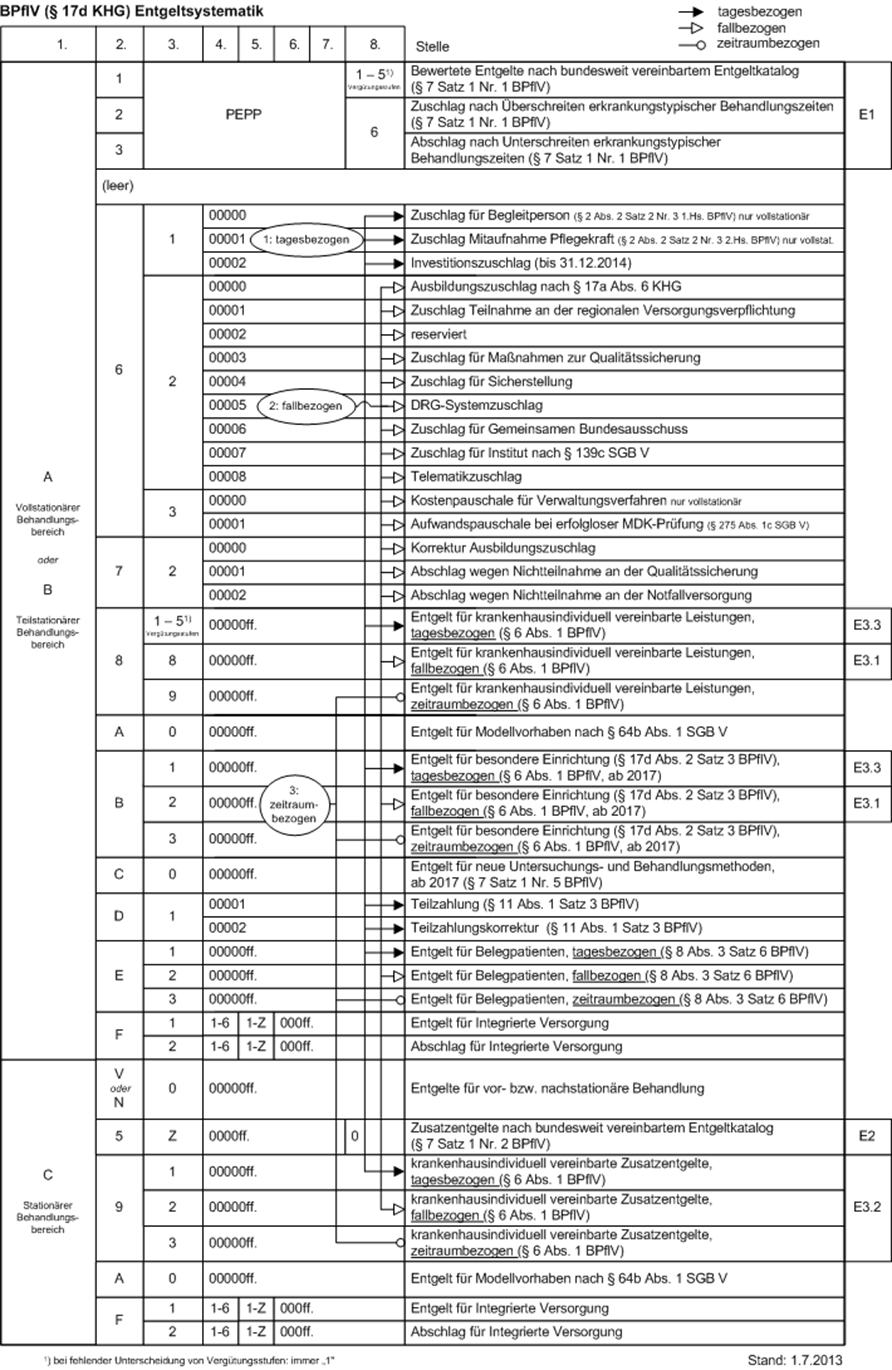 Schlüssel 5: Entlassungs-/VerlegungsgrundDie Angaben ‘16’ und ‘18’ bis ‘21’ in der 1. und 2. Stelle sind nur bei Neueinstufung in Verbindung mit Rückverlegung oder Wiederaufnahme zu verwenden (siehe Anlage 5, Abschnitt 1.4.4) oder ‘16’ und ‘18’ in Verbindung mit Rückverlegung bei Fortführung im BPflV-Bereich (siehe Anlage 5, Abschnitt 1.4.5)!Schlüssel 6: FachabteilungenFachabteilungen gemäß Anhang 1 der BPflV in der am 31.12.2003 geltenden FassungFachabteilungen mit Differenzierung nach SchwerpunktenSofern der Krankenhausplan des jeweiligen Landes eine Differenzierung von/nach Schwerpunkten vorsieht und ein entsprechender Schwerpunkt für das Krankenhaus ausgewiesen ist oder eine Differenzierung im Rahmen eines Vertrages nach § 109 SGB V zwischen den Vertragsparteien vereinbart wurde, können die Fachabteilungen wie folgt verschlüsselt werden:Fachabteilungen ohne Differenzierung nach Schwerpunkten oder mit sonstigen SpezialisierungenHinweis:Zusätzlich zu ‘00’ kann in der 3. und 4. Stelle ‘90’ bis ‘92’ individuell genutzt werden, um spezialisierte Fachabteilungen zu verschlüsseln, für die kein bundeseinheitlicher Fachabteilungsschlüssel vorgesehen ist.Bei dieser Differenzierung von Fachabteilungen kommt es im Rahmen der Datenübermittlung nicht auf die exakte Benennung der Art der Spezialisierung oder des Schwerpunktes der Fachabteilung an. Voraussetzung für das Verfahren ist, daß die Vertragsparteien im Rahmen der Pflegesatzvereinbarung gemeinsam die oben beschriebene Festlegung der Fachabteilungsschlüssel vornehmen.Sonderregelung für Pseudo-Fachabteilungen  im ETL-Segment der Entlassungsanzeige0000	Pseudo-Fachabteilung für den Krankenhausbezug (relevante "Fachabteilung" für die DRG-Gruppierung) bei internen Verlegungen und/oder Rückverlegungen und/oder Wiederaufnahmen und/oder bei externem Aufenthalt mit Abwesenheit über Mitternacht, siehe Anlage 5, Kapitel 1.2.70001	Pseudo-Fachabteilung für den Aufenthalt bei Rückverlegung, siehe Anlage 5, Kapitel 1.4.4.20002	Pseudo-Fachabteilung für den externen Aufenthalt bei Wiederaufnahme0003	Pseudofachabteilung für den externen Aufenthalt mit Abwesenheit über Mitternacht im BPflV-Bereich** Hinweis: 	„0003“ wird als Fachabteilungsschlüssel bei einem externen Aufenthalt mit Abwesenheit über Mitternacht für Versicherte in Krankenhäusern, die gemäß BPflV vergütet werden angewendet (unabhängig von der Anwendung des neuen Vergütungssystems nach §17d KHG - siehe Anlage 5 Kapitel 1.4.10)Fachabteilungsschlüssel, bei denen nach BPflV in der am 31.12.2003 geltenden Fassung 50 % APS-intensiv abgerechnet werden kann und deren Abteilungspflegesätze bei gleichzeitiger Abrechnung eines Sonderentgeltes nicht um 20 % zu ermäßigen sind:Der BPflV unterliegende Fachabteilungen werden durch die ersten zwei Stellen identifiziert:Sonderregelung bei festgelegter Fachabteilung, für die ein Schlüssel noch zu vergeben istSchlüssel 7: Internationales LänderkennzeichenQuelle: ‘Liste der Nationalitätszeichen im internationalen Kraftfahrzeugverkehr’ vom Bundesverkehrsministerium, Stand 1. Dezember 1995Die kursiv gedruckten Länder haben kein internationales Kfz-Länderkennzeichen, die Kennzeichen dazu sind frei vergeben worden.Schlüssel 8: Merkmal Kostenübernahme(Das Übermittlungsverfahren bezieht die Liquidation der Chefärzte/leitenden Krankenhausärzte nicht ein!)Schlüssel 9: VerarbeitungskennzeichenSchlüssel 10: PrüfungsvermerkSchlüssel 11: RechnungsartSchlüssel 12: VersichertenstatusSchlüssel 13: Vorschläge für die weitere BehandlungSchlüssel 14: Vorschläge für geeignete EinrichtungenSchlüssel 15: ZuzahlungskennzeichenSchlüssel 16: LokalisationSchlüssel 17: DiagnosensicherheitSchlüssel 18: WährungskennzeichenHinweis:Währungseinheit, codiert nach ISO 4217;Schlüssel 19: Zusatzkennzeichen EBMSchlüssel 20: EBM-Ziffernsiehe Anhang D zu Anlage 2Bei Erweiterungen im Katalog „EBM“ wird der Schlüssel 20 fortgeschrieben. Sollte im Einzelfall ein Krankenhaus eine EBM-Ziffer, zu dessen Rechnungslegung es berechtigt ist, im Schlüsselverzeichnis nicht wiederfinden, stellt es formlos unter Nennung der EBM-Ziffer einen Antrag auf Erweiterung des Kataloges an den GKV-Spitzenverband (datenaustausch301@gkv-spitzenverband.de). Nach Abklärung des Sachverhaltes durch die autorisierte Schlüsselvergabestelle wird der Schlüssel 20 entsprechend des Ergebnisses der Prüfung fortgeschrieben.Schlüssel 21: GeschlechtSchlüssel 22: Leistungsbereich (116b)Schlüssel 23: PIA-Leistung		Bundeseinheitlicher Katalog für die Dokumentation der Leistungen der psychiatrischen Institutsambulanzen (PIA) nach § 295 Abs. 1b Satz 4 SGB V PIA-001	PIA-Leistung ohne Arzt- bzw. Psychologenkontakt, ohne aufsuchende BehandlungPIA-002	PIA-Leistung mit Arzt- bzw. Psychologenkontakt, ohne aufsuchende BehandlungPIA-003	PIA-Leistung mit Arzt- bzw. Psychologenkontakt, mit aufsuchender Behandlung PIA-004 	PIA-Leistung ohne Arzt- bzw. Psychologenkontakt, mit aufsuchender BehandlungSchlüssel 24: Leistungsart A1		PIA Leistungsdokumentation gemäß Schüssel 23A2		Leistungsbereich der Behandlung nach §116b SGB V gemäß Schlüssel 22A3		geplante ambulante Operation ist nicht zustande gekommen A4		Dokumentation für Einrichtungen nach § 119 SGB V (soweit vereinbart)*Hinweis: Wird im Segment LEI der Schlüssel „A4“ angegeben, erfolgt die Angabe des Leistungsschlüssels entsprechend individueller Vereinbarung der Vertragspartner. Der Leistungstag wird, sofern vereinbart, angegeben. Bei der Übermittlung Leistungsart A4 wird im Leistungsschlüssel an den ersten beiden Stellen je Bundesland wie folgt unterschieden:Anhang A: Durchgeführte Rehabilitationsmaßnahmensiehe Dokument ANL2A-xx.DOCAnhang B: Entgeltartensiehe Dokument ANL2B-xx.DOCAnhang C: Fehlercodessiehe Dokument ANL2C-xx.DOCAnhang D: EBM-Ziffernsiehe Dokument EBMxx.XLSVersionStatusDatumAutor/RedaktionAbschnitt Erläuterung68abgestimmt27.11.2012Schlüssel 4 Teil II Entgeltart ambulant, Schlüssel 5, Schlüssel 6, Schlüssel 9Schlüssel 3Anpassung an den Nachtrag vom 01.08.2012 mit Wirkung zum 01.07.2013Anpassung an den Nachtrag vom 27.11.2012 mit Wirkung zum 01.07.2013 bzw. 01.01.201469abgestimmt18.06.2013Entgeltart ambulantAnpassung an den Nachtrag vom 18.06.2013 mit Wirkung zum 01.07.201369-1abgestimmt05.07.2013Schlüssel 4 Teil 1 Entgeltart stationärAnpassung an den Nachtrag vom 05.07.2013 mit Wirkung zum 01.08.201370abgestimmt18.06.2013Schlüssel 15 ZuzahlungskennzeichenAnpassung an den Nachtrag vom 18.06.2013 mit Wirkung zum 01.07.2013 bzw. 01.01.201471abgestimmt05.07.2013Version 70 ergänzt um Zwischenversion 69-1                =  Version 71 ab 01.01.201472abgestimmt06.12.2013Schlüssel 1 AufnahmegrundSchlüssel 4 Teil 1 Entgeltart stationärSchlüssel 4 Teil 2 Entgeltart ambulantZusatzschlüssel für Entgeltbereich 6 [Zuschläge u.a. gemäß KHG] Zusatzschlüssel für Entgeltbereich A [Entgelte für Modellvorhaben] Anpassung an den Nachtrag vom 06.12.2013 mit Wirkung zum 01.01.2014 bzw. 01.07.20141. u. 2. Stelle01Krankenhausbehandlung, vollstationär02Krankenhausbehandlung vollstationär mit vorausgegangener vorstationärer Behandlung03Krankenhausbehandlung, teilstationär04Vorstationäre Behandlung ohne anschließende vollstationäre Behandlung05Stationäre Entbindung06Geburt07Wiederaufnahme wegen Komplikationen (Fallpauschale) nach KFPV 200308Stationäre Aufnahme zur Organentnahme09- frei -3. u. 4. Stelle01Normalfall02Arbeitsunfall / Berufskrankheit (§ 11 Abs. 5 SGB V)03Verkehrsunfall / Sportunfall / Sonstiger Unfall (z. B. § 116 SGB X)04Hinweis auf Einwirkung von äußerer Gewalt05- frei -06Kriegsbeschädigten-Leiden / BVG-Leiden07NotfallBei Zuständigkeitswechsel des Kostenträgers:
21 bis 27 anstelle 01 bis 07Bei Zuständigkeitswechsel des Kostenträgers:
21 bis 27 anstelle 01 bis 07Bei Behandlungen im Rahmen von Verträgen zur integrierten Versorgung:
41 bis 47 anstelle 01 bis 07Im Falle eines Zuständigkeitswechsels des Kostenträgers während einer Behandlung im Rahmen von Verträgen zur integrierten Versorgung ist die Behandlung im Rahmen von Verträgen zur integrierten Versorgung vorrangig anzugeben, wenn der Versicherte seine Teilnahme auch gegenüber der neu zuständigen Krankenkasse erklärt hat.Bei Aufnahme von Patienten in Verbindung mit einem Arbeitsunfall (einschließlich „Wegeunfall“) ist der Aufnahmegrund 3.-4. Stelle „02“ zu verwenden. Wird stattdessen „07“ (Notfall) verwendet, ist eine Ablehnung der Leistungspflicht über den Kostenübernahmesatz mit dem Merkmal Kostenübernahme „05“ (Ablehnung, Unfallversicherung zuständig) möglich. Bei Behandlungen im Rahmen von Verträgen zur integrierten Versorgung:
41 bis 47 anstelle 01 bis 07Im Falle eines Zuständigkeitswechsels des Kostenträgers während einer Behandlung im Rahmen von Verträgen zur integrierten Versorgung ist die Behandlung im Rahmen von Verträgen zur integrierten Versorgung vorrangig anzugeben, wenn der Versicherte seine Teilnahme auch gegenüber der neu zuständigen Krankenkasse erklärt hat.Bei Aufnahme von Patienten in Verbindung mit einem Arbeitsunfall (einschließlich „Wegeunfall“) ist der Aufnahmegrund 3.-4. Stelle „02“ zu verwenden. Wird stattdessen „07“ (Notfall) verwendet, ist eine Ablehnung der Leistungspflicht über den Kostenübernahmesatz mit dem Merkmal Kostenübernahme „05“ (Ablehnung, Unfallversicherung zuständig) möglich. 1. u. 2. Stelle01Im Körper verbleibende Implantate in Summe	(siehe Hinweis)02Röntgenkontrastmittel	(siehe Hinweis)03Pauschalvergütung Qualitätssicherung04Pauschalvergütung Sachmittel (auch für §§ 117, 118, 119 SGB V)05honorarsummenrelevante Pauschalvergütung06teilweise honorarsummenrelevante Pauschalvergütung07Diagnostische und interventionelle Katheter einschl. Führungsdraht, Gefäßschleuse, Einführungsbesteck und Verschlusssysteme im Zusammenhang mit angiologisch-diagnostischen und –therapeutischen, gefäßchirurgischen und phlebologischen Leistungen	(siehe Hinweis)08Iris-Retraktoren, Kapselspannringe und Injektionshalterungen bei ophthalmochirurgischen Eingriffen	(siehe Hinweis)09Ophthalmica (Viskoelastika, Perfluordecaline, Silikonöl, C3F8-Gas) bei ophthalmochirurgischen Leistungen	(siehe Hinweis)10Narkosegase, Sauerstoff	(siehe Hinweis)12Erstattung für Arzneimittel ( 75 % des Apotheken-Einkaufspreises nach Lauertaxe zuzüglich Mehrwertsteuer)13Erstattung für Photonensensibilisatoren bei der Photodynamischen Therapie und Hormonpräparate bei Maßnahmen zur künstlichen Befruchtung (80% des Apotheken-Einkaufspreises nach Lauertaxe zuzüglich Mehrwertsteuer)14Nahtmaterial	(siehe Hinweis)15Diagnostische und interventionelle Katheter einschl. Führungsdraht im Zusammenhang mit gastroskopischen Leistungen (inkl. Leistungen an den Gallenwegen)	(siehe Hinweis)16Trokare, Endoclips und Einmalapplikatoren für Clips im Zusammenhang mit laparoskopischen Leistungen	(siehe Hinweis)17Diagnostische und interventionelle Katheter einschl. Führungsdraht im Zusammenhang mit Leistungen zur In-Vitro-Fertilisation abzüglich des Patienteneigenanteils	(siehe Hinweis)18Schienen, Kompressionsstrümpfe (nicht Anti-Thrombosestrümpfe)	(siehe Hinweis)50Pauschale für Sprechstundenbedarf (nur für §§ 116b, 117, 118 und 119 SGB V)51Pauschale für Sprechstundenbedarf inklusive Kontrastmittel (nur für §§ 116b, 117, 118 und 119 SGB V)52Kontrastmittelpauschale (nur für §§ 116b, 117, 118 und 119 SGB V)53Aufwandspauschale bei erfolgloser MDK-Prüfung - nur für Ambulantes Operieren im Krankenhaus §115b SGB VHinweis:Materialien, soweit sie 12,50 €  je aufgeführter Sachmittelposition übersteigen (§ 9 Abs. 5 des Vertrages nach § 115 b Abs. 1 SGB V)Hinweis:Hinweis:Der Entgeltartenschlüssel wird fortgeschrieben (siehe Anhang B und Anlage 5).Der Entgeltartenschlüssel wird fortgeschrieben (siehe Anhang B und Anlage 5).1. und 2. Stelle:EntgeltschlüsselEntgeltschlüssel01Tagesgleicher Pflegesatz02Ermäßigter Abteilungspflegesatz nach § 14 Abs. 2 Satz 3 oder Abs. 7 Satz 2 BPflV*)03Betrag nach § 14 Abs. 5 Satz 4 und 5 BPflV*)10FallpauschaleZuschläge / Abschläge bei Fallpauschalen:11Zuschlag nach § 14 Abs. 6 Nr. 3 BPflV*) (§ 11 Abs. 3 Satz 2 Nr. 1 BPflV*))12Zuschlag nach § 14 Abs. 6 Nr. 3 BPflV*) (§ 11 Abs. 3 Satz 2 Nr. 2 BPflV*))13Abschlag nach § 14 Abs. 6 Nr. 3 BPflV*) (§ 11 Abs. 3 Satz 3 Nr. 1 BPflV*))
oder Sondervereinbarung14Abschlag nach § 14 Abs. 6 Nr. 3 BPflV*) (§ 11 Abs. 3 Satz 3 Nr. 2 BPflV*))16Zuschlag nach § 14 Abs. 6 Nr. 5 BPflV*)17Allgemeiner Zuschlag nach § 14 Abs. 6 Nr. 6 BPflV*)18Allgemeiner Abschlag nach § 14 Abs. 6 Nr. 6 BPflV*)20SonderentgeltSonderentgelte nach § 14 Abs. 6 BPflV*)21Sonderentgelt bei- einer Operation an einem anderen Operationstermin oder- einer Operation an demselben Operationstermin, wenn der Eingriff in  einem anderen Operationsgebiet über einen gesonderten Operationszugang
  vorgenommen wird oder- Leistungen, bei denen dies aus der Leistungsdefinition hervorgeht22Sonderentgelt bei einer Rezidiv-Operation(Wiederkehren der ursprünglichen Erkrankung; nicht bei Komplikationen)während desselben Krankenhausaufenthaltes23Sonderentgelt für ”Diagnostische Maßnahmen” (Kapitel II) oder für”Sonstige therapeutische Maßnahmen” (Kapitel III), wenn diese Leistungmit der Fallpauschale nicht vergütet wird24Sonderentgelt bei der Behandlung von Blutern (§ 11 Abs. 2 Satz 3 BPflV*))Zuschläge / Abschläge bei Sonderentgelten:25Zuschlag nach § 11 Abs. 3 Satz 2 Nr. 1 BPflV*)26Zuschlag nach § 11 Abs. 3 Satz 2 Nr. 2 BPflV*)27Abschlag nach § 11 Abs. 3 Satz 3 Nr. 1 BPflV*)
oder Sondervereinbarung28Abschlag nach § 11 Abs. 3 Satz 3 Nr. 2 BPflV*)40Zuschlag nach § 14 Abs. 3 BPflV oder Abs. 8 BPflV*) bzw. § 8 Abs. 3 KHEntgG (Investitionszuschlag)41Entgelt für vorstationäre Behandlung42Entgelt für nachstationäre Behandlung43Pflegesatz bei Beurlaubung44Modellvorhaben nach § 24 BPflV oder § 26 BPflV*)45Wahlleistung Unterkunft (nur für Knappschaft)46Zuschlag für Qualitätssicherung nach § 137 oder § 112 Abs. 1 SGB V47Zu- und Abschläge nach GMG und sonstige Zu- und Abschläge48DRG Systemzuschlag49Abrechnungsergänzungen50Berechnung nach BPflV alt51Fallpauschalen nach § 28 Abs. 2 BPflV in der am 31.12.1999 geltenden Fassung52Sonderentgelte nach § 28 Abs. 2 BPflV in der am 31.12.1999 geltenden Fassung60Sonderfall61Entgelt für integrierte Versorgung nach § 140c SGB V62Abschlag bei Entgelten für integrierte Versorgung nach § 140c SGB V63Entgelt für Modellvorhaben nach § 63 SGB V65Zusatzentgelt für DMP70DRG-Fallpauschale nach § 7 Nr. 1 KHEntgG (§ 1 Abs. 1 Satz 1 KFPV/FPV)71Entgelt bei Überschreiten der oberen GVD nach § 7 Nr. 3 KHEntgG oder tagesbezogene teilstationäre DRG-Fallpauschale ab 2. Tag72Abschlag bei Verlegungen nach § 1 Abs. 1 Satz 3 KFPV/FPV73Abschlag bei Nichterreichen der unteren GVD nach § 1 Abs. 3 Satz 1 KFPV/FPV74Rückforderung eines Abschlages bei Nichterreichen der unteren GVD nach § 8 Abs. 5 Satz 2 KHEntgG75Zu- und Abschlag nach § 7 Nr. 4 KHEntgG76Zusatzentgelt nach § 7 Nr. 2 KHEntgG – Arzneimittel oder nach Anlage 2 oder Anlage 4 KFPV 2004 bzw. nach Anlage 5 oder Anlage 6 FPV oder nach § 6 Abs. 2 oder Abs. 2a KHEntgG77Zusatzentgelt nach § 7 Nr. 2 KHEntgG – Dialyse (KFPV 2003)78Teilstationärer Pflegesatz nach § 9 Abs. 2 KFPV 2004 bzw. § 10 Abs. 2 FPV79Ausnahmeentgelt für teilstationäre DRG-Fallpauschalen aus 2003 nach § 9 Abs. 2 KFPV 2004 bzw. § 10 Abs. 2 FPV80Entgelt für neue Untersuchungs- und Behandlungsmethoden nach § 6 Abs. 2 KHEntgG (fallbezogen)81Entgelt bei Überschreiten der oberen GVD für fallbezogene Entgelte nach § 6 Abs. 2 KHEntgG82Abschlag bei Verlegung für fallbezogene Entgelte nach § 6 Abs. 2 KHEntgG83Abschlag bei Nichterreichen der unteren GVD für fallbezogene Entgelte nach § 6 Abs. 2 KHEntgG85Tagesbezogenes Entgelt nach § 7 Nr. 5 KHEntgG (§ 6 Abs. 1 KHEntgG)86Fallbezogenes Entgelt nach § 7 Nr. 5 KHEntgG (§ 6 Abs. 1 KHEntgG)87Entgelt bei Überschreiten der oberen GVD für fallbezogene Entgelte nach § 6 Abs. 1 KHEntgG88Abschlag bei Verlegung für fallbezogene Entgelte nach § 6 Abs. 1 KHEntgG89Abschlag bei Nichterreichen der unteren GVD für fallbezogene Entgelte nach § 6 Abs. 1 KHEntgG90Rückforderung eines Abschlages bei Nichterreichen der unteren GVD für fallbezogene Entgelte nach § 6 Abs. 1 KHEntgG nach § 8 Abs. 5 Satz 2 KHEntgG91Entgelt bei Überschreiten der oberen GVD für teilstationäre DRG-Fallpauschalen aus 2003 nach § 9 Abs. 2 KFPV 2004 bzw. § 10 Abs. 2 FPV92Abschlag bei Verlegungen für teilstationäre DRG-Fallpauschalen aus 2003 nach § 9 Abs. 2 KFPV 2004 bzw. § 10 Abs. 2 FPV93Abschlag bei Nichterreichen der unteren GVD für teilstationäre DRG-Fallpauschalen aus 2003 nach § 9 Abs. 2 KFPV 2004 bzw. § 10 Abs. 2 FPV94Rückforderung eines Abschlages bei Nichterreichen der unteren GVD für teilstationäre DRG-Fallpauschalen aus 2003 nach § 9 Abs. 2 KFPV 2004 bzw. § 10 Abs. 2 FPV3. Stelle:Zusatzschlüssel für AbrechnungsergänzungenZusatzschlüssel für Abrechnungsergänzungen1Zuschläge für Zentren und Schwerpunkte2Abschläge für Zentren und Schwerpunkte (für Korrekturen)1. StelleEinrichtungsartEinrichtungsart0Ambulantes Operieren nach §115b SGB V, Ambulante Behandlung nach §116b SGB V1-2Hochschulambulanzen nach § 117 Abs. 1. und Abs. 2 Satz 1 1.HS SGB V3Psychiatrische Institutsambulanzen nach § 118 SGB V4Sozialpädiatrische Zentren nach § 119 SGB V5Integrierte Versorgung nach § 140a SGB V6Kinderspezialambulanzen (ergänzende fall- oder einrichtungsbezogene Pauschale) nach § 120 Abs. 1a SGB V7Ambulanzen an Ausbildungsstätten nach § 6 PsychThG - § 117 Abs. 2 Satz 1 2. HS SGB V2. StelleAbrechnungsartAbrechnungsart0EBM3. Stelle0ohne DifferenzierungBEinbeziehung von Bezugsperson(en) des Patienten gemäß § 14 Abs. 5 Psychotherapie-Vereinbarung (Anlage zum BMV-Ä bzw. EKV)4. – 8. Stelle01100 ff.EBM-Ziffern, Schlüssel 201Quartalspauschale3. Stelle0ohne Differenzierung1Einmalkontakt2Mehrfachkontakt3Mitbehandlung4Konsiliarleistung4. – 7. Stelle0000keine Differenzierung0001Sprechstundenbedarf0002 - 0099Leistungsart (noch zu definieren)0100 ff.Fachabteilung4000 ff.Leistungsart Erwachsene5000 ff.Leistungsart Kinder und Jugendliche8. Stelle0keine Differenzierung1ärztliche Leistung2nichtärztliche Leistung2Behandlungspauschale3. Stelle0ohne Differenzierung1Einmalkontakt2Mehrfachkontakt3Mitbehandlung4Konsiliarleistung4. – 7. Stelle0000keine Differenzierung0001Sprechstundenbedarf0002 - 0099Leistungsart (noch zu definieren)0100 ff.Fachabteilung4000 ff.Leistungsart Erwachsene5000 ff.Leistungsart Kinder und Jugendliche8. Stelle0keine Differenzierung1ärztliche Leistung2nichtärztliche Leistung3Tagespauschale3. Stelle0ohne Differenzierung1Einmalkontakt2Mehrfachkontakt3Mitbehandlung4Konsiliarleistung4. – 7. Stelle0000keine Differenzierung0001Sprechstundenbedarf0002 - 0099Leistungsart (noch zu definieren)0100 ff.Fachabteilung4000 ff.Leistungsart Erwachsene5000 ffLeistungsart Kinder und Jugendliche8. Stelle0keine Differenzierung1ärztliche Leistung2nichtärztliche Leistung4Pauschale je Behandlungseinheit3. Stelle1je Stunde4. Stelle0keine Differenzierung1Leistungsart Erwachsene2Leistungsart Kinder und Jugendliche5. – 8. Stelle1000keine Differenzierung1001 - 1999Konkretisierungen3. Stelle2je Behandlungstage4. Stelle0keine Differenzierung1Leistungsart Erwachsene2Leistungsart Kinder und Jugendliche5. – 8. Stelle0000keine Differenzierung0001 - 0999Konkretisierungen3. Stelle3je Behandlungseinheit4. Stelle0keine Differenzierung1Leistungsart Erwachsene2Leistungsart Kinder und Jugendliche5. – 8. Stelle2000keine Differenzierung2001 - 2999Konkretisierungen5Pauschale nach Katalog3. Stelle1krankenhausindividueller Katalog4. – 8. Stelle00001 ff.Katalogwerte3. Stelle2Landeskatalog4. Stelle1Erwachsenenpsychiatrie5. – 8. Stelle0001 ff.Katalogwerte Erwachsenenpsychiatrie4. Stelle2Kinder- und Jugendpsychiatrie5. – 8. Stelle0001 ff.Katalogwerte Kinder- und Jugendpsychiatrie6sonstige Pauschale3. – 4. 00keine Differenzierung5. Stelle0keine Differenzierung1Impfpauschale6. - 8. Stelle000keine Differenzierung001Notfallpauschale002Abklärungsuntersuchung003Kinderpauschale ab 60 Behandlungstage004medizinisch-therapeutische Leistungen005Einsatzpauschale für Notfälle außerhalb des Krankenhauses006Notfallbehandlung in der Zentralen Notfallaufnahme……100-199Einfachimpfung200-299Zweifachimpfung300-399Dreifachimpfung400-499Vierfachimpfung500-599Fünffachimpfung600-699Sechsfachimpfung3. - 4.01Entgelte für Modellvorhaben (§64b Abs. 1 SGB V)5. – 8. Stelle0000fffortlaufende Nummerierung5. – 8. Stelle8000-8499Variabler Zuschlagsbetrag für Entgelte bei Modellvorhaben (§64b Abs. 1 SGB V)8500-8999Fester Zuschlagsbetrag für Entgelte bei Modellvorhaben (§64b Abs. 1 SGB V)5. – 8. Stelle9000-9499Variabler Abschlagsbetrag für Entgelte bei Modellvorhaben (§64b Abs. 1 SGB V)9500-9999Fester Abschlagsbetrag für Entgelte bei Modellvorhaben (§64b Abs. 1 SGB V)7Integrierte Versorgung (ambulante Entgelte)3. Stelle1Ortskrankenkassen2Ersatzkassen4Betriebskrankenkassen5Innungskrankenkassen6Knappschaft7Landwirtschaftliche Krankenkassen4. - 5. Stelle01 ff.individuelle Krankenkassenaufteilung der „Verbände“ (z.B. 01 Barmer-GEK, 02 DAK…, 01 AOK Nordost, 02 AOK Bayern…)6. – 8. Stelle000 ff.zur freien Verfügung der in den Stellen 4.-5. bezeichneten Krankenkasse8Zuschlag3. – 4. Stelle00allgemeiner Zuschlag01Laborpauschale02Heilmittelpauschale03bildgebende Verfahren04Verbrauchsmaterial05besondere Krankheiten5. – 8. Stelle0000keine Differenzierung0001 ff.Konkretisierungen0100 ff.Fachabteilung9Abschlag3. Stelle0allgemeiner Abschlag1Abschlag bei Mehrleistungen 4. Stelle0keine Differenzierung5. – 8. Stelle0000keine Differenzierung0100 ff.Fachabteilung1. Stelle1. StelleBehandlungsbereichBehandlungsbereichBehandlungsbereichBehandlungsbereichBehandlungsbereichBehandlungsbereichBehandlungsbereichBehandlungsbereichBehandlungsbereichBehandlungsbereichBehandlungsbereichBehandlungsbereichBehandlungsbereichBehandlungsbereichBehandlungsbereichAvollstationärer Behandlungsbereichvollstationärer Behandlungsbereichvollstationärer Behandlungsbereichvollstationärer Behandlungsbereichvollstationärer Behandlungsbereichvollstationärer Behandlungsbereichvollstationärer Behandlungsbereichvollstationärer Behandlungsbereichvollstationärer Behandlungsbereichvollstationärer Behandlungsbereichvollstationärer Behandlungsbereichvollstationärer Behandlungsbereichvollstationärer Behandlungsbereichvollstationärer BehandlungsbereichBteilstationärer Behandlungsbereichteilstationärer Behandlungsbereichteilstationärer Behandlungsbereichteilstationärer Behandlungsbereichteilstationärer Behandlungsbereichteilstationärer Behandlungsbereichteilstationärer Behandlungsbereichteilstationärer Behandlungsbereichteilstationärer Behandlungsbereichteilstationärer Behandlungsbereichteilstationärer Behandlungsbereichteilstationärer Behandlungsbereichteilstationärer Behandlungsbereichteilstationärer BehandlungsbereichCstationärer Behandlungsbereich (gilt für Entgeltbereiche 5, 9, A, F, V und N)*stationärer Behandlungsbereich (gilt für Entgeltbereiche 5, 9, A, F, V und N)*stationärer Behandlungsbereich (gilt für Entgeltbereiche 5, 9, A, F, V und N)*stationärer Behandlungsbereich (gilt für Entgeltbereiche 5, 9, A, F, V und N)*stationärer Behandlungsbereich (gilt für Entgeltbereiche 5, 9, A, F, V und N)*stationärer Behandlungsbereich (gilt für Entgeltbereiche 5, 9, A, F, V und N)*stationärer Behandlungsbereich (gilt für Entgeltbereiche 5, 9, A, F, V und N)*stationärer Behandlungsbereich (gilt für Entgeltbereiche 5, 9, A, F, V und N)*stationärer Behandlungsbereich (gilt für Entgeltbereiche 5, 9, A, F, V und N)*stationärer Behandlungsbereich (gilt für Entgeltbereiche 5, 9, A, F, V und N)*stationärer Behandlungsbereich (gilt für Entgeltbereiche 5, 9, A, F, V und N)*stationärer Behandlungsbereich (gilt für Entgeltbereiche 5, 9, A, F, V und N)*stationärer Behandlungsbereich (gilt für Entgeltbereiche 5, 9, A, F, V und N)*stationärer Behandlungsbereich (gilt für Entgeltbereiche 5, 9, A, F, V und N)** Die Entgeltbereiche A und F sind somit in den Behandlungsbereichen A, B und C      möglich.* Die Entgeltbereiche A und F sind somit in den Behandlungsbereichen A, B und C      möglich.* Die Entgeltbereiche A und F sind somit in den Behandlungsbereichen A, B und C      möglich.* Die Entgeltbereiche A und F sind somit in den Behandlungsbereichen A, B und C      möglich.* Die Entgeltbereiche A und F sind somit in den Behandlungsbereichen A, B und C      möglich.* Die Entgeltbereiche A und F sind somit in den Behandlungsbereichen A, B und C      möglich.* Die Entgeltbereiche A und F sind somit in den Behandlungsbereichen A, B und C      möglich.* Die Entgeltbereiche A und F sind somit in den Behandlungsbereichen A, B und C      möglich.* Die Entgeltbereiche A und F sind somit in den Behandlungsbereichen A, B und C      möglich.* Die Entgeltbereiche A und F sind somit in den Behandlungsbereichen A, B und C      möglich.* Die Entgeltbereiche A und F sind somit in den Behandlungsbereichen A, B und C      möglich.* Die Entgeltbereiche A und F sind somit in den Behandlungsbereichen A, B und C      möglich.* Die Entgeltbereiche A und F sind somit in den Behandlungsbereichen A, B und C      möglich.* Die Entgeltbereiche A und F sind somit in den Behandlungsbereichen A, B und C      möglich.Hinweis:Die Entgeltschlüssel können an der 4, - 8. Stelle je Entgeltbereich (differenziert an der 2. Stelle) jeweils neu, beginnend mit „00000“ ff., nummeriert werden. Es werden keine „bereichsübergreifenden“ Blöcke reserviert. Nur dort wo die 4. – 8. Stelle mit z. B. „00000“ eine gleiche Ausprägung für die 1. Stelle hat (z.B. 00000 – Kostenpauschale für Verwaltungsverfahren) ist diese in Anlage 2 explizit als Ausprägung aufgeführt und gilt für die 1. Stelle A und B ebenso.Hinweis:Die Entgeltschlüssel können an der 4, - 8. Stelle je Entgeltbereich (differenziert an der 2. Stelle) jeweils neu, beginnend mit „00000“ ff., nummeriert werden. Es werden keine „bereichsübergreifenden“ Blöcke reserviert. Nur dort wo die 4. – 8. Stelle mit z. B. „00000“ eine gleiche Ausprägung für die 1. Stelle hat (z.B. 00000 – Kostenpauschale für Verwaltungsverfahren) ist diese in Anlage 2 explizit als Ausprägung aufgeführt und gilt für die 1. Stelle A und B ebenso.Hinweis:Die Entgeltschlüssel können an der 4, - 8. Stelle je Entgeltbereich (differenziert an der 2. Stelle) jeweils neu, beginnend mit „00000“ ff., nummeriert werden. Es werden keine „bereichsübergreifenden“ Blöcke reserviert. Nur dort wo die 4. – 8. Stelle mit z. B. „00000“ eine gleiche Ausprägung für die 1. Stelle hat (z.B. 00000 – Kostenpauschale für Verwaltungsverfahren) ist diese in Anlage 2 explizit als Ausprägung aufgeführt und gilt für die 1. Stelle A und B ebenso.Hinweis:Die Entgeltschlüssel können an der 4, - 8. Stelle je Entgeltbereich (differenziert an der 2. Stelle) jeweils neu, beginnend mit „00000“ ff., nummeriert werden. Es werden keine „bereichsübergreifenden“ Blöcke reserviert. Nur dort wo die 4. – 8. Stelle mit z. B. „00000“ eine gleiche Ausprägung für die 1. Stelle hat (z.B. 00000 – Kostenpauschale für Verwaltungsverfahren) ist diese in Anlage 2 explizit als Ausprägung aufgeführt und gilt für die 1. Stelle A und B ebenso.Hinweis:Die Entgeltschlüssel können an der 4, - 8. Stelle je Entgeltbereich (differenziert an der 2. Stelle) jeweils neu, beginnend mit „00000“ ff., nummeriert werden. Es werden keine „bereichsübergreifenden“ Blöcke reserviert. Nur dort wo die 4. – 8. Stelle mit z. B. „00000“ eine gleiche Ausprägung für die 1. Stelle hat (z.B. 00000 – Kostenpauschale für Verwaltungsverfahren) ist diese in Anlage 2 explizit als Ausprägung aufgeführt und gilt für die 1. Stelle A und B ebenso.Hinweis:Die Entgeltschlüssel können an der 4, - 8. Stelle je Entgeltbereich (differenziert an der 2. Stelle) jeweils neu, beginnend mit „00000“ ff., nummeriert werden. Es werden keine „bereichsübergreifenden“ Blöcke reserviert. Nur dort wo die 4. – 8. Stelle mit z. B. „00000“ eine gleiche Ausprägung für die 1. Stelle hat (z.B. 00000 – Kostenpauschale für Verwaltungsverfahren) ist diese in Anlage 2 explizit als Ausprägung aufgeführt und gilt für die 1. Stelle A und B ebenso.Hinweis:Die Entgeltschlüssel können an der 4, - 8. Stelle je Entgeltbereich (differenziert an der 2. Stelle) jeweils neu, beginnend mit „00000“ ff., nummeriert werden. Es werden keine „bereichsübergreifenden“ Blöcke reserviert. Nur dort wo die 4. – 8. Stelle mit z. B. „00000“ eine gleiche Ausprägung für die 1. Stelle hat (z.B. 00000 – Kostenpauschale für Verwaltungsverfahren) ist diese in Anlage 2 explizit als Ausprägung aufgeführt und gilt für die 1. Stelle A und B ebenso.Hinweis:Die Entgeltschlüssel können an der 4, - 8. Stelle je Entgeltbereich (differenziert an der 2. Stelle) jeweils neu, beginnend mit „00000“ ff., nummeriert werden. Es werden keine „bereichsübergreifenden“ Blöcke reserviert. Nur dort wo die 4. – 8. Stelle mit z. B. „00000“ eine gleiche Ausprägung für die 1. Stelle hat (z.B. 00000 – Kostenpauschale für Verwaltungsverfahren) ist diese in Anlage 2 explizit als Ausprägung aufgeführt und gilt für die 1. Stelle A und B ebenso.Hinweis:Die Entgeltschlüssel können an der 4, - 8. Stelle je Entgeltbereich (differenziert an der 2. Stelle) jeweils neu, beginnend mit „00000“ ff., nummeriert werden. Es werden keine „bereichsübergreifenden“ Blöcke reserviert. Nur dort wo die 4. – 8. Stelle mit z. B. „00000“ eine gleiche Ausprägung für die 1. Stelle hat (z.B. 00000 – Kostenpauschale für Verwaltungsverfahren) ist diese in Anlage 2 explizit als Ausprägung aufgeführt und gilt für die 1. Stelle A und B ebenso.Hinweis:Die Entgeltschlüssel können an der 4, - 8. Stelle je Entgeltbereich (differenziert an der 2. Stelle) jeweils neu, beginnend mit „00000“ ff., nummeriert werden. Es werden keine „bereichsübergreifenden“ Blöcke reserviert. Nur dort wo die 4. – 8. Stelle mit z. B. „00000“ eine gleiche Ausprägung für die 1. Stelle hat (z.B. 00000 – Kostenpauschale für Verwaltungsverfahren) ist diese in Anlage 2 explizit als Ausprägung aufgeführt und gilt für die 1. Stelle A und B ebenso.Hinweis:Die Entgeltschlüssel können an der 4, - 8. Stelle je Entgeltbereich (differenziert an der 2. Stelle) jeweils neu, beginnend mit „00000“ ff., nummeriert werden. Es werden keine „bereichsübergreifenden“ Blöcke reserviert. Nur dort wo die 4. – 8. Stelle mit z. B. „00000“ eine gleiche Ausprägung für die 1. Stelle hat (z.B. 00000 – Kostenpauschale für Verwaltungsverfahren) ist diese in Anlage 2 explizit als Ausprägung aufgeführt und gilt für die 1. Stelle A und B ebenso.Hinweis:Die Entgeltschlüssel können an der 4, - 8. Stelle je Entgeltbereich (differenziert an der 2. Stelle) jeweils neu, beginnend mit „00000“ ff., nummeriert werden. Es werden keine „bereichsübergreifenden“ Blöcke reserviert. Nur dort wo die 4. – 8. Stelle mit z. B. „00000“ eine gleiche Ausprägung für die 1. Stelle hat (z.B. 00000 – Kostenpauschale für Verwaltungsverfahren) ist diese in Anlage 2 explizit als Ausprägung aufgeführt und gilt für die 1. Stelle A und B ebenso.Hinweis:Die Entgeltschlüssel können an der 4, - 8. Stelle je Entgeltbereich (differenziert an der 2. Stelle) jeweils neu, beginnend mit „00000“ ff., nummeriert werden. Es werden keine „bereichsübergreifenden“ Blöcke reserviert. Nur dort wo die 4. – 8. Stelle mit z. B. „00000“ eine gleiche Ausprägung für die 1. Stelle hat (z.B. 00000 – Kostenpauschale für Verwaltungsverfahren) ist diese in Anlage 2 explizit als Ausprägung aufgeführt und gilt für die 1. Stelle A und B ebenso.Hinweis:Die Entgeltschlüssel können an der 4, - 8. Stelle je Entgeltbereich (differenziert an der 2. Stelle) jeweils neu, beginnend mit „00000“ ff., nummeriert werden. Es werden keine „bereichsübergreifenden“ Blöcke reserviert. Nur dort wo die 4. – 8. Stelle mit z. B. „00000“ eine gleiche Ausprägung für die 1. Stelle hat (z.B. 00000 – Kostenpauschale für Verwaltungsverfahren) ist diese in Anlage 2 explizit als Ausprägung aufgeführt und gilt für die 1. Stelle A und B ebenso.Hinweis:Die Entgeltschlüssel können an der 4, - 8. Stelle je Entgeltbereich (differenziert an der 2. Stelle) jeweils neu, beginnend mit „00000“ ff., nummeriert werden. Es werden keine „bereichsübergreifenden“ Blöcke reserviert. Nur dort wo die 4. – 8. Stelle mit z. B. „00000“ eine gleiche Ausprägung für die 1. Stelle hat (z.B. 00000 – Kostenpauschale für Verwaltungsverfahren) ist diese in Anlage 2 explizit als Ausprägung aufgeführt und gilt für die 1. Stelle A und B ebenso.Hinweis:Die Entgeltschlüssel können an der 4, - 8. Stelle je Entgeltbereich (differenziert an der 2. Stelle) jeweils neu, beginnend mit „00000“ ff., nummeriert werden. Es werden keine „bereichsübergreifenden“ Blöcke reserviert. Nur dort wo die 4. – 8. Stelle mit z. B. „00000“ eine gleiche Ausprägung für die 1. Stelle hat (z.B. 00000 – Kostenpauschale für Verwaltungsverfahren) ist diese in Anlage 2 explizit als Ausprägung aufgeführt und gilt für die 1. Stelle A und B ebenso.Hinweis:Die Entgeltschlüssel können an der 4, - 8. Stelle je Entgeltbereich (differenziert an der 2. Stelle) jeweils neu, beginnend mit „00000“ ff., nummeriert werden. Es werden keine „bereichsübergreifenden“ Blöcke reserviert. Nur dort wo die 4. – 8. Stelle mit z. B. „00000“ eine gleiche Ausprägung für die 1. Stelle hat (z.B. 00000 – Kostenpauschale für Verwaltungsverfahren) ist diese in Anlage 2 explizit als Ausprägung aufgeführt und gilt für die 1. Stelle A und B ebenso.2. Stelle2. Stelle2. StelleEntgeltbereichEntgeltbereichEntgeltbereichEntgeltbereichEntgeltbereichEntgeltbereichEntgeltbereichEntgeltbereichEntgeltbereichEntgeltbereichEntgeltbereichEntgeltbereichEntgeltbereich1Bewertete Entgelte nach bundesweit vereinbartem Entgeltkatalog § 7 Satz 1 Nr. 1 BPflV [E1]Bewertete Entgelte nach bundesweit vereinbartem Entgeltkatalog § 7 Satz 1 Nr. 1 BPflV [E1]Bewertete Entgelte nach bundesweit vereinbartem Entgeltkatalog § 7 Satz 1 Nr. 1 BPflV [E1]Bewertete Entgelte nach bundesweit vereinbartem Entgeltkatalog § 7 Satz 1 Nr. 1 BPflV [E1]Bewertete Entgelte nach bundesweit vereinbartem Entgeltkatalog § 7 Satz 1 Nr. 1 BPflV [E1]Bewertete Entgelte nach bundesweit vereinbartem Entgeltkatalog § 7 Satz 1 Nr. 1 BPflV [E1]Bewertete Entgelte nach bundesweit vereinbartem Entgeltkatalog § 7 Satz 1 Nr. 1 BPflV [E1]Bewertete Entgelte nach bundesweit vereinbartem Entgeltkatalog § 7 Satz 1 Nr. 1 BPflV [E1]Bewertete Entgelte nach bundesweit vereinbartem Entgeltkatalog § 7 Satz 1 Nr. 1 BPflV [E1]Bewertete Entgelte nach bundesweit vereinbartem Entgeltkatalog § 7 Satz 1 Nr. 1 BPflV [E1]Bewertete Entgelte nach bundesweit vereinbartem Entgeltkatalog § 7 Satz 1 Nr. 1 BPflV [E1]Bewertete Entgelte nach bundesweit vereinbartem Entgeltkatalog § 7 Satz 1 Nr. 1 BPflV [E1]2Zuschlag nach Überschreiten erkrankungstypischer Behandlungszeiten§ 7 Satz 1 Nr. 1 BPflV [E1]Zuschlag nach Überschreiten erkrankungstypischer Behandlungszeiten§ 7 Satz 1 Nr. 1 BPflV [E1]Zuschlag nach Überschreiten erkrankungstypischer Behandlungszeiten§ 7 Satz 1 Nr. 1 BPflV [E1]Zuschlag nach Überschreiten erkrankungstypischer Behandlungszeiten§ 7 Satz 1 Nr. 1 BPflV [E1]Zuschlag nach Überschreiten erkrankungstypischer Behandlungszeiten§ 7 Satz 1 Nr. 1 BPflV [E1]Zuschlag nach Überschreiten erkrankungstypischer Behandlungszeiten§ 7 Satz 1 Nr. 1 BPflV [E1]Zuschlag nach Überschreiten erkrankungstypischer Behandlungszeiten§ 7 Satz 1 Nr. 1 BPflV [E1]Zuschlag nach Überschreiten erkrankungstypischer Behandlungszeiten§ 7 Satz 1 Nr. 1 BPflV [E1]Zuschlag nach Überschreiten erkrankungstypischer Behandlungszeiten§ 7 Satz 1 Nr. 1 BPflV [E1]Zuschlag nach Überschreiten erkrankungstypischer Behandlungszeiten§ 7 Satz 1 Nr. 1 BPflV [E1]Zuschlag nach Überschreiten erkrankungstypischer Behandlungszeiten§ 7 Satz 1 Nr. 1 BPflV [E1]Zuschlag nach Überschreiten erkrankungstypischer Behandlungszeiten§ 7 Satz 1 Nr. 1 BPflV [E1]3Abschlag nach Unterschreiten erkrankungstypischer Behandlungszeiten§ 7 Satz 1 Nr. 1 BPflV [E1]Abschlag nach Unterschreiten erkrankungstypischer Behandlungszeiten§ 7 Satz 1 Nr. 1 BPflV [E1]Abschlag nach Unterschreiten erkrankungstypischer Behandlungszeiten§ 7 Satz 1 Nr. 1 BPflV [E1]Abschlag nach Unterschreiten erkrankungstypischer Behandlungszeiten§ 7 Satz 1 Nr. 1 BPflV [E1]Abschlag nach Unterschreiten erkrankungstypischer Behandlungszeiten§ 7 Satz 1 Nr. 1 BPflV [E1]Abschlag nach Unterschreiten erkrankungstypischer Behandlungszeiten§ 7 Satz 1 Nr. 1 BPflV [E1]Abschlag nach Unterschreiten erkrankungstypischer Behandlungszeiten§ 7 Satz 1 Nr. 1 BPflV [E1]Abschlag nach Unterschreiten erkrankungstypischer Behandlungszeiten§ 7 Satz 1 Nr. 1 BPflV [E1]Abschlag nach Unterschreiten erkrankungstypischer Behandlungszeiten§ 7 Satz 1 Nr. 1 BPflV [E1]Abschlag nach Unterschreiten erkrankungstypischer Behandlungszeiten§ 7 Satz 1 Nr. 1 BPflV [E1]Abschlag nach Unterschreiten erkrankungstypischer Behandlungszeiten§ 7 Satz 1 Nr. 1 BPflV [E1]Abschlag nach Unterschreiten erkrankungstypischer Behandlungszeiten§ 7 Satz 1 Nr. 1 BPflV [E1]4reserviertreserviertreserviertreserviertreserviertreserviertreserviertreserviertreserviertreserviertreserviertreserviert5Zusatzentgelte nach bundesweit vereinbartem Entgeltkatalog § 7 Satz 1 Nr. 2 BPflV [E2]Zusatzentgelte nach bundesweit vereinbartem Entgeltkatalog § 7 Satz 1 Nr. 2 BPflV [E2]Zusatzentgelte nach bundesweit vereinbartem Entgeltkatalog § 7 Satz 1 Nr. 2 BPflV [E2]Zusatzentgelte nach bundesweit vereinbartem Entgeltkatalog § 7 Satz 1 Nr. 2 BPflV [E2]Zusatzentgelte nach bundesweit vereinbartem Entgeltkatalog § 7 Satz 1 Nr. 2 BPflV [E2]Zusatzentgelte nach bundesweit vereinbartem Entgeltkatalog § 7 Satz 1 Nr. 2 BPflV [E2]Zusatzentgelte nach bundesweit vereinbartem Entgeltkatalog § 7 Satz 1 Nr. 2 BPflV [E2]Zusatzentgelte nach bundesweit vereinbartem Entgeltkatalog § 7 Satz 1 Nr. 2 BPflV [E2]Zusatzentgelte nach bundesweit vereinbartem Entgeltkatalog § 7 Satz 1 Nr. 2 BPflV [E2]Zusatzentgelte nach bundesweit vereinbartem Entgeltkatalog § 7 Satz 1 Nr. 2 BPflV [E2]Zusatzentgelte nach bundesweit vereinbartem Entgeltkatalog § 7 Satz 1 Nr. 2 BPflV [E2]Zusatzentgelte nach bundesweit vereinbartem Entgeltkatalog § 7 Satz 1 Nr. 2 BPflV [E2]6Zuschläge [u.a. gemäß KHG]Zuschläge [u.a. gemäß KHG]Zuschläge [u.a. gemäß KHG]Zuschläge [u.a. gemäß KHG]Zuschläge [u.a. gemäß KHG]Zuschläge [u.a. gemäß KHG]Zuschläge [u.a. gemäß KHG]Zuschläge [u.a. gemäß KHG]Zuschläge [u.a. gemäß KHG]Zuschläge [u.a. gemäß KHG]Zuschläge [u.a. gemäß KHG]Zuschläge [u.a. gemäß KHG]7Abschläge [u.a. gemäß KHG]Abschläge [u.a. gemäß KHG]Abschläge [u.a. gemäß KHG]Abschläge [u.a. gemäß KHG]Abschläge [u.a. gemäß KHG]Abschläge [u.a. gemäß KHG]Abschläge [u.a. gemäß KHG]Abschläge [u.a. gemäß KHG]Abschläge [u.a. gemäß KHG]Abschläge [u.a. gemäß KHG]Abschläge [u.a. gemäß KHG]Abschläge [u.a. gemäß KHG]8krankenhausindividuell vereinbarte Entgelte [E.1|E3.3.] krankenhausindividuell vereinbarte Entgelte [E.1|E3.3.] krankenhausindividuell vereinbarte Entgelte [E.1|E3.3.] krankenhausindividuell vereinbarte Entgelte [E.1|E3.3.] krankenhausindividuell vereinbarte Entgelte [E.1|E3.3.] krankenhausindividuell vereinbarte Entgelte [E.1|E3.3.] krankenhausindividuell vereinbarte Entgelte [E.1|E3.3.] krankenhausindividuell vereinbarte Entgelte [E.1|E3.3.] krankenhausindividuell vereinbarte Entgelte [E.1|E3.3.] krankenhausindividuell vereinbarte Entgelte [E.1|E3.3.] krankenhausindividuell vereinbarte Entgelte [E.1|E3.3.] krankenhausindividuell vereinbarte Entgelte [E.1|E3.3.] 9krankenhausindividuell vereinbarte Zusatzentgelte [E3.2]krankenhausindividuell vereinbarte Zusatzentgelte [E3.2]krankenhausindividuell vereinbarte Zusatzentgelte [E3.2]krankenhausindividuell vereinbarte Zusatzentgelte [E3.2]krankenhausindividuell vereinbarte Zusatzentgelte [E3.2]krankenhausindividuell vereinbarte Zusatzentgelte [E3.2]krankenhausindividuell vereinbarte Zusatzentgelte [E3.2]krankenhausindividuell vereinbarte Zusatzentgelte [E3.2]krankenhausindividuell vereinbarte Zusatzentgelte [E3.2]krankenhausindividuell vereinbarte Zusatzentgelte [E3.2]krankenhausindividuell vereinbarte Zusatzentgelte [E3.2]krankenhausindividuell vereinbarte Zusatzentgelte [E3.2]AEntgelte für Modellvorhaben § 64b Abs. 1 SGB VEntgelte für Modellvorhaben § 64b Abs. 1 SGB VEntgelte für Modellvorhaben § 64b Abs. 1 SGB VEntgelte für Modellvorhaben § 64b Abs. 1 SGB VEntgelte für Modellvorhaben § 64b Abs. 1 SGB VEntgelte für Modellvorhaben § 64b Abs. 1 SGB VEntgelte für Modellvorhaben § 64b Abs. 1 SGB VEntgelte für Modellvorhaben § 64b Abs. 1 SGB VEntgelte für Modellvorhaben § 64b Abs. 1 SGB VEntgelte für Modellvorhaben § 64b Abs. 1 SGB VEntgelte für Modellvorhaben § 64b Abs. 1 SGB VEntgelte für Modellvorhaben § 64b Abs. 1 SGB VBEntgelte für besondere Einrichtungen [ab 2017]§ 7 Satz 1 Nr. 4 BPflVEntgelte für besondere Einrichtungen [ab 2017]§ 7 Satz 1 Nr. 4 BPflVEntgelte für besondere Einrichtungen [ab 2017]§ 7 Satz 1 Nr. 4 BPflVEntgelte für besondere Einrichtungen [ab 2017]§ 7 Satz 1 Nr. 4 BPflVEntgelte für besondere Einrichtungen [ab 2017]§ 7 Satz 1 Nr. 4 BPflVEntgelte für besondere Einrichtungen [ab 2017]§ 7 Satz 1 Nr. 4 BPflVEntgelte für besondere Einrichtungen [ab 2017]§ 7 Satz 1 Nr. 4 BPflVEntgelte für besondere Einrichtungen [ab 2017]§ 7 Satz 1 Nr. 4 BPflVEntgelte für besondere Einrichtungen [ab 2017]§ 7 Satz 1 Nr. 4 BPflVEntgelte für besondere Einrichtungen [ab 2017]§ 7 Satz 1 Nr. 4 BPflVEntgelte für besondere Einrichtungen [ab 2017]§ 7 Satz 1 Nr. 4 BPflVEntgelte für besondere Einrichtungen [ab 2017]§ 7 Satz 1 Nr. 4 BPflVCEntgelte für neue Untersuchungs- und Behandlungsmethoden [ab 2017]§ 7 Satz 1 Nr. 5 BPflVEntgelte für neue Untersuchungs- und Behandlungsmethoden [ab 2017]§ 7 Satz 1 Nr. 5 BPflVEntgelte für neue Untersuchungs- und Behandlungsmethoden [ab 2017]§ 7 Satz 1 Nr. 5 BPflVEntgelte für neue Untersuchungs- und Behandlungsmethoden [ab 2017]§ 7 Satz 1 Nr. 5 BPflVEntgelte für neue Untersuchungs- und Behandlungsmethoden [ab 2017]§ 7 Satz 1 Nr. 5 BPflVEntgelte für neue Untersuchungs- und Behandlungsmethoden [ab 2017]§ 7 Satz 1 Nr. 5 BPflVEntgelte für neue Untersuchungs- und Behandlungsmethoden [ab 2017]§ 7 Satz 1 Nr. 5 BPflVEntgelte für neue Untersuchungs- und Behandlungsmethoden [ab 2017]§ 7 Satz 1 Nr. 5 BPflVEntgelte für neue Untersuchungs- und Behandlungsmethoden [ab 2017]§ 7 Satz 1 Nr. 5 BPflVEntgelte für neue Untersuchungs- und Behandlungsmethoden [ab 2017]§ 7 Satz 1 Nr. 5 BPflVEntgelte für neue Untersuchungs- und Behandlungsmethoden [ab 2017]§ 7 Satz 1 Nr. 5 BPflVEntgelte für neue Untersuchungs- und Behandlungsmethoden [ab 2017]§ 7 Satz 1 Nr. 5 BPflVDTeilzahlungsentgelte § 11 Abs. 1 Satz 3 BPflVTeilzahlungsentgelte § 11 Abs. 1 Satz 3 BPflVTeilzahlungsentgelte § 11 Abs. 1 Satz 3 BPflVTeilzahlungsentgelte § 11 Abs. 1 Satz 3 BPflVTeilzahlungsentgelte § 11 Abs. 1 Satz 3 BPflVTeilzahlungsentgelte § 11 Abs. 1 Satz 3 BPflVTeilzahlungsentgelte § 11 Abs. 1 Satz 3 BPflVTeilzahlungsentgelte § 11 Abs. 1 Satz 3 BPflVTeilzahlungsentgelte § 11 Abs. 1 Satz 3 BPflVTeilzahlungsentgelte § 11 Abs. 1 Satz 3 BPflVTeilzahlungsentgelte § 11 Abs. 1 Satz 3 BPflVTeilzahlungsentgelte § 11 Abs. 1 Satz 3 BPflVEgesonderte Entgelte für Patientinnen/Patienten von Belegärzten§ 8 Abs. 2 BPflVgesonderte Entgelte für Patientinnen/Patienten von Belegärzten§ 8 Abs. 2 BPflVgesonderte Entgelte für Patientinnen/Patienten von Belegärzten§ 8 Abs. 2 BPflVgesonderte Entgelte für Patientinnen/Patienten von Belegärzten§ 8 Abs. 2 BPflVgesonderte Entgelte für Patientinnen/Patienten von Belegärzten§ 8 Abs. 2 BPflVgesonderte Entgelte für Patientinnen/Patienten von Belegärzten§ 8 Abs. 2 BPflVgesonderte Entgelte für Patientinnen/Patienten von Belegärzten§ 8 Abs. 2 BPflVgesonderte Entgelte für Patientinnen/Patienten von Belegärzten§ 8 Abs. 2 BPflVgesonderte Entgelte für Patientinnen/Patienten von Belegärzten§ 8 Abs. 2 BPflVgesonderte Entgelte für Patientinnen/Patienten von Belegärzten§ 8 Abs. 2 BPflVgesonderte Entgelte für Patientinnen/Patienten von Belegärzten§ 8 Abs. 2 BPflVgesonderte Entgelte für Patientinnen/Patienten von Belegärzten§ 8 Abs. 2 BPflVFEntgelte für Integrierte VersorgungEntgelte für Integrierte VersorgungEntgelte für Integrierte VersorgungEntgelte für Integrierte VersorgungEntgelte für Integrierte VersorgungEntgelte für Integrierte VersorgungEntgelte für Integrierte VersorgungEntgelte für Integrierte VersorgungEntgelte für Integrierte VersorgungEntgelte für Integrierte VersorgungEntgelte für Integrierte VersorgungEntgelte für Integrierte VersorgungVvorstationäre Behandlungvorstationäre Behandlungvorstationäre Behandlungvorstationäre Behandlungvorstationäre Behandlungvorstationäre Behandlungvorstationäre Behandlungvorstationäre Behandlungvorstationäre Behandlungvorstationäre Behandlungvorstationäre Behandlungvorstationäre BehandlungNnachstationäre Behandlungnachstationäre Behandlungnachstationäre Behandlungnachstationäre Behandlungnachstationäre Behandlungnachstationäre Behandlungnachstationäre Behandlungnachstationäre Behandlungnachstationäre Behandlungnachstationäre Behandlungnachstationäre Behandlungnachstationäre BehandlungZusatzschlüssel für Entgeltbereich 1 [PEPP - Entgelte lt. Katalog]Zusatzschlüssel für Entgeltbereich 1 [PEPP - Entgelte lt. Katalog]Zusatzschlüssel für Entgeltbereich 1 [PEPP - Entgelte lt. Katalog]Zusatzschlüssel für Entgeltbereich 1 [PEPP - Entgelte lt. Katalog]Zusatzschlüssel für Entgeltbereich 1 [PEPP - Entgelte lt. Katalog]Zusatzschlüssel für Entgeltbereich 1 [PEPP - Entgelte lt. Katalog]Zusatzschlüssel für Entgeltbereich 1 [PEPP - Entgelte lt. Katalog]Zusatzschlüssel für Entgeltbereich 1 [PEPP - Entgelte lt. Katalog]Zusatzschlüssel für Entgeltbereich 1 [PEPP - Entgelte lt. Katalog]Zusatzschlüssel für Entgeltbereich 1 [PEPP - Entgelte lt. Katalog]Zusatzschlüssel für Entgeltbereich 1 [PEPP - Entgelte lt. Katalog]Zusatzschlüssel für Entgeltbereich 1 [PEPP - Entgelte lt. Katalog]Zusatzschlüssel für Entgeltbereich 1 [PEPP - Entgelte lt. Katalog]Zusatzschlüssel für Entgeltbereich 1 [PEPP - Entgelte lt. Katalog]Zusatzschlüssel für Entgeltbereich 1 [PEPP - Entgelte lt. Katalog]Zusatzschlüssel für Entgeltbereich 1 [PEPP - Entgelte lt. Katalog]Zusatzschlüssel für Entgeltbereich 1 [PEPP - Entgelte lt. Katalog]EntgeltbezugEntgeltbezugEntgeltbezugEntgeltbezugEntgeltbezugEntgeltbezugEntgeltbezugEntgeltbezugEntgeltbezugEntgeltbezugEntgeltbezugEntgeltbezugEntgeltbezugEntgeltbezugEntgeltbezugEntgeltbezug3.-7. Stelle3.-7. Stelle3.-7. Stelle3.-7. StellePEPP-EntgeltPEPP-EntgeltPEPP-EntgeltBezeichnung aus gültigem Entgeltkatalog, alphanumerisch Bezeichnung aus gültigem Entgeltkatalog, alphanumerisch Bezeichnung aus gültigem Entgeltkatalog, alphanumerisch Bezeichnung aus gültigem Entgeltkatalog, alphanumerisch Bezeichnung aus gültigem Entgeltkatalog, alphanumerisch Bezeichnung aus gültigem Entgeltkatalog, alphanumerisch Bezeichnung aus gültigem Entgeltkatalog, alphanumerisch Bezeichnung aus gültigem Entgeltkatalog, alphanumerisch Bezeichnung aus gültigem Entgeltkatalog, alphanumerisch ZusatzinformationZusatzinformationZusatzinformationZusatzinformationZusatzinformationZusatzinformationZusatzinformationZusatzinformationZusatzinformationZusatzinformationZusatzinformationZusatzinformation8. Stelle8. Stelle8. Stelle11Entgelt nach Entgeltkatalog gemäß Vergütungsstufe 1 Entgelt nach Entgeltkatalog gemäß Vergütungsstufe 1 Entgelt nach Entgeltkatalog gemäß Vergütungsstufe 1 Entgelt nach Entgeltkatalog gemäß Vergütungsstufe 1 Entgelt nach Entgeltkatalog gemäß Vergütungsstufe 1 Entgelt nach Entgeltkatalog gemäß Vergütungsstufe 1 Entgelt nach Entgeltkatalog gemäß Vergütungsstufe 1 22Entgelt nach Entgeltkatalog gemäß Vergütungsstufe 2Entgelt nach Entgeltkatalog gemäß Vergütungsstufe 2Entgelt nach Entgeltkatalog gemäß Vergütungsstufe 2Entgelt nach Entgeltkatalog gemäß Vergütungsstufe 2Entgelt nach Entgeltkatalog gemäß Vergütungsstufe 2Entgelt nach Entgeltkatalog gemäß Vergütungsstufe 2Entgelt nach Entgeltkatalog gemäß Vergütungsstufe 233Entgelt nach Entgeltkatalog gemäß Vergütungsstufe 3Entgelt nach Entgeltkatalog gemäß Vergütungsstufe 3Entgelt nach Entgeltkatalog gemäß Vergütungsstufe 3Entgelt nach Entgeltkatalog gemäß Vergütungsstufe 3Entgelt nach Entgeltkatalog gemäß Vergütungsstufe 3Entgelt nach Entgeltkatalog gemäß Vergütungsstufe 3Entgelt nach Entgeltkatalog gemäß Vergütungsstufe 344Entgelt nach Entgeltkatalog gemäß Vergütungsstufe 4Entgelt nach Entgeltkatalog gemäß Vergütungsstufe 4Entgelt nach Entgeltkatalog gemäß Vergütungsstufe 4Entgelt nach Entgeltkatalog gemäß Vergütungsstufe 4Entgelt nach Entgeltkatalog gemäß Vergütungsstufe 4Entgelt nach Entgeltkatalog gemäß Vergütungsstufe 4Entgelt nach Entgeltkatalog gemäß Vergütungsstufe 455Entgelt nach Entgeltkatalog gemäß Vergütungsstufe 5Entgelt nach Entgeltkatalog gemäß Vergütungsstufe 5Entgelt nach Entgeltkatalog gemäß Vergütungsstufe 5Entgelt nach Entgeltkatalog gemäß Vergütungsstufe 5Entgelt nach Entgeltkatalog gemäß Vergütungsstufe 5Entgelt nach Entgeltkatalog gemäß Vergütungsstufe 5Entgelt nach Entgeltkatalog gemäß Vergütungsstufe 5Zusatzschlüssel für Entgeltbereich 2-3 [Zu- oder Abschläge PEPP - Entgelte lt. Katalog]Zusatzschlüssel für Entgeltbereich 2-3 [Zu- oder Abschläge PEPP - Entgelte lt. Katalog]Zusatzschlüssel für Entgeltbereich 2-3 [Zu- oder Abschläge PEPP - Entgelte lt. Katalog]Zusatzschlüssel für Entgeltbereich 2-3 [Zu- oder Abschläge PEPP - Entgelte lt. Katalog]Zusatzschlüssel für Entgeltbereich 2-3 [Zu- oder Abschläge PEPP - Entgelte lt. Katalog]Zusatzschlüssel für Entgeltbereich 2-3 [Zu- oder Abschläge PEPP - Entgelte lt. Katalog]Zusatzschlüssel für Entgeltbereich 2-3 [Zu- oder Abschläge PEPP - Entgelte lt. Katalog]Zusatzschlüssel für Entgeltbereich 2-3 [Zu- oder Abschläge PEPP - Entgelte lt. Katalog]Zusatzschlüssel für Entgeltbereich 2-3 [Zu- oder Abschläge PEPP - Entgelte lt. Katalog]Zusatzschlüssel für Entgeltbereich 2-3 [Zu- oder Abschläge PEPP - Entgelte lt. Katalog]Zusatzschlüssel für Entgeltbereich 2-3 [Zu- oder Abschläge PEPP - Entgelte lt. Katalog]Zusatzschlüssel für Entgeltbereich 2-3 [Zu- oder Abschläge PEPP - Entgelte lt. Katalog]Zusatzschlüssel für Entgeltbereich 2-3 [Zu- oder Abschläge PEPP - Entgelte lt. Katalog]Zusatzschlüssel für Entgeltbereich 2-3 [Zu- oder Abschläge PEPP - Entgelte lt. Katalog]Zusatzschlüssel für Entgeltbereich 2-3 [Zu- oder Abschläge PEPP - Entgelte lt. Katalog]Zusatzschlüssel für Entgeltbereich 2-3 [Zu- oder Abschläge PEPP - Entgelte lt. Katalog]Zusatzschlüssel für Entgeltbereich 2-3 [Zu- oder Abschläge PEPP - Entgelte lt. Katalog]EntgeltbezugEntgeltbezugEntgeltbezugEntgeltbezugEntgeltbezugEntgeltbezugEntgeltbezugEntgeltbezugEntgeltbezugEntgeltbezugEntgeltbezugEntgeltbezugEntgeltbezugEntgeltbezugEntgeltbezugEntgeltbezug3.-7. Stelle3.-7. Stelle3.-7. Stelle3.-7. StellePEPP-EntgeltPEPP-EntgeltPEPP-EntgeltBezeichnung aus gültigem Entgeltkatalog, alphanumerisch Bezeichnung aus gültigem Entgeltkatalog, alphanumerisch Bezeichnung aus gültigem Entgeltkatalog, alphanumerisch Bezeichnung aus gültigem Entgeltkatalog, alphanumerisch Bezeichnung aus gültigem Entgeltkatalog, alphanumerisch Bezeichnung aus gültigem Entgeltkatalog, alphanumerisch Bezeichnung aus gültigem Entgeltkatalog, alphanumerisch Bezeichnung aus gültigem Entgeltkatalog, alphanumerisch Bezeichnung aus gültigem Entgeltkatalog, alphanumerisch ZusatzinformationZusatzinformationZusatzinformationZusatzinformationZusatzinformationZusatzinformationZusatzinformationZusatzinformationZusatzinformationZusatzinformationZusatzinformationZusatzinformation8. Stelle8. Stelle8. Stelle0000reserviert reserviert reserviert reserviert reserviert Zusatzschlüssel für Entgeltbereich 5 [Zusatzentgelt nach Katalog]Zusatzschlüssel für Entgeltbereich 5 [Zusatzentgelt nach Katalog]Zusatzschlüssel für Entgeltbereich 5 [Zusatzentgelt nach Katalog]Zusatzschlüssel für Entgeltbereich 5 [Zusatzentgelt nach Katalog]Zusatzschlüssel für Entgeltbereich 5 [Zusatzentgelt nach Katalog]Zusatzschlüssel für Entgeltbereich 5 [Zusatzentgelt nach Katalog]Zusatzschlüssel für Entgeltbereich 5 [Zusatzentgelt nach Katalog]Zusatzschlüssel für Entgeltbereich 5 [Zusatzentgelt nach Katalog]Zusatzschlüssel für Entgeltbereich 5 [Zusatzentgelt nach Katalog]Zusatzschlüssel für Entgeltbereich 5 [Zusatzentgelt nach Katalog]Zusatzschlüssel für Entgeltbereich 5 [Zusatzentgelt nach Katalog]Zusatzschlüssel für Entgeltbereich 5 [Zusatzentgelt nach Katalog]Zusatzschlüssel für Entgeltbereich 5 [Zusatzentgelt nach Katalog]Zusatzschlüssel für Entgeltbereich 5 [Zusatzentgelt nach Katalog]Zusatzschlüssel für Entgeltbereich 5 [Zusatzentgelt nach Katalog]Zusatzschlüssel für Entgeltbereich 5 [Zusatzentgelt nach Katalog]Zusatzschlüssel für Entgeltbereich 5 [Zusatzentgelt nach Katalog]EntgeltbezugEntgeltbezugEntgeltbezugEntgeltbezugEntgeltbezugEntgeltbezugEntgeltbezugEntgeltbezugEntgeltbezugEntgeltbezugEntgeltbezugEntgeltbezugEntgeltbezugEntgeltbezugEntgeltbezugEntgeltbezug3. Stelle3. Stelle3. Stelle3. StelleZreserviertreserviertreserviertreserviertreserviertreserviertreserviertreserviertreserviertreserviertreserviert4.-7. Stelle4.-7. Stelle4.-7. Stelle0000ff.0000ff.0000ff.0000ff.Orientierung bei der Entgeltvergabe an Bezeichnung Katalog, alphanumerisch Orientierung bei der Entgeltvergabe an Bezeichnung Katalog, alphanumerisch Orientierung bei der Entgeltvergabe an Bezeichnung Katalog, alphanumerisch Orientierung bei der Entgeltvergabe an Bezeichnung Katalog, alphanumerisch Orientierung bei der Entgeltvergabe an Bezeichnung Katalog, alphanumerisch ZusatzinformationZusatzinformationZusatzinformationZusatzinformationZusatzinformationZusatzinformationZusatzinformationZusatzinformationZusatzinformationZusatzinformationZusatzinformationZusatzinformation8. Stelle8. Stelle8. Stelle0000reserviertreserviertreserviertreserviertreserviertZusatzschlüssel für Entgeltbereich 6 [Zuschläge u.a. gemäß KHG]Zusatzschlüssel für Entgeltbereich 6 [Zuschläge u.a. gemäß KHG]Zusatzschlüssel für Entgeltbereich 6 [Zuschläge u.a. gemäß KHG]Zusatzschlüssel für Entgeltbereich 6 [Zuschläge u.a. gemäß KHG]Zusatzschlüssel für Entgeltbereich 6 [Zuschläge u.a. gemäß KHG]Zusatzschlüssel für Entgeltbereich 6 [Zuschläge u.a. gemäß KHG]Zusatzschlüssel für Entgeltbereich 6 [Zuschläge u.a. gemäß KHG]Zusatzschlüssel für Entgeltbereich 6 [Zuschläge u.a. gemäß KHG]Zusatzschlüssel für Entgeltbereich 6 [Zuschläge u.a. gemäß KHG]Zusatzschlüssel für Entgeltbereich 6 [Zuschläge u.a. gemäß KHG]Zusatzschlüssel für Entgeltbereich 6 [Zuschläge u.a. gemäß KHG]Zusatzschlüssel für Entgeltbereich 6 [Zuschläge u.a. gemäß KHG]Zusatzschlüssel für Entgeltbereich 6 [Zuschläge u.a. gemäß KHG]Zusatzschlüssel für Entgeltbereich 6 [Zuschläge u.a. gemäß KHG]Zusatzschlüssel für Entgeltbereich 6 [Zuschläge u.a. gemäß KHG]Zusatzschlüssel für Entgeltbereich 6 [Zuschläge u.a. gemäß KHG]Zusatzschlüssel für Entgeltbereich 6 [Zuschläge u.a. gemäß KHG]EntgeltbezugEntgeltbezugEntgeltbezugEntgeltbezugEntgeltbezugEntgeltbezugEntgeltbezugEntgeltbezugEntgeltbezugEntgeltbezugEntgeltbezugEntgeltbezugEntgeltbezugEntgeltbezugEntgeltbezugEntgeltbezug3. Stelle3. Stelle3. Stelle3. Stelle1Tagesbezogene ZuschlägeTagesbezogene ZuschlägeTagesbezogene ZuschlägeTagesbezogene ZuschlägeTagesbezogene ZuschlägeTagesbezogene ZuschlägeTagesbezogene ZuschlägeTagesbezogene ZuschlägeTagesbezogene ZuschlägeTagesbezogene ZuschlägeTagesbezogene Zuschläge4.-8. Stelle4.-8. Stelle0000000000000000000000000Zuschlag Begleitperson[§ 2 Abs. 2 S. 2 Nr. 3 1. HS BPflV]Zuschlag Begleitperson[§ 2 Abs. 2 S. 2 Nr. 3 1. HS BPflV]Zuschlag Begleitperson[§ 2 Abs. 2 S. 2 Nr. 3 1. HS BPflV]Zuschlag Begleitperson[§ 2 Abs. 2 S. 2 Nr. 3 1. HS BPflV]Zuschlag Begleitperson[§ 2 Abs. 2 S. 2 Nr. 3 1. HS BPflV]0000100001000010000100001Zuschlag Mitaufnahme Pflegekraft [§ 2 Abs. 2 S. 2 Nr. 3 2. HS BPflV]Zuschlag Mitaufnahme Pflegekraft [§ 2 Abs. 2 S. 2 Nr. 3 2. HS BPflV]Zuschlag Mitaufnahme Pflegekraft [§ 2 Abs. 2 S. 2 Nr. 3 2. HS BPflV]Zuschlag Mitaufnahme Pflegekraft [§ 2 Abs. 2 S. 2 Nr. 3 2. HS BPflV]Zuschlag Mitaufnahme Pflegekraft [§ 2 Abs. 2 S. 2 Nr. 3 2. HS BPflV]0000200002000020000200002Investitionszuschlag bis 2014 [§8 Abs. 3 BPflV]Investitionszuschlag bis 2014 [§8 Abs. 3 BPflV]Investitionszuschlag bis 2014 [§8 Abs. 3 BPflV]Investitionszuschlag bis 2014 [§8 Abs. 3 BPflV]Investitionszuschlag bis 2014 [§8 Abs. 3 BPflV]3. Stelle3. Stelle3. Stelle3. Stelle2Fallbezogene ZuschlägeFallbezogene ZuschlägeFallbezogene ZuschlägeFallbezogene ZuschlägeFallbezogene ZuschlägeFallbezogene ZuschlägeFallbezogene ZuschlägeFallbezogene ZuschlägeFallbezogene ZuschlägeFallbezogene ZuschlägeFallbezogene Zuschläge4.-8. Stelle4.-8. Stelle0000000000000000000000000Ausbildungszuschlag[§17a Abs. 6 KHG]Ausbildungszuschlag[§17a Abs. 6 KHG]Ausbildungszuschlag[§17a Abs. 6 KHG]Ausbildungszuschlag[§17a Abs. 6 KHG]Ausbildungszuschlag[§17a Abs. 6 KHG]0000100001000010000100001Zuschlag Teilnahme an der regionalen VersorgungsverpflichtungZuschlag Teilnahme an der regionalen VersorgungsverpflichtungZuschlag Teilnahme an der regionalen VersorgungsverpflichtungZuschlag Teilnahme an der regionalen VersorgungsverpflichtungZuschlag Teilnahme an der regionalen Versorgungsverpflichtung0000200002000020000200002reserviertreserviertreserviertreserviertreserviert0000300003000030000300003Zuschlag Qualitätssicherung[§17b Abs. 1 Satz 5 KHG]Zuschlag Qualitätssicherung[§17b Abs. 1 Satz 5 KHG]Zuschlag Qualitätssicherung[§17b Abs. 1 Satz 5 KHG]Zuschlag Qualitätssicherung[§17b Abs. 1 Satz 5 KHG]Zuschlag Qualitätssicherung[§17b Abs. 1 Satz 5 KHG]0000400004000040000400004Zuschlag Sicherstellung[§17b Abs. 1 Sätze 6-9 KHG]Zuschlag Sicherstellung[§17b Abs. 1 Sätze 6-9 KHG]Zuschlag Sicherstellung[§17b Abs. 1 Sätze 6-9 KHG]Zuschlag Sicherstellung[§17b Abs. 1 Sätze 6-9 KHG]Zuschlag Sicherstellung[§17b Abs. 1 Sätze 6-9 KHG]0000500005000050000500005DRG-Systemzuschlag[§17b Abs. 5 KHG]DRG-Systemzuschlag[§17b Abs. 5 KHG]DRG-Systemzuschlag[§17b Abs. 5 KHG]DRG-Systemzuschlag[§17b Abs. 5 KHG]DRG-Systemzuschlag[§17b Abs. 5 KHG]0000600006000060000600006Systemzuschlag Gemeinsamer Bundesausschuss[§ 91 Abs. 3 Satz 1 SGB V i.V.m. §139 c Satz 1 SGB V]Systemzuschlag Gemeinsamer Bundesausschuss[§ 91 Abs. 3 Satz 1 SGB V i.V.m. §139 c Satz 1 SGB V]Systemzuschlag Gemeinsamer Bundesausschuss[§ 91 Abs. 3 Satz 1 SGB V i.V.m. §139 c Satz 1 SGB V]Systemzuschlag Gemeinsamer Bundesausschuss[§ 91 Abs. 3 Satz 1 SGB V i.V.m. §139 c Satz 1 SGB V]Systemzuschlag Gemeinsamer Bundesausschuss[§ 91 Abs. 3 Satz 1 SGB V i.V.m. §139 c Satz 1 SGB V]0000800008000080000800008Telematikzuschlag[§ 291a Abs. 7a SGB V]Telematikzuschlag[§ 291a Abs. 7a SGB V]Telematikzuschlag[§ 291a Abs. 7a SGB V]Telematikzuschlag[§ 291a Abs. 7a SGB V]Telematikzuschlag[§ 291a Abs. 7a SGB V]3. Stelle3. Stelle3. Stelle3. Stelle3Sonstige ZuschlägeSonstige ZuschlägeSonstige ZuschlägeSonstige ZuschlägeSonstige ZuschlägeSonstige ZuschlägeSonstige ZuschlägeSonstige ZuschlägeSonstige ZuschlägeSonstige ZuschlägeSonstige Zuschläge4.-8. Stelle4.-8. Stelle0000000000000000000000000Kostenpauschale für VerwaltungsverfahrenKostenpauschale für VerwaltungsverfahrenKostenpauschale für VerwaltungsverfahrenKostenpauschale für VerwaltungsverfahrenKostenpauschale für Verwaltungsverfahren0000100001000010000100001Aufwandspauschale bei erfolgloser MDK-Prüfung(§ 275 Abs.1c SGB V)Aufwandspauschale bei erfolgloser MDK-Prüfung(§ 275 Abs.1c SGB V)Aufwandspauschale bei erfolgloser MDK-Prüfung(§ 275 Abs.1c SGB V)Aufwandspauschale bei erfolgloser MDK-Prüfung(§ 275 Abs.1c SGB V)Aufwandspauschale bei erfolgloser MDK-Prüfung(§ 275 Abs.1c SGB V)Zusatzschlüssel für Entgeltbereich 7 [Abschläge u.a. gemäß KHG]Zusatzschlüssel für Entgeltbereich 7 [Abschläge u.a. gemäß KHG]Zusatzschlüssel für Entgeltbereich 7 [Abschläge u.a. gemäß KHG]Zusatzschlüssel für Entgeltbereich 7 [Abschläge u.a. gemäß KHG]Zusatzschlüssel für Entgeltbereich 7 [Abschläge u.a. gemäß KHG]Zusatzschlüssel für Entgeltbereich 7 [Abschläge u.a. gemäß KHG]Zusatzschlüssel für Entgeltbereich 7 [Abschläge u.a. gemäß KHG]Zusatzschlüssel für Entgeltbereich 7 [Abschläge u.a. gemäß KHG]Zusatzschlüssel für Entgeltbereich 7 [Abschläge u.a. gemäß KHG]Zusatzschlüssel für Entgeltbereich 7 [Abschläge u.a. gemäß KHG]Zusatzschlüssel für Entgeltbereich 7 [Abschläge u.a. gemäß KHG]Zusatzschlüssel für Entgeltbereich 7 [Abschläge u.a. gemäß KHG]Zusatzschlüssel für Entgeltbereich 7 [Abschläge u.a. gemäß KHG]Zusatzschlüssel für Entgeltbereich 7 [Abschläge u.a. gemäß KHG]Zusatzschlüssel für Entgeltbereich 7 [Abschläge u.a. gemäß KHG]Zusatzschlüssel für Entgeltbereich 7 [Abschläge u.a. gemäß KHG]Zusatzschlüssel für Entgeltbereich 7 [Abschläge u.a. gemäß KHG]EntgeltbezugEntgeltbezugEntgeltbezugEntgeltbezugEntgeltbezugEntgeltbezugEntgeltbezugEntgeltbezugEntgeltbezugEntgeltbezugEntgeltbezugEntgeltbezugEntgeltbezugEntgeltbezugEntgeltbezugEntgeltbezug3. Stelle3. Stelle3. Stelle3. Stelle1Tagesbezogene AbschlägeTagesbezogene AbschlägeTagesbezogene AbschlägeTagesbezogene AbschlägeTagesbezogene AbschlägeTagesbezogene AbschlägeTagesbezogene AbschlägeTagesbezogene AbschlägeTagesbezogene AbschlägeTagesbezogene AbschlägeTagesbezogene Abschläge4.-8. Stelle4.-8. Stelle00000ff.00000ff.00000ff.00000ff.00000ff.3. Stelle3. Stelle3. Stelle3. Stelle2Fallbezogene AbschlägeFallbezogene AbschlägeFallbezogene AbschlägeFallbezogene AbschlägeFallbezogene AbschlägeFallbezogene AbschlägeFallbezogene AbschlägeFallbezogene AbschlägeFallbezogene AbschlägeFallbezogene AbschlägeFallbezogene Abschläge4.-8. Stelle4.-8. Stelle0000000000000000000000000Korrektur AusbildungszuschlagKorrektur AusbildungszuschlagKorrektur AusbildungszuschlagKorrektur AusbildungszuschlagKorrektur Ausbildungszuschlag0000100001000010000100001Abschlag Nichtteilnahme Qualitätssicherung [§ 8 Abs. 4 BPflV]Abschlag Nichtteilnahme Qualitätssicherung [§ 8 Abs. 4 BPflV]Abschlag Nichtteilnahme Qualitätssicherung [§ 8 Abs. 4 BPflV]Abschlag Nichtteilnahme Qualitätssicherung [§ 8 Abs. 4 BPflV]Abschlag Nichtteilnahme Qualitätssicherung [§ 8 Abs. 4 BPflV]0000200002000020000200002Abschlag für Nichtbeteiligung an der Notfallversorgung [§17b Abs. 1 Satz 4 KHG]Abschlag für Nichtbeteiligung an der Notfallversorgung [§17b Abs. 1 Satz 4 KHG]Abschlag für Nichtbeteiligung an der Notfallversorgung [§17b Abs. 1 Satz 4 KHG]Abschlag für Nichtbeteiligung an der Notfallversorgung [§17b Abs. 1 Satz 4 KHG]Abschlag für Nichtbeteiligung an der Notfallversorgung [§17b Abs. 1 Satz 4 KHG]Zusatzschlüssel für Entgeltbereich 8 [krankenhausindividuell vereinbarte PEPP-Entgelte]Zusatzschlüssel für Entgeltbereich 8 [krankenhausindividuell vereinbarte PEPP-Entgelte]Zusatzschlüssel für Entgeltbereich 8 [krankenhausindividuell vereinbarte PEPP-Entgelte]Zusatzschlüssel für Entgeltbereich 8 [krankenhausindividuell vereinbarte PEPP-Entgelte]Zusatzschlüssel für Entgeltbereich 8 [krankenhausindividuell vereinbarte PEPP-Entgelte]Zusatzschlüssel für Entgeltbereich 8 [krankenhausindividuell vereinbarte PEPP-Entgelte]Zusatzschlüssel für Entgeltbereich 8 [krankenhausindividuell vereinbarte PEPP-Entgelte]Zusatzschlüssel für Entgeltbereich 8 [krankenhausindividuell vereinbarte PEPP-Entgelte]Zusatzschlüssel für Entgeltbereich 8 [krankenhausindividuell vereinbarte PEPP-Entgelte]Zusatzschlüssel für Entgeltbereich 8 [krankenhausindividuell vereinbarte PEPP-Entgelte]Zusatzschlüssel für Entgeltbereich 8 [krankenhausindividuell vereinbarte PEPP-Entgelte]Zusatzschlüssel für Entgeltbereich 8 [krankenhausindividuell vereinbarte PEPP-Entgelte]Zusatzschlüssel für Entgeltbereich 8 [krankenhausindividuell vereinbarte PEPP-Entgelte]Zusatzschlüssel für Entgeltbereich 8 [krankenhausindividuell vereinbarte PEPP-Entgelte]Zusatzschlüssel für Entgeltbereich 8 [krankenhausindividuell vereinbarte PEPP-Entgelte]Zusatzschlüssel für Entgeltbereich 8 [krankenhausindividuell vereinbarte PEPP-Entgelte]Zusatzschlüssel für Entgeltbereich 8 [krankenhausindividuell vereinbarte PEPP-Entgelte]EntgeltbezugEntgeltbezugEntgeltbezugEntgeltbezugEntgeltbezugEntgeltbezugEntgeltbezugEntgeltbezugEntgeltbezugEntgeltbezugEntgeltbezugEntgeltbezugEntgeltbezugEntgeltbezugEntgeltbezugEntgeltbezug3. Stelle3. Stelle3. Stelle3. Stelle1Tagesbezogene Entgelte [E3.3] Vergütungsstufe 1Tagesbezogene Entgelte [E3.3] Vergütungsstufe 1Tagesbezogene Entgelte [E3.3] Vergütungsstufe 1Tagesbezogene Entgelte [E3.3] Vergütungsstufe 1Tagesbezogene Entgelte [E3.3] Vergütungsstufe 1Tagesbezogene Entgelte [E3.3] Vergütungsstufe 1Tagesbezogene Entgelte [E3.3] Vergütungsstufe 1Tagesbezogene Entgelte [E3.3] Vergütungsstufe 1Tagesbezogene Entgelte [E3.3] Vergütungsstufe 1Tagesbezogene Entgelte [E3.3] Vergütungsstufe 1Tagesbezogene Entgelte [E3.3] Vergütungsstufe 12Tagesbezogene Entgelte [E3.3], Vergütungsstufe 2Tagesbezogene Entgelte [E3.3], Vergütungsstufe 2Tagesbezogene Entgelte [E3.3], Vergütungsstufe 2Tagesbezogene Entgelte [E3.3], Vergütungsstufe 2Tagesbezogene Entgelte [E3.3], Vergütungsstufe 2Tagesbezogene Entgelte [E3.3], Vergütungsstufe 2Tagesbezogene Entgelte [E3.3], Vergütungsstufe 2Tagesbezogene Entgelte [E3.3], Vergütungsstufe 2Tagesbezogene Entgelte [E3.3], Vergütungsstufe 2Tagesbezogene Entgelte [E3.3], Vergütungsstufe 2Tagesbezogene Entgelte [E3.3], Vergütungsstufe 23Tagesbezogene Entgelte [E3.3], Vergütungsstufe 3Tagesbezogene Entgelte [E3.3], Vergütungsstufe 3Tagesbezogene Entgelte [E3.3], Vergütungsstufe 3Tagesbezogene Entgelte [E3.3], Vergütungsstufe 3Tagesbezogene Entgelte [E3.3], Vergütungsstufe 3Tagesbezogene Entgelte [E3.3], Vergütungsstufe 3Tagesbezogene Entgelte [E3.3], Vergütungsstufe 3Tagesbezogene Entgelte [E3.3], Vergütungsstufe 3Tagesbezogene Entgelte [E3.3], Vergütungsstufe 3Tagesbezogene Entgelte [E3.3], Vergütungsstufe 3Tagesbezogene Entgelte [E3.3], Vergütungsstufe 34Tagesbezogene Entgelte [E3.3], Vergütungsstufe 4Tagesbezogene Entgelte [E3.3], Vergütungsstufe 4Tagesbezogene Entgelte [E3.3], Vergütungsstufe 4Tagesbezogene Entgelte [E3.3], Vergütungsstufe 4Tagesbezogene Entgelte [E3.3], Vergütungsstufe 4Tagesbezogene Entgelte [E3.3], Vergütungsstufe 4Tagesbezogene Entgelte [E3.3], Vergütungsstufe 4Tagesbezogene Entgelte [E3.3], Vergütungsstufe 4Tagesbezogene Entgelte [E3.3], Vergütungsstufe 4Tagesbezogene Entgelte [E3.3], Vergütungsstufe 4Tagesbezogene Entgelte [E3.3], Vergütungsstufe 45Tagesbezogene Entgelte [E3.3], Vergütungsstufe 5Tagesbezogene Entgelte [E3.3], Vergütungsstufe 5Tagesbezogene Entgelte [E3.3], Vergütungsstufe 5Tagesbezogene Entgelte [E3.3], Vergütungsstufe 5Tagesbezogene Entgelte [E3.3], Vergütungsstufe 5Tagesbezogene Entgelte [E3.3], Vergütungsstufe 5Tagesbezogene Entgelte [E3.3], Vergütungsstufe 5Tagesbezogene Entgelte [E3.3], Vergütungsstufe 5Tagesbezogene Entgelte [E3.3], Vergütungsstufe 5Tagesbezogene Entgelte [E3.3], Vergütungsstufe 5Tagesbezogene Entgelte [E3.3], Vergütungsstufe 54.-8. Stelle4.-8. Stelle00000ff.00000ff.00000ff.00000ff.00000ff.3. Stelle3. Stelle3. Stelle3. Stelle8Fallbezogene Entgelte [E3.1.]Fallbezogene Entgelte [E3.1.]Fallbezogene Entgelte [E3.1.]Fallbezogene Entgelte [E3.1.]Fallbezogene Entgelte [E3.1.]Fallbezogene Entgelte [E3.1.]Fallbezogene Entgelte [E3.1.]Fallbezogene Entgelte [E3.1.]Fallbezogene Entgelte [E3.1.]Fallbezogene Entgelte [E3.1.]Fallbezogene Entgelte [E3.1.]4.-8. Stelle4.-8. Stelle00000ff.00000ff.00000ff.00000ff.00000ff.3. Stelle3. Stelle3. Stelle3. Stelle9Zeitraumbezogene EntgelteZeitraumbezogene EntgelteZeitraumbezogene EntgelteZeitraumbezogene EntgelteZeitraumbezogene EntgelteZeitraumbezogene EntgelteZeitraumbezogene EntgelteZeitraumbezogene EntgelteZeitraumbezogene EntgelteZeitraumbezogene EntgelteZeitraumbezogene Entgelte4.-8. Stelle4.-8. Stelle00000ff.00000ff.00000ff.00000ff.00000ff.Zusatzschlüssel für Entgeltbereich 9 [krankenhausindividuell vereinbarte Zusatzentgelte]Zusatzschlüssel für Entgeltbereich 9 [krankenhausindividuell vereinbarte Zusatzentgelte]Zusatzschlüssel für Entgeltbereich 9 [krankenhausindividuell vereinbarte Zusatzentgelte]Zusatzschlüssel für Entgeltbereich 9 [krankenhausindividuell vereinbarte Zusatzentgelte]Zusatzschlüssel für Entgeltbereich 9 [krankenhausindividuell vereinbarte Zusatzentgelte]Zusatzschlüssel für Entgeltbereich 9 [krankenhausindividuell vereinbarte Zusatzentgelte]Zusatzschlüssel für Entgeltbereich 9 [krankenhausindividuell vereinbarte Zusatzentgelte]Zusatzschlüssel für Entgeltbereich 9 [krankenhausindividuell vereinbarte Zusatzentgelte]Zusatzschlüssel für Entgeltbereich 9 [krankenhausindividuell vereinbarte Zusatzentgelte]Zusatzschlüssel für Entgeltbereich 9 [krankenhausindividuell vereinbarte Zusatzentgelte]Zusatzschlüssel für Entgeltbereich 9 [krankenhausindividuell vereinbarte Zusatzentgelte]Zusatzschlüssel für Entgeltbereich 9 [krankenhausindividuell vereinbarte Zusatzentgelte]Zusatzschlüssel für Entgeltbereich 9 [krankenhausindividuell vereinbarte Zusatzentgelte]Zusatzschlüssel für Entgeltbereich 9 [krankenhausindividuell vereinbarte Zusatzentgelte]Zusatzschlüssel für Entgeltbereich 9 [krankenhausindividuell vereinbarte Zusatzentgelte]Zusatzschlüssel für Entgeltbereich 9 [krankenhausindividuell vereinbarte Zusatzentgelte]Zusatzschlüssel für Entgeltbereich 9 [krankenhausindividuell vereinbarte Zusatzentgelte]EntgeltbezugEntgeltbezugEntgeltbezugEntgeltbezugEntgeltbezugEntgeltbezugEntgeltbezugEntgeltbezugEntgeltbezugEntgeltbezugEntgeltbezugEntgeltbezugEntgeltbezugEntgeltbezugEntgeltbezugEntgeltbezug3. Stelle3. Stelle3. Stelle3. Stelle1Tagesbezogene Zusatzentgelte Tagesbezogene Zusatzentgelte Tagesbezogene Zusatzentgelte Tagesbezogene Zusatzentgelte Tagesbezogene Zusatzentgelte Tagesbezogene Zusatzentgelte Tagesbezogene Zusatzentgelte Tagesbezogene Zusatzentgelte Tagesbezogene Zusatzentgelte Tagesbezogene Zusatzentgelte Tagesbezogene Zusatzentgelte 4.-8. Stelle4.-8. Stelle00000ff.00000ff.00000ff.00000ff.00000ff.3. Stelle3. Stelle3. Stelle3. Stelle2Fallbezogene ZusatzentgelteFallbezogene ZusatzentgelteFallbezogene ZusatzentgelteFallbezogene ZusatzentgelteFallbezogene ZusatzentgelteFallbezogene ZusatzentgelteFallbezogene ZusatzentgelteFallbezogene ZusatzentgelteFallbezogene ZusatzentgelteFallbezogene ZusatzentgelteFallbezogene Zusatzentgelte4.-8. Stelle4.-8. Stelle00000ff.00000ff.00000ff.00000ff.00000ff.3. Stelle3. Stelle3. Stelle3. Stelle3Zeitraumbezogene ZusatzentgelteZeitraumbezogene ZusatzentgelteZeitraumbezogene ZusatzentgelteZeitraumbezogene ZusatzentgelteZeitraumbezogene ZusatzentgelteZeitraumbezogene ZusatzentgelteZeitraumbezogene ZusatzentgelteZeitraumbezogene ZusatzentgelteZeitraumbezogene ZusatzentgelteZeitraumbezogene ZusatzentgelteZeitraumbezogene Zusatzentgelte4.-8. Stelle4.-8. Stelle00000ff.00000ff.00000ff.00000ff.00000ff.Zusatzschlüssel für Entgeltbereich A [Entgelte für Modellvorhaben]Zusatzschlüssel für Entgeltbereich A [Entgelte für Modellvorhaben]Zusatzschlüssel für Entgeltbereich A [Entgelte für Modellvorhaben]Zusatzschlüssel für Entgeltbereich A [Entgelte für Modellvorhaben]Zusatzschlüssel für Entgeltbereich A [Entgelte für Modellvorhaben]Zusatzschlüssel für Entgeltbereich A [Entgelte für Modellvorhaben]Zusatzschlüssel für Entgeltbereich A [Entgelte für Modellvorhaben]Zusatzschlüssel für Entgeltbereich A [Entgelte für Modellvorhaben]Zusatzschlüssel für Entgeltbereich A [Entgelte für Modellvorhaben]Zusatzschlüssel für Entgeltbereich A [Entgelte für Modellvorhaben]Zusatzschlüssel für Entgeltbereich A [Entgelte für Modellvorhaben]Zusatzschlüssel für Entgeltbereich A [Entgelte für Modellvorhaben]Zusatzschlüssel für Entgeltbereich A [Entgelte für Modellvorhaben]Zusatzschlüssel für Entgeltbereich A [Entgelte für Modellvorhaben]Zusatzschlüssel für Entgeltbereich A [Entgelte für Modellvorhaben]Zusatzschlüssel für Entgeltbereich A [Entgelte für Modellvorhaben]Zusatzschlüssel für Entgeltbereich A [Entgelte für Modellvorhaben]EntgeltbezugEntgeltbezugEntgeltbezugEntgeltbezugEntgeltbezugEntgeltbezugEntgeltbezugEntgeltbezugEntgeltbezugEntgeltbezugEntgeltbezugEntgeltbezugEntgeltbezugEntgeltbezugEntgeltbezugEntgeltbezug3. Stelle3. Stelle3. Stelle3. Stelle0reserviertreserviertreserviertreserviertreserviertreserviertreserviertreserviertreserviertreserviertreserviert4.-8. Stelle4.-8. Stelle00000ff.00000ff.00000ff.00000ff.00000ff.00000ff.8888Zuschläge für Entgelte bei Modellvorhaben (§64b Abs. 1 SGB V) Zuschläge für Entgelte bei Modellvorhaben (§64b Abs. 1 SGB V) Zuschläge für Entgelte bei Modellvorhaben (§64b Abs. 1 SGB V) Zuschläge für Entgelte bei Modellvorhaben (§64b Abs. 1 SGB V) Zuschläge für Entgelte bei Modellvorhaben (§64b Abs. 1 SGB V) Zuschläge für Entgelte bei Modellvorhaben (§64b Abs. 1 SGB V) Zuschläge für Entgelte bei Modellvorhaben (§64b Abs. 1 SGB V) Zuschläge für Entgelte bei Modellvorhaben (§64b Abs. 1 SGB V) Zuschläge für Entgelte bei Modellvorhaben (§64b Abs. 1 SGB V) Zuschläge für Entgelte bei Modellvorhaben (§64b Abs. 1 SGB V) Zuschläge für Entgelte bei Modellvorhaben (§64b Abs. 1 SGB V) Zuschläge für Entgelte bei Modellvorhaben (§64b Abs. 1 SGB V) 4. Stelle4. Stelle000000Variabler Zuschlagsbetrag für Entgelte bei Modellvorhaben (§64b Abs. 1 SGB V) Variabler Zuschlagsbetrag für Entgelte bei Modellvorhaben (§64b Abs. 1 SGB V) Variabler Zuschlagsbetrag für Entgelte bei Modellvorhaben (§64b Abs. 1 SGB V) Variabler Zuschlagsbetrag für Entgelte bei Modellvorhaben (§64b Abs. 1 SGB V) 5.-8. Stelle5.-8. Stelle5.-8. Stelle5.-8. Stelle5.-8. Stelle5.-8. Stelle0000ff.0000ff.0000ff.0000ff.111111Fester Zuschlagsbetrag für Entgelte bei Modellvorhaben (§64b Abs. 1 SGB V) Fester Zuschlagsbetrag für Entgelte bei Modellvorhaben (§64b Abs. 1 SGB V) Fester Zuschlagsbetrag für Entgelte bei Modellvorhaben (§64b Abs. 1 SGB V) Fester Zuschlagsbetrag für Entgelte bei Modellvorhaben (§64b Abs. 1 SGB V) 5.-8. Stelle5.-8. Stelle5.-8. Stelle5.-8. Stelle5.-8. Stelle5.-8. Stelle0000ff.0000ff.0000ff.0000ff.9999Abschläge für Entgelte bei Modellvorhaben (§64b Abs. 1 SGB V) Abschläge für Entgelte bei Modellvorhaben (§64b Abs. 1 SGB V) Abschläge für Entgelte bei Modellvorhaben (§64b Abs. 1 SGB V) Abschläge für Entgelte bei Modellvorhaben (§64b Abs. 1 SGB V) Abschläge für Entgelte bei Modellvorhaben (§64b Abs. 1 SGB V) Abschläge für Entgelte bei Modellvorhaben (§64b Abs. 1 SGB V) Abschläge für Entgelte bei Modellvorhaben (§64b Abs. 1 SGB V) Abschläge für Entgelte bei Modellvorhaben (§64b Abs. 1 SGB V) Abschläge für Entgelte bei Modellvorhaben (§64b Abs. 1 SGB V) Abschläge für Entgelte bei Modellvorhaben (§64b Abs. 1 SGB V) Abschläge für Entgelte bei Modellvorhaben (§64b Abs. 1 SGB V) Abschläge für Entgelte bei Modellvorhaben (§64b Abs. 1 SGB V) 4. Stelle4. Stelle000000Variabler Abschlagsbetrag für Entgelte bei Modellvorhaben (§64b Abs. 1 SGB V) Variabler Abschlagsbetrag für Entgelte bei Modellvorhaben (§64b Abs. 1 SGB V) Variabler Abschlagsbetrag für Entgelte bei Modellvorhaben (§64b Abs. 1 SGB V) Variabler Abschlagsbetrag für Entgelte bei Modellvorhaben (§64b Abs. 1 SGB V) 5.-8. Stelle5.-8. Stelle5.-8. Stelle5.-8. Stelle5.-8. Stelle5.-8. Stelle0000ff.0000ff.0000ff.0000ff.4. Stelle4. Stelle111111Fester Abschlagsbetrag für Entgelte bei Modellvorhaben (§64b Abs. 1 SGB V) Fester Abschlagsbetrag für Entgelte bei Modellvorhaben (§64b Abs. 1 SGB V) Fester Abschlagsbetrag für Entgelte bei Modellvorhaben (§64b Abs. 1 SGB V) Fester Abschlagsbetrag für Entgelte bei Modellvorhaben (§64b Abs. 1 SGB V) 5.-8. Stelle5.-8. Stelle5.-8. Stelle5.-8. Stelle5.-8. Stelle5.-8. Stelle0000ff.0000ff.0000ff.0000ff.Zusatzschlüssel für Entgeltbereich B [Entgelte für Besondere Einrichtungen]Zusatzschlüssel für Entgeltbereich B [Entgelte für Besondere Einrichtungen]Zusatzschlüssel für Entgeltbereich B [Entgelte für Besondere Einrichtungen]Zusatzschlüssel für Entgeltbereich B [Entgelte für Besondere Einrichtungen]Zusatzschlüssel für Entgeltbereich B [Entgelte für Besondere Einrichtungen]Zusatzschlüssel für Entgeltbereich B [Entgelte für Besondere Einrichtungen]Zusatzschlüssel für Entgeltbereich B [Entgelte für Besondere Einrichtungen]Zusatzschlüssel für Entgeltbereich B [Entgelte für Besondere Einrichtungen]Zusatzschlüssel für Entgeltbereich B [Entgelte für Besondere Einrichtungen]Zusatzschlüssel für Entgeltbereich B [Entgelte für Besondere Einrichtungen]Zusatzschlüssel für Entgeltbereich B [Entgelte für Besondere Einrichtungen]Zusatzschlüssel für Entgeltbereich B [Entgelte für Besondere Einrichtungen]Zusatzschlüssel für Entgeltbereich B [Entgelte für Besondere Einrichtungen]Zusatzschlüssel für Entgeltbereich B [Entgelte für Besondere Einrichtungen]Zusatzschlüssel für Entgeltbereich B [Entgelte für Besondere Einrichtungen]Zusatzschlüssel für Entgeltbereich B [Entgelte für Besondere Einrichtungen]Zusatzschlüssel für Entgeltbereich B [Entgelte für Besondere Einrichtungen]EntgeltbezugEntgeltbezugEntgeltbezugEntgeltbezugEntgeltbezugEntgeltbezugEntgeltbezugEntgeltbezugEntgeltbezugEntgeltbezugEntgeltbezugEntgeltbezugEntgeltbezugEntgeltbezugEntgeltbezugEntgeltbezug3. Stelle3. Stelle3. Stelle3. Stelle1Tagesbezogenes EntgeltTagesbezogenes EntgeltTagesbezogenes EntgeltTagesbezogenes EntgeltTagesbezogenes EntgeltTagesbezogenes EntgeltTagesbezogenes EntgeltTagesbezogenes EntgeltTagesbezogenes EntgeltTagesbezogenes EntgeltTagesbezogenes Entgelt4.-8. Stelle4.-8. Stelle00000ff.00000ff.00000ff.00000ff.00000ff.3. Stelle3. Stelle3. Stelle3. Stelle2Fallbezogenes EntgeltFallbezogenes EntgeltFallbezogenes EntgeltFallbezogenes EntgeltFallbezogenes EntgeltFallbezogenes EntgeltFallbezogenes EntgeltFallbezogenes EntgeltFallbezogenes EntgeltFallbezogenes EntgeltFallbezogenes Entgelt4.-8. Stelle4.-8. Stelle00000ff.00000ff.00000ff.00000ff.00000ff.3. Stelle3. Stelle3. Stelle3. Stelle3Zeitraumbezogenes EntgeltZeitraumbezogenes EntgeltZeitraumbezogenes EntgeltZeitraumbezogenes EntgeltZeitraumbezogenes EntgeltZeitraumbezogenes EntgeltZeitraumbezogenes EntgeltZeitraumbezogenes EntgeltZeitraumbezogenes EntgeltZeitraumbezogenes EntgeltZeitraumbezogenes Entgelt4.-8. Stelle4.-8. Stelle00000ff.00000ff.00000ff.00000ff.00000ff.Zusatzschlüssel für Entgeltbereich C [NUB-Entgelte]Zusatzschlüssel für Entgeltbereich C [NUB-Entgelte]Zusatzschlüssel für Entgeltbereich C [NUB-Entgelte]Zusatzschlüssel für Entgeltbereich C [NUB-Entgelte]Zusatzschlüssel für Entgeltbereich C [NUB-Entgelte]Zusatzschlüssel für Entgeltbereich C [NUB-Entgelte]Zusatzschlüssel für Entgeltbereich C [NUB-Entgelte]Zusatzschlüssel für Entgeltbereich C [NUB-Entgelte]Zusatzschlüssel für Entgeltbereich C [NUB-Entgelte]Zusatzschlüssel für Entgeltbereich C [NUB-Entgelte]Zusatzschlüssel für Entgeltbereich C [NUB-Entgelte]Zusatzschlüssel für Entgeltbereich C [NUB-Entgelte]Zusatzschlüssel für Entgeltbereich C [NUB-Entgelte]Zusatzschlüssel für Entgeltbereich C [NUB-Entgelte]Zusatzschlüssel für Entgeltbereich C [NUB-Entgelte]Zusatzschlüssel für Entgeltbereich C [NUB-Entgelte]Zusatzschlüssel für Entgeltbereich C [NUB-Entgelte]EntgeltbezugEntgeltbezugEntgeltbezugEntgeltbezugEntgeltbezugEntgeltbezugEntgeltbezugEntgeltbezugEntgeltbezugEntgeltbezugEntgeltbezugEntgeltbezugEntgeltbezugEntgeltbezugEntgeltbezugEntgeltbezug3. Stelle3. Stelle3. Stelle3. Stelle0reserviertreserviertreserviertreserviertreserviertreserviertreserviertreserviertreserviertreserviertreserviert4.-8. Stelle4.-8. Stelle00000ff.00000ff.00000ff.00000ff.00000ff.Zusatzschlüssel für Entgeltbereich D [Teilzahlungsentgelte]Zusatzschlüssel für Entgeltbereich D [Teilzahlungsentgelte]Zusatzschlüssel für Entgeltbereich D [Teilzahlungsentgelte]Zusatzschlüssel für Entgeltbereich D [Teilzahlungsentgelte]Zusatzschlüssel für Entgeltbereich D [Teilzahlungsentgelte]Zusatzschlüssel für Entgeltbereich D [Teilzahlungsentgelte]Zusatzschlüssel für Entgeltbereich D [Teilzahlungsentgelte]Zusatzschlüssel für Entgeltbereich D [Teilzahlungsentgelte]Zusatzschlüssel für Entgeltbereich D [Teilzahlungsentgelte]Zusatzschlüssel für Entgeltbereich D [Teilzahlungsentgelte]Zusatzschlüssel für Entgeltbereich D [Teilzahlungsentgelte]Zusatzschlüssel für Entgeltbereich D [Teilzahlungsentgelte]Zusatzschlüssel für Entgeltbereich D [Teilzahlungsentgelte]Zusatzschlüssel für Entgeltbereich D [Teilzahlungsentgelte]Zusatzschlüssel für Entgeltbereich D [Teilzahlungsentgelte]Zusatzschlüssel für Entgeltbereich D [Teilzahlungsentgelte]Zusatzschlüssel für Entgeltbereich D [Teilzahlungsentgelte]EntgeltbezugEntgeltbezugEntgeltbezugEntgeltbezugEntgeltbezugEntgeltbezugEntgeltbezugEntgeltbezugEntgeltbezugEntgeltbezugEntgeltbezugEntgeltbezugEntgeltbezugEntgeltbezugEntgeltbezugEntgeltbezug3. Stelle3. Stelle3. Stelle3. Stelle1Tagesbezogenes EntgeltTagesbezogenes EntgeltTagesbezogenes EntgeltTagesbezogenes EntgeltTagesbezogenes EntgeltTagesbezogenes EntgeltTagesbezogenes EntgeltTagesbezogenes EntgeltTagesbezogenes EntgeltTagesbezogenes EntgeltTagesbezogenes Entgelt4.-8. Stelle4.-8. Stelle0000100001000010000100001Teilzahlungsentgelt Teilzahlungsentgelt Teilzahlungsentgelt Teilzahlungsentgelt Teilzahlungsentgelt 0000200002000020000200002Teilzahlungskorrektur Teilzahlungskorrektur Teilzahlungskorrektur Teilzahlungskorrektur Teilzahlungskorrektur Zusatzschlüssel für Entgeltbereich E [Belegpatienten]Zusatzschlüssel für Entgeltbereich E [Belegpatienten]Zusatzschlüssel für Entgeltbereich E [Belegpatienten]Zusatzschlüssel für Entgeltbereich E [Belegpatienten]Zusatzschlüssel für Entgeltbereich E [Belegpatienten]Zusatzschlüssel für Entgeltbereich E [Belegpatienten]Zusatzschlüssel für Entgeltbereich E [Belegpatienten]Zusatzschlüssel für Entgeltbereich E [Belegpatienten]Zusatzschlüssel für Entgeltbereich E [Belegpatienten]Zusatzschlüssel für Entgeltbereich E [Belegpatienten]Zusatzschlüssel für Entgeltbereich E [Belegpatienten]Zusatzschlüssel für Entgeltbereich E [Belegpatienten]Zusatzschlüssel für Entgeltbereich E [Belegpatienten]Zusatzschlüssel für Entgeltbereich E [Belegpatienten]Zusatzschlüssel für Entgeltbereich E [Belegpatienten]Zusatzschlüssel für Entgeltbereich E [Belegpatienten]Zusatzschlüssel für Entgeltbereich E [Belegpatienten]EntgeltbezugEntgeltbezugEntgeltbezugEntgeltbezugEntgeltbezugEntgeltbezugEntgeltbezugEntgeltbezugEntgeltbezugEntgeltbezugEntgeltbezugEntgeltbezugEntgeltbezugEntgeltbezugEntgeltbezug3. Stelle3. Stelle3. Stelle1Tagesbezogenes EntgeltTagesbezogenes EntgeltTagesbezogenes EntgeltTagesbezogenes EntgeltTagesbezogenes EntgeltTagesbezogenes EntgeltTagesbezogenes EntgeltTagesbezogenes EntgeltTagesbezogenes EntgeltTagesbezogenes EntgeltTagesbezogenes Entgelt4.-8. Stelle4.-8. Stelle00000ff.00000ff.00000ff.00000ff.00000ff.3. Stelle3. Stelle3. Stelle2Fallbezogenes EntgeltFallbezogenes EntgeltFallbezogenes EntgeltFallbezogenes EntgeltFallbezogenes EntgeltFallbezogenes EntgeltFallbezogenes EntgeltFallbezogenes EntgeltFallbezogenes EntgeltFallbezogenes EntgeltFallbezogenes Entgelt4.-8. Stelle4.-8. Stelle00000ff.00000ff.00000ff.00000ff.00000ff.3. Stelle3. Stelle3. Stelle3Zeitraumbezogenes EntgeltZeitraumbezogenes EntgeltZeitraumbezogenes EntgeltZeitraumbezogenes EntgeltZeitraumbezogenes EntgeltZeitraumbezogenes EntgeltZeitraumbezogenes EntgeltZeitraumbezogenes EntgeltZeitraumbezogenes EntgeltZeitraumbezogenes EntgeltZeitraumbezogenes Entgelt4.-8. Stelle4.-8. Stelle00000ff.00000ff.00000ff.00000ff.00000ff.Zusatzschlüssel für Entgeltbereich F [Integrierte Versorgung]Zusatzschlüssel für Entgeltbereich F [Integrierte Versorgung]Zusatzschlüssel für Entgeltbereich F [Integrierte Versorgung]Zusatzschlüssel für Entgeltbereich F [Integrierte Versorgung]Zusatzschlüssel für Entgeltbereich F [Integrierte Versorgung]Zusatzschlüssel für Entgeltbereich F [Integrierte Versorgung]Zusatzschlüssel für Entgeltbereich F [Integrierte Versorgung]Zusatzschlüssel für Entgeltbereich F [Integrierte Versorgung]Zusatzschlüssel für Entgeltbereich F [Integrierte Versorgung]Zusatzschlüssel für Entgeltbereich F [Integrierte Versorgung]Zusatzschlüssel für Entgeltbereich F [Integrierte Versorgung]Zusatzschlüssel für Entgeltbereich F [Integrierte Versorgung]Zusatzschlüssel für Entgeltbereich F [Integrierte Versorgung]Zusatzschlüssel für Entgeltbereich F [Integrierte Versorgung]Zusatzschlüssel für Entgeltbereich F [Integrierte Versorgung]Zusatzschlüssel für Entgeltbereich F [Integrierte Versorgung]Zusatzschlüssel für Entgeltbereich F [Integrierte Versorgung]EntgeltbezugEntgeltbezugEntgeltbezugEntgeltbezugEntgeltbezugEntgeltbezugEntgeltbezugEntgeltbezugEntgeltbezugEntgeltbezugEntgeltbezugEntgeltbezugEntgeltbezugEntgeltbezugEntgeltbezug3. Stelle3. Stelle3. Stelle1Entgelte für Integrierte VersorgungEntgelte für Integrierte VersorgungEntgelte für Integrierte VersorgungEntgelte für Integrierte VersorgungEntgelte für Integrierte VersorgungEntgelte für Integrierte VersorgungEntgelte für Integrierte VersorgungEntgelte für Integrierte VersorgungEntgelte für Integrierte VersorgungEntgelte für Integrierte VersorgungEntgelte für Integrierte Versorgung2Abschläge für Entgelte Integrierte VersorgungAbschläge für Entgelte Integrierte VersorgungAbschläge für Entgelte Integrierte VersorgungAbschläge für Entgelte Integrierte VersorgungAbschläge für Entgelte Integrierte VersorgungAbschläge für Entgelte Integrierte VersorgungAbschläge für Entgelte Integrierte VersorgungAbschläge für Entgelte Integrierte VersorgungAbschläge für Entgelte Integrierte VersorgungAbschläge für Entgelte Integrierte VersorgungAbschläge für Entgelte Integrierte Versorgung4. Stelle4. Stelle11OrtskrankenkassenOrtskrankenkassenOrtskrankenkassenOrtskrankenkassenOrtskrankenkassenOrtskrankenkassenOrtskrankenkassenOrtskrankenkassen22ErsatzkrankenassenErsatzkrankenassenErsatzkrankenassenErsatzkrankenassenErsatzkrankenassenErsatzkrankenassenErsatzkrankenassenErsatzkrankenassen44BetriebskrankenkassenBetriebskrankenkassenBetriebskrankenkassenBetriebskrankenkassenBetriebskrankenkassenBetriebskrankenkassenBetriebskrankenkassenBetriebskrankenkassen55InnungskrankenkassenInnungskrankenkassenInnungskrankenkassenInnungskrankenkassenInnungskrankenkassenInnungskrankenkassenInnungskrankenkassenInnungskrankenkassen66KnappschaftKnappschaftKnappschaftKnappschaftKnappschaftKnappschaftKnappschaftKnappschaft5. Stelle5. Stelle5. Stelle5. Stelle1-Z1-Z1-Zindividuelle Krankenkassenaufteilung der Verbände (z.B. 1 Barmer GEK, 2 DAK, ... und1 AOK Nordost, 2 AOK Bayern, ...)individuelle Krankenkassenaufteilung der Verbände (z.B. 1 Barmer GEK, 2 DAK, ... und1 AOK Nordost, 2 AOK Bayern, ...)individuelle Krankenkassenaufteilung der Verbände (z.B. 1 Barmer GEK, 2 DAK, ... und1 AOK Nordost, 2 AOK Bayern, ...)6.-8.  Stelle	6.-8.  Stelle	6.-8.  Stelle	6.-8.  Stelle	000ff.zur freien Verfügung der in Stellen 4. – 5. bezeichneten KrankenkasseFür den Behandlungsbereich C finden derzeit die Entgeltbereiche V und N wie folgt Anwendung:Für den Behandlungsbereich C finden derzeit die Entgeltbereiche V und N wie folgt Anwendung:Für den Behandlungsbereich C finden derzeit die Entgeltbereiche V und N wie folgt Anwendung:Für den Behandlungsbereich C finden derzeit die Entgeltbereiche V und N wie folgt Anwendung:Für den Behandlungsbereich C finden derzeit die Entgeltbereiche V und N wie folgt Anwendung:Für den Behandlungsbereich C finden derzeit die Entgeltbereiche V und N wie folgt Anwendung:Für den Behandlungsbereich C finden derzeit die Entgeltbereiche V und N wie folgt Anwendung:Für den Behandlungsbereich C finden derzeit die Entgeltbereiche V und N wie folgt Anwendung:Für den Behandlungsbereich C finden derzeit die Entgeltbereiche V und N wie folgt Anwendung:Für den Behandlungsbereich C finden derzeit die Entgeltbereiche V und N wie folgt Anwendung:Für den Behandlungsbereich C finden derzeit die Entgeltbereiche V und N wie folgt Anwendung:Für den Behandlungsbereich C finden derzeit die Entgeltbereiche V und N wie folgt Anwendung:Für den Behandlungsbereich C finden derzeit die Entgeltbereiche V und N wie folgt Anwendung:Für den Behandlungsbereich C finden derzeit die Entgeltbereiche V und N wie folgt Anwendung:Für den Behandlungsbereich C finden derzeit die Entgeltbereiche V und N wie folgt Anwendung:Für den Behandlungsbereich C finden derzeit die Entgeltbereiche V und N wie folgt Anwendung:Für den Behandlungsbereich C finden derzeit die Entgeltbereiche V und N wie folgt Anwendung:Zusatzschlüssel für Entgeltbereich V [vorstationär]Zusatzschlüssel für Entgeltbereich V [vorstationär]Zusatzschlüssel für Entgeltbereich V [vorstationär]Zusatzschlüssel für Entgeltbereich V [vorstationär]Zusatzschlüssel für Entgeltbereich V [vorstationär]Zusatzschlüssel für Entgeltbereich V [vorstationär]Zusatzschlüssel für Entgeltbereich V [vorstationär]Zusatzschlüssel für Entgeltbereich V [vorstationär]Zusatzschlüssel für Entgeltbereich V [vorstationär]Zusatzschlüssel für Entgeltbereich V [vorstationär]Zusatzschlüssel für Entgeltbereich V [vorstationär]Zusatzschlüssel für Entgeltbereich V [vorstationär]Zusatzschlüssel für Entgeltbereich V [vorstationär]Zusatzschlüssel für Entgeltbereich V [vorstationär]Zusatzschlüssel für Entgeltbereich V [vorstationär]Zusatzschlüssel für Entgeltbereich V [vorstationär]Zusatzschlüssel für Entgeltbereich V [vorstationär]EntgeltbezugEntgeltbezugEntgeltbezugEntgeltbezugEntgeltbezugEntgeltbezugEntgeltbezugEntgeltbezugEntgeltbezugEntgeltbezugEntgeltbezugEntgeltbezugEntgeltbezugEntgeltbezugEntgeltbezug3. Stelle3. Stelle3. Stelle0reserviertreserviertreserviertreserviertreserviertreserviertreserviertreserviertreserviertreserviertreserviert4.-8. Stelle4.-8. Stelle9290092900929009290092900Fallbezogene Pauschale Allgemeine PsychiatrieFallbezogene Pauschale Allgemeine PsychiatrieFallbezogene Pauschale Allgemeine PsychiatrieFallbezogene Pauschale Allgemeine PsychiatrieFallbezogene Pauschale Allgemeine Psychiatrie9300093000930009300093000Fallbezogene Pauschale  Kinder- und JugendpsychiatrieFallbezogene Pauschale  Kinder- und JugendpsychiatrieFallbezogene Pauschale  Kinder- und JugendpsychiatrieFallbezogene Pauschale  Kinder- und JugendpsychiatrieFallbezogene Pauschale  Kinder- und Jugendpsychiatrie9310093100931009310093100Fallbezogene Pauschale Psychosomatik/PsychotherapieFallbezogene Pauschale Psychosomatik/PsychotherapieFallbezogene Pauschale Psychosomatik/PsychotherapieFallbezogene Pauschale Psychosomatik/PsychotherapieFallbezogene Pauschale Psychosomatik/PsychotherapieZusatzschlüssel für Entgeltbereich N [nachstationär]Zusatzschlüssel für Entgeltbereich N [nachstationär]Zusatzschlüssel für Entgeltbereich N [nachstationär]Zusatzschlüssel für Entgeltbereich N [nachstationär]Zusatzschlüssel für Entgeltbereich N [nachstationär]Zusatzschlüssel für Entgeltbereich N [nachstationär]Zusatzschlüssel für Entgeltbereich N [nachstationär]Zusatzschlüssel für Entgeltbereich N [nachstationär]Zusatzschlüssel für Entgeltbereich N [nachstationär]Zusatzschlüssel für Entgeltbereich N [nachstationär]Zusatzschlüssel für Entgeltbereich N [nachstationär]Zusatzschlüssel für Entgeltbereich N [nachstationär]Zusatzschlüssel für Entgeltbereich N [nachstationär]Zusatzschlüssel für Entgeltbereich N [nachstationär]Zusatzschlüssel für Entgeltbereich N [nachstationär]Zusatzschlüssel für Entgeltbereich N [nachstationär]Zusatzschlüssel für Entgeltbereich N [nachstationär]EntgeltbezugEntgeltbezugEntgeltbezugEntgeltbezugEntgeltbezugEntgeltbezugEntgeltbezugEntgeltbezugEntgeltbezugEntgeltbezugEntgeltbezugEntgeltbezugEntgeltbezugEntgeltbezugEntgeltbezug3. Stelle3. Stelle3. Stelle0reserviertreserviertreserviertreserviertreserviertreserviertreserviertreserviertreserviertreserviertreserviert4.-8. Stelle4.-8. Stelle9290092900929009290092900Tagesbezogene Pauschale Allgemeine PsychiatrieTagesbezogene Pauschale Allgemeine PsychiatrieTagesbezogene Pauschale Allgemeine PsychiatrieTagesbezogene Pauschale Allgemeine PsychiatrieTagesbezogene Pauschale Allgemeine Psychiatrie9300093000930009300093000Tagesbezogene Pauschale  Kinder- und JugendpsychiatrieTagesbezogene Pauschale  Kinder- und JugendpsychiatrieTagesbezogene Pauschale  Kinder- und JugendpsychiatrieTagesbezogene Pauschale  Kinder- und JugendpsychiatrieTagesbezogene Pauschale  Kinder- und Jugendpsychiatrie9310093100931009310093100Tagesbezogene Pauschale Psychosomatik/PsychotherapieTagesbezogene Pauschale Psychosomatik/PsychotherapieTagesbezogene Pauschale Psychosomatik/PsychotherapieTagesbezogene Pauschale Psychosomatik/PsychotherapieTagesbezogene Pauschale Psychosomatik/Psychotherapie1.u. 2. Stelle01Behandlung regulär beendet02Behandlung regulär beendet, nachstationäre Behandlung vorgesehen03Behandlung aus sonstigen Gründen beendet04Behandlung gegen ärztlichen Rat beendet05Zuständigkeitswechsel des Kostenträgers06Verlegung in ein anderes Krankenhaus07Tod08Verlegung in ein anderes Krankenhaus im Rahmen einer Zusammenarbeit 
(§ 14 Abs. 5 Satz 2 BPflV in der am 31.12.2003 geltenden Fassung)09Entlassung in eine Rehabilitationseinrichtung10Entlassung in eine Pflegeeinrichtung11Entlassung in ein Hospiz12interne Verlegung13externe Verlegung zur psychiatrischen Behandlung14Behandlung aus sonstigen Gründen beendet, nachstationäre Behandlung vorgesehen15Behandlung gegen ärztlichen Rat beendet, nachstationäre Behandlung vorgesehen16externe Verlegung mit Rückverlegung oder Wechsel zwischen den Entgeltbereichen der DRG-Fallpauschalen, nach der BPflV oder für besondere Einrichtungen nach § 17b Abs.1 Satz 15 KHG mit Rückverlegung17interne Verlegung mit Wechsel zwischen den Entgeltbereichen der DRG-Fallpauschalen, nach der BPflV oder für besondere Einrichtungen nach § 17b Abs.1 Satz 15 KHG18Rückverlegung19Entlassung vor Wiederaufnahme mit Neueinstufung20Entlassung vor Wiederaufnahme mit Neueinstufung wegen Komplikation21Entlassung oder Verlegung mit nachfolgender Wiederaufnahme22Fallabschluss (interne Verlegung) bei Wechsel zwischen voll- und teilstationärer Behandlung23Beginn eines externen Aufenthalts mit Abwesenheit über Mitternacht (BPflV-Bereich – für verlegende Fachabteilung)24Beendigung eines externen Aufenthalts mit Abwesenheit über Mitternacht (BPflV-Bereich – für Pseudofachabteilung 0003)25Entlassung zum Jahresende bei Aufnahme im Vorjahr (für Zwecke der Abrechnung – PEPP*)3. Stelle1arbeitsfähig entlassen2arbeitsunfähig entlassen9keine Angabe* § 4 PEPPV 2013* § 4 PEPPV 2013* § 4 PEPPV 2013Hinweis:Bei Angabe der Ziffern 01 – 04, 14 – 15 und 21 in der 1. und 2. Stelle muss für erwerbstätige Versicherte die 3. Stelle mit ‘1’ (arbeitsfähig entlassen) oder ‘2’ (arbeitsunfähig entlassen) gefüllt werden; in allen anderen Fällen ist die 3. Stelle mit ‘9’ zu füllen.Es handelt sich um eine Einschätzung des behandelnden Arztes und stellt keinen verbindlichen Vorgriff auf die abschließende Beurteilung durch den behandelnden Vertragsarzt (AU-Bescheinigung) dar.Die Angabe der Ziffer 13 bezieht sich auf eine Untermenge der ehemals unter Ziffer 06 zusammengefassten Krankenhäuser. Die Ziffer 06 bezieht sich nunmehr nur noch auf externe Verlegungen in Krankenhäuser, sofern nicht in eine psychiatrische oder psychosomatische Abteilung verlegt wird.Hinweis:Bei Angabe der Ziffern 01 – 04, 14 – 15 und 21 in der 1. und 2. Stelle muss für erwerbstätige Versicherte die 3. Stelle mit ‘1’ (arbeitsfähig entlassen) oder ‘2’ (arbeitsunfähig entlassen) gefüllt werden; in allen anderen Fällen ist die 3. Stelle mit ‘9’ zu füllen.Es handelt sich um eine Einschätzung des behandelnden Arztes und stellt keinen verbindlichen Vorgriff auf die abschließende Beurteilung durch den behandelnden Vertragsarzt (AU-Bescheinigung) dar.Die Angabe der Ziffer 13 bezieht sich auf eine Untermenge der ehemals unter Ziffer 06 zusammengefassten Krankenhäuser. Die Ziffer 06 bezieht sich nunmehr nur noch auf externe Verlegungen in Krankenhäuser, sofern nicht in eine psychiatrische oder psychosomatische Abteilung verlegt wird.1. bis 4. Stelle0100Innere MedizinInnere MedizinInnere Medizin0200GeriatrieGeriatrieGeriatrie0300KardiologieKardiologieKardiologie0400NephrologieNephrologieNephrologie0500Hämatologie und internistische OnkologieHämatologie und internistische OnkologieHämatologie und internistische Onkologie0600EndokrinologieEndokrinologieEndokrinologie0700GastroenterologieGastroenterologieGastroenterologie0800PneumologiePneumologiePneumologie0900RheumatologieRheumatologieRheumatologie1000PädiatriePädiatriePädiatrie1100KinderkardiologieKinderkardiologieKinderkardiologie1200NeonatologieNeonatologieNeonatologie1300KinderchirurgieKinderchirurgieKinderchirurgie1400Lungen- und BronchialheilkundeLungen- und BronchialheilkundeLungen- und Bronchialheilkunde1500Allgemeine ChirurgieAllgemeine ChirurgieAllgemeine Chirurgie1600UnfallchirurgieUnfallchirurgieUnfallchirurgie1700NeurochirurgieNeurochirurgieNeurochirurgie1800GefäßchirurgieGefäßchirurgieGefäßchirurgie1900Plastische ChirurgiePlastische ChirurgiePlastische Chirurgie2000ThoraxchirurgieThoraxchirurgieThoraxchirurgie2100HerzchirurgieHerzchirurgieHerzchirurgie2200UrologieUrologieUrologie2300OrthopädieOrthopädieOrthopädie2400Frauenheilkunde und GeburtshilfeFrauenheilkunde und GeburtshilfeFrauenheilkunde und Geburtshilfe2500davon Geburtshilfedavon Geburtshilfedavon Geburtshilfe2600Hals-, Nasen-, OhrenheilkundeHals-, Nasen-, OhrenheilkundeHals-, Nasen-, Ohrenheilkunde2700AugenheilkundeAugenheilkundeAugenheilkunde2800NeurologieNeurologieNeurologie2900Allgemeine PsychiatrieAllgemeine PsychiatrieAllgemeine Psychiatrie3000Kinder- und JugendpsychiatrieKinder- und JugendpsychiatrieKinder- und Jugendpsychiatrie3100Psychosomatik/PsychotherapiePsychosomatik/PsychotherapiePsychosomatik/Psychotherapie3200NuklearmedizinNuklearmedizinNuklearmedizin3300StrahlenheilkundeStrahlenheilkundeStrahlenheilkunde3400DermatologieDermatologieDermatologie3500Zahn- und Kieferheilkunde, Mund- und KieferchirurgieZahn- und Kieferheilkunde, Mund- und KieferchirurgieZahn- und Kieferheilkunde, Mund- und Kieferchirurgie3600IntensivmedizinIntensivmedizinIntensivmedizinErgänzungErgänzungErgänzung2316Orthopädie und UnfallchirurgieOrthopädie und UnfallchirurgieOrthopädie und Unfallchirurgie2425FrauenheilkundeFrauenheilkundeFrauenheilkunde3700Sonstige FachabteilungSonstige FachabteilungSonstige FachabteilungHinweis:Hinweis:Hinweis:Der Fachabteilungsschlüssel wird bei Bedarf fortgeschrieben (siehe Anlage 5).Der Fachabteilungsschlüssel wird bei Bedarf fortgeschrieben (siehe Anlage 5).Der Fachabteilungsschlüssel wird bei Bedarf fortgeschrieben (siehe Anlage 5).1. bis 4. StelleFachabteilungen0102Innere Medizin/Schwerpunkt Geriatrie0103Innere Medizin/Schwerpunkt Kardiologie0104Innere Medizin/Schwerpunkt Nephrologie0105Innere Medizin/Schwerpunkt Hämatologie und internistische Onkologie0106Innere Medizin/Schwerpunkt Endokrinologie0107Innere Medizin/Schwerpunkt Gastroenterologie0108Innere Medizin/Schwerpunkt Pneumologie0109Innere Medizin/Schwerpunkt Rheumatologie0114Innere Medizin/Schwerpunkt Lungen- und Bronchialheilkunde0150Innere Medizin/Tumorforschung0151Innere Medizin/Schwerpunkt Coloproktologie0152Innere Medizin/Schwerpunkt Infektionskrankheiten0153Innere Medizin/Schwerpunkt Diabetes0154Innere Medizin/Schwerpunkt Naturheilkunde0156Innere Medizin/Schwerpunkt Schlaganfallpatienten (Stroke units, Artikel 7 § 1 Abs. 3 GKV-SolG)0224Geriatrie/Schwerpunkt Frauenheilkunde0260Geriatrie/Tagesklinik (für teilstationäre Pflegesätze)0261Geriatrie/Nachtklinik (für teilstationäre Pflegesätze)0410Nephrologie/Schwerpunkt Pädiatrie0436Nephrologie/Intensivmedizin0510Hämatologie und internistische Onkologie/Schwerpunkt Pädiatrie0524Hämatologie und internistische Onkologie/Schwerpunkt Frauenheilkunde0533Hämatologie und internistische Onkologie/Schwerpunkt Strahlenheilkunde0607Endokrinologie/Schwerpunkt Gastroenterologie0610Endokrinologie/Schwerpunkt Pädiatrie0706Gastroenterologie/Schwerpunkt Endokrinologie0710Gastroenterologie/Schwerpunkt Pädiatrie0910Rheumatologie/Schwerpunkt Pädiatrie1004Pädiatrie/Schwerpunkt Nephrologie1005Pädiatrie/Schwerpunkt Hämatologie und internistische Onkologie1006Pädiatrie/Schwerpunkt Endokrinologie1007Pädiatrie/Schwerpunkt Gastroenterologie1009Pädiatrie/Schwerpunkt Rheumatologie1011Pädiatrie/Schwerpunkt Kinderkardiologie1012Pädiatrie/Schwerpunkt Neonatologie1014Pädiatrie/Schwerpunkt Lungen- und Bronchialheilkunde1028Pädiatrie/Schwerpunkt Kinderneurologie1050Pädiatrie/Schwerpunkt Perinatalmedizin1051Langzeitbereich Kinder1136Kinderkardiologie/Schwerpunkt Intensivmedizin1410Lungen- und Bronchialheilkunde/Schwerpunkt Pädiatrie1513Allgemeine Chirurgie/Schwerpunkt Kinderchirurgie1516Allgemeine Chirurgie/Schwerpunkt Unfallchirurgie1518Allgemeine Chirurgie/Schwerpunkt Gefäßchirurgie1519Allgemeine Chirurgie/Schwerpunkt Plastische Chirurgie1520Allgemeine Chirurgie/Schwerpunkt Thoraxchirurgie1523Chirurgie/Schwerpunkt Orthopädie1536Allgemeine Chirurgie/Intensivmedizin (§ 13 Abs. 2 Satz 3 2. Halbsatz BPflV in der am 31.12.2003 geltenden Fassung)1550Allgemeine Chirurgie/Schwerpunkt Abdominal- und Gefäßchirurgie1551Allgemeine Chirurgie/Schwerpunkt Handchirurgie2021Thoraxchirurgie/Schwerpunkt Herzchirurgie2036Thoraxchirurgie/Intensivmedizin2050Thoraxchirurgie/Schwerpunkt Herzchirurgie Intensivmedizin2118Herzchirurgie/Schwerpunkt Gefäßchirurgie2120Herzchirurgie/Schwerpunkt Thoraxchirurgie2136Herzchirurgie/Intensivmedizin (§ 13 Abs. 2 Satz 3 2. Halbsatz BPflV in der am 31.12.2003 geltenden Fassung)2150Herzchirurgie/Schwerpunkt Thoraxchirurgie Intensivmedizin2309Orthopädie/Schwerpunkt Rheumatologie2315Orthopädie/Schwerpunkt Chirurgie2402Frauenheilkunde/Schwerpunkt Geriatrie2405Frauenheilkunde/Schwerpunkt Hämatologie und internistische Onkologie2406Frauenheilkunde/Schwerpunkt Endokrinologie2810Neurologie/Schwerpunkt Pädiatrie2856Neurologie/Schwerpunkt Schlaganfallpatienten (Stroke units, Artikel 7 § 1 Abs. 3 GKV-SolG)2928Allgemeine Psychiatrie/Schwerpunkt Neurologie2930Allgemeine Psychiatrie/Schwerpunkt Kinder- und Jugendpsychiatrie2931Allgemeine Psychiatrie/Schwerpunkt Psychosomatik/Psychotherapie2950Allgemeine Psychiatrie/Schwerpunkt Suchtbehandlung2951Allgemeine Psychiatrie/Schwerpunkt Gerontopsychiatrie2952Allgemeine Psychiatrie/Schwerpunkt Forensische Behandlung2953Allgemeine Psychiatrie/Schwerpunkt Suchtbehandlung, Tagesklinik2954Allgemeine Psychiatrie/Schwerpunkt Suchtbehandlung, Nachtklinik2955Allgemeine Psychiatrie/Schwerpunkt Gerontopsychiatrie, Tagesklinik2956Allgemeine Psychiatrie/Schwerpunkt Gerontopsychiatrie, Nachtklinik2960Allgemeine Psychiatrie/Tagesklinik (für teilstationäre Pflegesätze)2961Allgemeine Psychiatrie/Nachtklinik (für teilstationäre Pflegesätze)3060Kinder- und Jugendpsychiatrie/Tagesklinik (für teilstationäre Pflegesätze)3061Kinder- und Jugendpsychiatrie/Nachtklinik (für teilstationäre Pflegesätze)3110Psychosomatik/Psychotherapie/Schwerpunkt Kinder- und Jugendpsychosomatik3160Psychosomatik/Psychotherapie/Tagesklinik (für teilstationäre Pflegesätze)3161Psychosomatik/Psychotherapie/Nachtklinik (für teilstationäre Pflegesätze)3233Nuklearmedizin/Schwerpunkt Strahlenheilkunde3305Strahlenheilkunde/Schwerpunkt Hämatologie und internistische Onkologie3350Strahlenheilkunde/Schwerpunkt Radiologie3460Dermatologie/Tagesklinik (für teilstationäre Pflegesätze)3601Intensivmedizin/Schwerpunkt Innere Medizin3603Intensivmedizin/Schwerpunkt Kardiologie3610Intensivmedizin/Schwerpunkt Pädiatrie3617Intensivmedizin/Schwerpunkt Neurochirurgie3618Intensivmedizin/Schwerpunkt Chirurgie3621Intensivmedizin/Schwerpunkt Herzchirurgie3622Intensivmedizin/Schwerpunkt Urologie3624Intensivmedizin/Schwerpunkt Frauenheilkunde und Geburtshilfe3626Intensivmedizin/Schwerpunkt Hals-, Nasen-, Ohrenheilkunde3628Intensivmedizin/Schwerpunkt Neurologie3650Operative Intensivmedizin/Schwerpunkt Chirurgie3651Intensivmedizin/Thorax-Herzchirurgie3652Intensivmedizin/Herz-Thoraxchirurgie3750Angiologie3751Radiologie3752Palliativmedizin3753Schmerztherapie3754Heiltherapeutische Abteilung3755Wirbelsäulenchirurgie3756Suchtmedizin3757Visceralchirurgie1. und 2. Stelle=1. und 2. Stelle des Fachabteilungsschlüssels (01 bis 37)1. und 2. Stelle des Fachabteilungsschlüssels (01 bis 37)3. und 4. Stellea)
b)
c)
d)‘00’
‘90’
‘91’
‘92’‘00’
‘90’
‘91’
‘92’Beispiele:Beispiele:0100Innere Medizin AInnere Medizin A0190Innere Medizin BInnere Medizin B(0191Innere Medizin C)Innere Medizin C)(0192Innere Medizin D)Innere Medizin D)1500Chirurgie IChirurgie I1590Chirurgie IIChirurgie II(1591Chirurgie III)Chirurgie III)(1592Chirurgie IV)Chirurgie IV)3700Sonstige Fachabteilung ISonstige Fachabteilung I3790Sonstige Fachabteilung IISonstige Fachabteilung II(3791Sonstige Fachabteilung III)Sonstige Fachabteilung III)(3792Sonstige Fachabteilung IV)Sonstige Fachabteilung IV)0436Nephrologie/Intensivmedizin1136Kinderkardiologie/Intensivmedizin1536Allgemeine Chirurgie/Intensivmedizin (§ 13 Abs. 2 Satz 3 2. Halbsatz BPflV in der am 31.12.2003 geltenden Fassung)2036Thoraxchirurgie/Intensivmedizin2050Thoraxchirurgie/Schwerpunkt Herzchirurgie Intensivmedizin2136Herzchirurgie/Intensivmedizin (§ 13 Abs. 2 Satz 3 2. Halbsatz BPflV in der am 31.12.2003 geltenden Fassung)2150Herzchirurgie/Schwerpunkt Thoraxchirurgie Intensivmedizin36xxIntensivmedizin29xxAllgemeine Psychiatrie30xxKinder- und Jugendpsychiatrie31xxPsychosomatik/Psychotherapie9000bis9999siehe Anlage 5ETÄgyptenETHÄthiopienAFGAfghanistanALAlbanienDZAlgerienANDAndorraANGAngolaABAntigua und BabudaRAArgentinienARArmenienAZAserbaidschanAUSAustralienBSBahamasBRNBahrainBDBangladeschBDSBarbadosBYBelarus (Weißrußland)BBelgienBHBelize (brit. Honduras)BENBenin (Dahorney)BHUBhutanBOLBolivienBIHBosnien-HerzegowinaRBBotsuanaBRBrasilienBRUBrunei DarussalamBGBulgarienDBundesrepublik DeutschlandBFBurkina FasoRUBurundiRCHChileRCChina (Taiwan)CHIChina (Volksrepublik)CRCosta RicaCICôte d’Ivoire (Elfenbeinküste)DKDänemarkWDDominicaDOMDominikanische RepublikECEcuadorESEl SalvadorEREritreaESTEstlandFRFaröer (dän.)FALFalklandinselnFJIFidschiFINFinnlandFFrankreichGABGabunWAGGambiaGEGeorgienGHGhanaGBZGibraltarWGGrenadaGRGriechenlandGBVereinigtes Königreich (Großbritannien)GBAAlderneyGBGGuernseyGBJJerseyGBMInsel ManGCAGuatemalaGUIGuineaGUYGuyanaRHHaitiHNHondurasHKHongkongINDIndienRIIndonesienIRQIrakIRIranIRLIrlandISIslandILIsraelIItalienJAJamaikaJJapanJEMJemenJORJordanienKKambodschaKAMKamerunCDNKanadaKZKasachstanQKatarEAKKeniaKSKirgisistanCOKolumbienRCBKongoCDKongo, Demokratische RepublikROKKorea (Südkorea)RKSKosovoHRKroatienCKubaKWTKuwaitLAOLaos, Demokratische VolksrepublikLSLesothoLVLettlandRLLibanonLBALiberiaLBYLibyenFLLiechtensteinLTLitauenLLuxemburgRMMadagaskarMKMazedonien (ehemalige jugoslawische Republik)MWMalawiMALMalaysiaMDIMaledivenRMMMaliMMaltaMAMarokkoRIMMauretanienMSMauritiusMEXMexikoMIKMikronesien, Föderierte Staaten von MDMoldauMCMonacoMNGMongoleiMNEMontenegroMOCMosambikMYAMyanmar (Birma)NAMNamibiaNAUNauruNEPNepalNZNeuseelandNICNicaraguaNANiederl. Antillen (Curacao)NLNiederlandeRNNigerWANNigeriaNNorwegenAÖsterreichOMOmanPKPakistanPAPanamaPAPPapua-NeuguineaPYParaguayPEPeruRPPhilippinenPLPolenPPortugalRWARuandaRORumänienRUSRussische FöderationSALSalomonenWLSanta LuciaWVSt. Vincent u. die GrenadinenZSambiaWSSamoa (Westsamoa)RSMSan MarinoSANSansibarSTOSao Tome und PrincipeKSASaudi Arabien, KönigreichSSchwedenCHSchweizSNSenegalSRBSerbienSYSeychellenWALSierra LeoneZWSimbabweSGPSingapurSKSlowakische RepublikSLOSlowenienSPSomaliaESpanienSRLSri Lanka (Ceylon)STKSt. Kitts und NevisSUDSudanZASüdafrikaSMESurinameSDSwasilandSYRSyrienTJTadschikistanEATTansaniaTHAThailandRTTogoTTTrinidad und TobagoTSDTschadCZTschechische RepublikTNTunesienTRTürkeiTMTurkmenistanEAUUgandaUAUkraineHUngarnROUUrugayUZUsbekistanVVatikanstadtYVVenezuelaUAEVereinigte Arabische EmirateUSAVereinigte Staaten von AmerikaVNVietnamRCAZentralafrikanische RepublikCYZypern1. und 2. Stelle01Kostenübernahme02Änderung der Kostenübernahme03Ablehnung, kein Leistungsanspruch04Kostenübernahme, Rechnung zusätzlich in Papierform
(Auslands-Versicherter / Auftragsleistung)05Ablehnung, Unfallversicherungsträger zuständig06Ablehnung, Rentenversicherungsträger zuständig07Ablehnung, Krankenversicherungsträger nicht zuständig08Bestätigung des Versichertenverhältnisses3 u. 4. Stellegilt nur für Knappschaft, sonst leer10Kostenübernahme in Höhe der allgemeinen Krankenhausleistungen21Wie 10 sowie Übernahme der Kosten für die Unterbringung in einem Zweibettzimmer (ohne weitere gesondert berechenbare Zusatzleistungen) und für die Behandlung durch die liquidationsberechtigten Chefärzte/leitenden Krankenhausärzte nach dem Vertrag zwischen dem VLK und der Knappschaft in der jeweiligen Fassung auf Grund einer spezifizierten Rechnung24Wie 10 sowie Übernahme der Kosten für die Unterbringung in einem Zweibettzimmer (ohne weitere gesondert berechenbare Zusatzleistungen) und für die Behandlung durch die liquidationsberechtigten Chefärzte/leitenden Krankenhausärzte nach der GOÄ aufgrund einer spezifizierten Rechnung25Wie 10 sowie Übernahme der Kosten für die Unterbringung in einem Zweibettzimmer (ohne weitere gesondert berechenbare Zusatzleistungen)26Wie 10 sowie Übernahme der Kosten für die Behandlung durch die liquidationsberechtigten Chefärzte/leitenden Krankenhausärzte nach dem Vertrag zwischen dem VLK und der Knappschaft in der jeweiligen Fassung auf Grund einer spezifizierten Rechnung27Wie 10 sowie Übernahme der Kosten für die Behandlung durch die liquidationsberechtigten Chefärzte/leitenden Krankenhausärzte nach der GOÄ aufgrund einer spezifizierten Rechnung 31Übernahme der Kosten für die Unterbringung in einem Zweibettzimmer (ohne weitere gesondert berechenbare Zusatzleistungen) und für die Behandlung durch die liquidationsberechtigten Chefärzte/leitenden Krankenhausärzte nach dem Vertrag zwischen dem VLK und der Knappschaft in der jeweiligen Fassung auf Grund einer spezifizierten Rechnung ohne Kosten der allgemeinen Krankenhausleistung34Übernahme der Kosten für die Unterbringung in einem Zweibettzimmer (ohne weitere gesondert berechenbare Zusatzleistungen) und für die Behandlung durch die liquidationsberechtigten Chefärzte/leitenden Krankenhausärzte nach der GOÄ aufgrund einer spezifizierten Rechnung ohne Kosten der allgemeinen Krankenhausleistung35Übernahme der Kosten für die Unterbringung in einem Zweibettzimmer (ohne weitere gesondert berechenbare Zusatzleistungen) ohne Kosten der allgemeinen Krankenhausleistung36Übernahme der Kosten für die Behandlung durch die liquidationsberechtigten Chefärzte/leitenden Krankenhausärzte nach dem Vertrag zwischen dem VLK und der Knappschaft in der jeweiligen Fassung auf Grund einer spezifizierten Rechnung ohne Kosten der allgemeinen Krankenhausleistung37Übernahme der Kosten für die Behandlung durch die liquidationsberechtigten Chefärzte/leitenden Krankenhausärzte nach der GOÄ aufgrund einer spezifizierten Rechnung ohne Kosten der allgemeinen Krankenhausleistung01Ambulante Falldaten im Ersatzverfahren zu § 120 Abs. 3 SGBV03Fallstorno im Ersatzverfahren zu § 120 Abs. 3 SGBVNormalfall für Leistungen nach § 140a, § 120 Abs. 1a und § 117 Abs. 2 SGB V05	Leistungen nach § 140a SGB V (nur für AMBO und optional für ZAAO)06	Leistungen nach § 120 Abs. 1a SGB V (nur für AMBO und optional für 	ZAAO)07	Leistungen nach § 117 Abs. 2 Satz 1 2. HS SGB V (nur für AMBO und             optional für 	ZAAO)08	Leistungen nach § 117 Abs. 2 Satz 1 1.HS SGB V (nur für AMBO und             optional für ZAAO)10Normalfall11	Ambulante Abrechnung nach § 115b SGBV statt stationäre Abrech- 	nung (nur für AMBO und optional für ZAAO nach Fallstorno „35“)12	Ambulante Abrechnung nach § 116b SGBV statt stationäre Abrech- 	nung (nur für AMBO und optional für ZAAO nach Fallstorno „35“)16	Leistungen nach § 116b Abs. 2 SGB V (nur für AMBO und optional für 	ZAAO)17	Leistungen nach § 117 Abs. 1 SGB V (nur für AMBO und optional für 	ZAAO)18	Leistungen nach § 118 SGB V (nur für AMBO und optional für 	ZAAO)19	Leistungen nach § 119 SGB V (nur für AMBO und optional für 	ZAAO)20Änderung30Fallstorno (durch Krankenhaus, nur über AUFN und AMBO)31	KH-internes Kennzeichen des Versicherten fehlerhaft32	IK des Krankenhauses fehlerhaft33	Kostenträgerzuordnung nicht zutreffend34	Softwarefehler35	Ambulante Abrechnung nach stationärer Aufnahme (nur für AUFN)36	Stornierung Abrechnung nach § 116b Abs. 2 SGB V (nur für
	AMBO)37	Stornierung Abrechnung nach § 117 Abs. 1 SGB V (nur für AMBO)38	Stornierung Abrechnung nach § 118 SGB V (nur für AMBO)39	Stornierung Abrechnung nach § 119 SGB V (nur für AMBO)40Storno einer Entlassungsanzeige41Storno einer Entlassungsanzeige wegen Rückverlegung oder WiederaufnahmeFallstorno für Leistungen nach § 140a, § 120 Abs. 1a und § 117 Abs. 2 SGB V45	Stornierung Abrechnung nach § 140a SGB V (nur für AMBO)46	Stornierung Abrechnung nach § 120 Abs.1a SGB V (nur für AMBO)47	Stornierung Abrechnung nach § 117 Abs.2 Satz 1 2. HS SGB V (nur für              AMBO)48Stornierung Abrechnung nach § 117 Abs. 2 Satz 1 1. HS SGB V (nur für AMBO)1. und 2. Stelle01Rechnungsbetrag wird angewiesenRechnungsbetrag wird angewiesen02Rechnung wird zur Zeit geprüft (Zahlung / Abweisung erfolgt unverzüglich)Rechnung wird zur Zeit geprüft (Zahlung / Abweisung erfolgt unverzüglich)03Rechnung wurde bereits bezahltRechnung wurde bereits bezahlt04Krankenkasse ist nicht KostenträgerKrankenkasse ist nicht Kostenträger05Rechnungsbetrag wird teilweise angewiesenRechnungsbetrag wird teilweise angewiesen06Es handelt sich bei der Erkrankung um einen Arbeitsunfall bzw. um eine Berufskrankheit. Berufsgenossenschaft ist zuständigEs handelt sich bei der Erkrankung um einen Arbeitsunfall bzw. um eine Berufskrankheit. Berufsgenossenschaft ist zuständig07Es handelt sich um einen BVG-Fall, einen Grenzgänger oder einen Auslands-Versicherten oder einen sonstigen Regreßfall. Rechnung bitte zusätzlich in PapierformEs handelt sich um einen BVG-Fall, einen Grenzgänger oder einen Auslands-Versicherten oder einen sonstigen Regreßfall. Rechnung bitte zusätzlich in Papierform11Rechnungsbetrag wird angewiesenRechnungsbetrag wird angewiesen12Rechnung wird zur Zeit geprüft (Zahlung / Abweisung erfolgt unverzüglich)Rechnung wird zur Zeit geprüft (Zahlung / Abweisung erfolgt unverzüglich)13Rechnung wurde bereits bezahltRechnung wurde bereits bezahlt15Rechnungsbetrag wird teilweise angewiesenRechnungsbetrag wird teilweise angewiesen21Rechnungsbetrag wird angewiesen, Verfahrensunterlagen sind gesondert zur Verfügung zu stellenRechnungsbetrag wird angewiesen, Verfahrensunterlagen sind gesondert zur Verfügung zu stellen22Rechnung wird zur Zeit geprüft (Zahlung / Abweisung erfolgt unverzüglich), Verfahrensunterlagen sind gesondert zur Verfügung zu stellenRechnung wird zur Zeit geprüft (Zahlung / Abweisung erfolgt unverzüglich), Verfahrensunterlagen sind gesondert zur Verfügung zu stellen23Rechnung wurde bereits bezahlt, Verfahrensunterlagen sind gesondert zur Verfügung zu stellenRechnung wurde bereits bezahlt, Verfahrensunterlagen sind gesondert zur Verfügung zu stellen25Rechnungsbetrag wird teilweise angewiesen, Verfahrensunterlagen sind gesondert zur Verfügung zu stellenRechnungsbetrag wird teilweise angewiesen, Verfahrensunterlagen sind gesondert zur Verfügung zu stellen31Rechnungsbetrag wird angewiesen, Verfahrensunterlagen sind gesondert zur Verfügung zu stellenRechnungsbetrag wird angewiesen, Verfahrensunterlagen sind gesondert zur Verfügung zu stellen32Rechnung wird zur Zeit geprüft (Zahlung / Abweisung erfolgt unverzüglich), Verfahrensunterlagen sind gesondert zur Verfügung zu stellenRechnung wird zur Zeit geprüft (Zahlung / Abweisung erfolgt unverzüglich), Verfahrensunterlagen sind gesondert zur Verfügung zu stellen33Rechnung wurde bereits bezahlt, Verfahrensunterlagen sind gesondert zur Verfügung zu stellenRechnung wurde bereits bezahlt, Verfahrensunterlagen sind gesondert zur Verfügung zu stellen35Rechnungsbetrag wird teilweise angewiesen, Verfahrensunterlagen sind gesondert zur Verfügung zu stellenRechnungsbetrag wird teilweise angewiesen, Verfahrensunterlagen sind gesondert zur Verfügung zu stellen41Rechnungsbetrag wird angewiesen, Belege über entstandene Kosten sind gesondert zur Verfügung zu stellenRechnungsbetrag wird angewiesen, Belege über entstandene Kosten sind gesondert zur Verfügung zu stellen42Rechnung wird zur Zeit geprüft (Zahlung / Abweisung erfolgt unverzüglich), Belege über entstandene Kosten sind gesondert zur Verfügung zu stellenRechnung wird zur Zeit geprüft (Zahlung / Abweisung erfolgt unverzüglich), Belege über entstandene Kosten sind gesondert zur Verfügung zu stellen43Rechnung wurde bereits bezahlt, Belege über entstandene Kosten sind gesondert zur Verfügung zu stellenRechnung wurde bereits bezahlt, Belege über entstandene Kosten sind gesondert zur Verfügung zu stellen45Rechnungsbetrag wird teilweise angewiesen, Belege über entstandene Kosten sind gesondert zur Verfügung zu stellenRechnungsbetrag wird teilweise angewiesen, Belege über entstandene Kosten sind gesondert zur Verfügung zu stellen51Rechnungsbetrag wird angewiesen, Belege über entstandene Kosten und Verfahrensunterlagen sind gesondert zur Verfügung zu stellenRechnungsbetrag wird angewiesen, Belege über entstandene Kosten und Verfahrensunterlagen sind gesondert zur Verfügung zu stellen52Rechnung wird zur Zeit geprüft (Zahlung / Abweisung erfolgt unverzüglich), Belege über entstandene Kosten und Verfahrensunterlagen sind gesondert zur Verfügung zu stellenRechnung wird zur Zeit geprüft (Zahlung / Abweisung erfolgt unverzüglich), Belege über entstandene Kosten und Verfahrensunterlagen sind gesondert zur Verfügung zu stellen53Rechnung wurde bereits bezahlt, Belege über entstandene Kosten und Verfahrensunterlagen sind gesondert zur Verfügung zu stellenRechnung wurde bereits bezahlt, Belege über entstandene Kosten und Verfahrensunterlagen sind gesondert zur Verfügung zu stellen55Rechnungsbetrag wird teilweise angewiesen, Belege über entstandene Kosten und Verfahrensunterlagen sind gesondert zur Verfügung zu stellenRechnungsbetrag wird teilweise angewiesen, Belege über entstandene Kosten und Verfahrensunterlagen sind gesondert zur Verfügung zu stellen61Rechnungsbetrag wird angewiesen, Beleg über Unzustellbarkeit ist gesondert zur Verfügung zu stellenRechnungsbetrag wird angewiesen, Beleg über Unzustellbarkeit ist gesondert zur Verfügung zu stellen62Rechnung wird zur Zeit geprüft (Zahlung / Abweisung erfolgt unverzüglich), Beleg über Unzustellbarkeit ist gesondert zur Verfügung zu stellenRechnung wird zur Zeit geprüft (Zahlung / Abweisung erfolgt unverzüglich), Beleg über Unzustellbarkeit ist gesondert zur Verfügung zu stellen65Rechnungsbetrag wird teilweise angewiesen, Beleg über Unzustellbarkeit ist gesondert zur Verfügung zu stellenRechnungsbetrag wird teilweise angewiesen, Beleg über Unzustellbarkeit ist gesondert zur Verfügung zu stellenHinweise:04, 0604, 06Gelangt für Fälle zur Anwendung, bei denen ohne vorhergehenden Aufnahmesatz oder Kostenübernahmesatz eine Rechnung übermittelt wird.05, 15, 25, 35, 45, 55, 6505, 15, 25, 35, 45, 55, 65Gelangt für Fälle zur Anwendung, bei denen die Krankenkasse im Rahmen der Gesetzeslage, des Landesvertrages und aktueller Rechtsprechung eine vom Rechnungsbetrag abweichende Zahlung vornimmt, sowie für Fälle, in denen die Rechnung anerkannt wird und eine Kürzung auf Grund eines Abschlages erfolgt.11 - 6511 - 65Gelangt nur bei vollstationären Fällen zur Anwendung.Die Schlüssel mit der Ausprägung 1 in der ersten Stelle können parallel zu den inhaltsgleichen Schlüsseln mit der Ausprägung 0 in der ersten Stelle und die Schlüssel mit der Ausprägung 2 in der ersten Stelle können parallel zu den inhaltsgleichen Schlüsseln mit der Ausprägung 3 in der ersten Stelle verwendet werden.1. Stelle0Zahlungssatz wird nicht angefordert5Zahlungssatz wird angefordert (nicht bei 2. Stelle 4 bis 8)8Zuzahlungsgutschrift (nur für Zuzahlungsgutschrift / -rückforderung)9Rückforderung von Zuzahlungen (nur für Zuzahlungsgutschrift / -rück-forderung)2. Stelle0(nur für Zuzahlungsgutschrift / -rückforderung)1Zwischenrechnung2Schlussrechnung3Nachtragsrechnung4Gutschrift / Stornierung6Zahlungserinnerung71. Mahnung82. Mahnung9Vorausberechnung nach § 14 Abs. 4 BPflV bzw. § 14 Abs. 9 BPflV in der am 31.12.2003 geltenden Fassung1. StelleVersichertenart1	Mitglied3	Familienversicherter5	Rentner und deren Familienangehörige2. StelleStichprobenzuordnung - Teilnahme0	Versicherter nimmt nicht an der Stichprobe teil1	weiblich, ohne Erwerbsunfähigkeits/Berufsunfähigkeits-Rentenbezug2	männlich, ohne EU/BU-Rentenbezug3	weiblich, mit EU/BU-Rentenbezug4	männlich, mit  EU/BU-Rentenbezug5	wie 1, nur vor 1900 geboren6	wie 2, nur vor 1900 geboren7	wie 1, nur nach 1999 geboren8	wie 2, nur nach 1999 geboren3. u. 4. StelleStichprobenzuordnung - Geburtsjahr00		und 2. Stelle = 0
	Versicherter nimmt nicht an Stichprobe teil00 - 99		und 2. Stelle > 0
	Geburtsjahr JJ5. Stelle5. StelleOst/West -Status oder besonderer PersonenkreisOst/West -Status oder besonderer Personenkreis1	West1	West4	Sozialhilfeempfänger, § 264 SGB V4	Sozialhilfeempfänger, § 264 SGB V6	BVG inkl. OEG, BSeuchG, SVG, ZHG, HHG, PrVG sowie BEG6	BVG inkl. OEG, BSeuchG, SVG, ZHG, HHG, PrVG sowie BEG7	besonderer Personenkreis
(in Deutschland wohnende Berechtigte nach über-/zwischenstaatlichem Recht und niederl. Grenzgänger, die über eine KV-Karte verfügen; nach Aufwand)7	besonderer Personenkreis
(in Deutschland wohnende Berechtigte nach über-/zwischenstaatlichem Recht und niederl. Grenzgänger, die über eine KV-Karte verfügen; nach Aufwand)8	besonderer Personenkreis
(in Deutschland wohnende Berechtigte nach über-/zwischenstaatlichem Recht, die über eine KV-Karte verfügen; pauschal)8	besonderer Personenkreis
(in Deutschland wohnende Berechtigte nach über-/zwischenstaatlichem Recht, die über eine KV-Karte verfügen; pauschal)9	Ost9	OstA	eingeschriebene Versicherte in Disease-Management-Programmen für Brustkrebs – RK WestA	eingeschriebene Versicherte in Disease-Management-Programmen für Brustkrebs – RK WestC	eingeschriebene Versicherte in Disease-Management-Programmen für Brustkrebs – RK OstC	eingeschriebene Versicherte in Disease-Management-Programmen für Brustkrebs – RK OstM	eingeschriebene Versicherte in Disease-Management-Programmen für Diabetes mellitus Typ 2 – RK WestM	eingeschriebene Versicherte in Disease-Management-Programmen für Diabetes mellitus Typ 2 – RK WestX	eingeschriebene Versicherte in Disease-Management-Programmen für Diabetes mellitus Typ 2 – RK OstX	eingeschriebene Versicherte in Disease-Management-Programmen für Diabetes mellitus Typ 2 – RK OstK	eingeschriebene Versicherte in Disease-Management-Programmen für koronare Herzkrankheit – RK WestK	eingeschriebene Versicherte in Disease-Management-Programmen für koronare Herzkrankheit – RK WestL	eingeschriebene Versicherte in Disease-Management-Programmen für koronare Herzkrankheit – RK OstL	eingeschriebene Versicherte in Disease-Management-Programmen für koronare Herzkrankheit – RK OstE	eingeschriebene Versicherte in Disease-Management-Programmen für Diabetes mellitus Typ 1 – RK WestE	eingeschriebene Versicherte in Disease-Management-Programmen für Diabetes mellitus Typ 1 – RK WestN	eingeschriebene Versicherte in Disease-Management-Programmen für Diabetes mellitus Typ 1 – RK OstN	eingeschriebene Versicherte in Disease-Management-Programmen für Diabetes mellitus Typ 1 – RK OstD	eingeschriebene Versicherte in Disease-Management-Programmen für Asthma bronchiale – RK WestD	eingeschriebene Versicherte in Disease-Management-Programmen für Asthma bronchiale – RK WestF	eingeschriebene Versicherte in Disease-Management-Programmen für Asthma bronchiale – RK OstF	eingeschriebene Versicherte in Disease-Management-Programmen für Asthma bronchiale – RK OstS	eingeschriebene Versicherte in Disease-Management-Programmen für COPD – RK WestS	eingeschriebene Versicherte in Disease-Management-Programmen für COPD – RK WestP	eingeschriebene Versicherte in Disease-Management-Programmen für COPD – RK OstP	eingeschriebene Versicherte in Disease-Management-Programmen für COPD – RK OstHinweis:Hinweis:1. - 5. Stelle1. - 5. Stelle99999 (Sonderregelung bei Auslandsversicherten)99999 (Sonderregelung bei Auslandsversicherten)01Diagnostische Klärung02Stationäre Behandlung03Operation04Psychotherapie05Rehabilitations-Sport06Rheumafunktionstraining07Selbsthilfegruppe08Ambulante Rehabilitation (Sucht)09Vorstellung Suchtberatung10Spezielle Nachsorge11Stufenweise Wiedereingliederung12Prüfung berufsfördernde Leistung13Gewichtsreduktion14Alkoholkarenz15Nikotinkarenz16Heil- und Hilfsmittel17Wiederholungsheilbehandlung18Sonstige AnregungHinweis:Institutionskennzeichen1keine Zuzahlungspflicht2Zuzahlung verrechnet und vom Versicherten vollständig geleistet4keine Zuzahlungspflicht auf Grund gültiger Bescheinigung nach § 62 SGB V5keine Zuzahlungspflicht auf Grund gültiger Quittung nach § 61 SGB V6geringere Zuzahlung auf Grund gültiger Quittung nach § 61 SGB V verrechnet und vom Versicherten vollständig geleistet7geringere Zuzahlung auf Grund gültiger Quittung nach § 61 SGB V verrechnet und vom Versicherten nicht oder nur teilweise geleistet8Zuzahlung verrechnet und vom Versicherten nicht oder nur teilweise geleistetRrechtsLlinksBbeidseitigAausgeschlossene DiagnoseVVerdachtsdiagnoseZ(symptomloser) Zustand nach der betreffenden DiagnoseGgesicherte DiagnoseDEMDeutsche MarkEUREuro 001Allgemeinärzte, Praktische Ärzte, Hausärztliche Internisten002Anästhesisten003Chirurgen004Frauenärzte005Hautärzte006HNO-Ärzte007Fachärzte für Kinder- und Jugendmedizin008Nervenärzte, Neurologen, Ärzte für Psychiatrie und Psychotherapie, Ärzte für Kinder- und Jugendpsychiatrie und -psychotherapie009Notfallärzte010Orthopäden, Ärzte für Physikalische und Rehabilitative Medizin011Nuklearmediziner012Radiologen013Strahlentherapeuten014Urologen015Fachärztliche Internisten ohne Schwerpunkt (Teilgebiet)Fachärztliche Internisten mit Schwerpunkt (Teilgebiet):016- Angiologie017- Endokrinologie018- Gastroenterologie019- Hämatologie und Internistische Onkologie020- Kardiologie021- Nephrologie022- Pneumologie023- Rheumatologie024- Orthopäden mit Schwerpunkt Rheumatologiemmännlichwweiblich010100CT/ MRT-gestützte interventionelle schmerztherapeutische Leistungen010200Brachytherapie020100Mukoviszidose020200Gerinnungsstörungen (Hämophilie)020300Fehlbildungen, angeborenen Skelettsystemfehlbildungen und neuromuskulären Erkrankungen020301angeborenen Skelettsystemfehlbildungen020302Fehlbildungen020400schwerwiegende Immunologische Erkrankungen020600biliäre Zirrhose020700primär sklerosierende Cholangitis020800Morbus Wilson020900Transsexualismus021001angeborene Stoffwechselstörungen: Adrenogenitales Syndrom021002angeborene Stoffwechselstörungen: Hypothyreose021003angeborene Stoffwechselstörungen: Phenylketonurie021004angeborene Stoffwechselstörungen: Medium-chain-Acyl-CoA-Dehydrogenase-Mangel (MCAD-Mangel)021005angeborene Stoffwechselstörungen: Galactosaemie021100Marfan-Syndrom021200Pulmonale Hypertonie021300neuromuskuläre Erkrankungen021400Kurzdarmsyndrom021500Vor- und Nachbehandlung bei Lebertransplantation030101onkologische Erkrankungen: Gastrointestinale Tumore, Tumore der Bauchhöhle030102onkologische Erkrankungen: Tumore der Lunge und des Thorax030103onkologische Erkrankungen: Knochen- und Weichteil-Tumore030104onkologische Erkrankungen: Hauttumore030105onkologische Erkrankungen: Tumore des Gehirns und der peripheren Nerven030106onkologische Erkrankungen: Kopf- und Halstumore030107onkologische Erkrankungen: Tumore des Auges030108onkologische Erkrankungen: Gynäkologische Tumore030109onkologische Erkrankungen: Urologische Tumore030110onkologische Erkrankungen: Tumore des lymphatischen, blutbildenden Gewebes und schwere Erkrankungen der Blutbildung030111onkologische Erkrankungen: Tumore bei Kindern und Jugendlichen030200HIV/ AIDS030300schwere Verlaufsformen rheumatologischer Erkrankungen030301schwere Verlaufsformen rheumatologischer Erkrankungen: Erwachsene030302schwere Verlaufsformen rheumatologischer Erkrankungen: Kinder und Jugendliche030400schwere Herzinsuffizienz (NYHA Stadium 3 - 4)030500Tuberkulose030600Multiple Sklerose030700Anfallsleiden030800pädiatrische Kardiologie030900Frühgeborene mit Folgeschäden031000Querschnittslähmung bei Komplikationen, die eine interdisziplinäre Versorgung erforderlich machenStelle 1 und 2 des LeistungsschlüsselsBundesland01Schleswig-Holstein02Hamburg03Niedersachsen04Bremen05Nordrhein-Westfalen06Hessen07Rheinland-Pfalz08Baden-Württemberg09Bayern10Saarland11Berlin12Brandenburg13Mecklenburg-Vorpommern14Sachsen15Sachsen-Anhalt16Thüringen